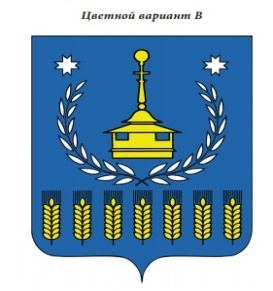 В Е С Т Н И Кправовых актов муниципального образования «Муниципальный округ Воткинский районУдмуртской Республики»№  12 31 марта2022 годаОфициальное изданиеосновано в  декабре 2009 годаУдмуртская Республика, г. Воткинск, ул. Красноармейская,  43а, 2022 годВестник  правовых актов муниципального образования «Муниципальный округ Воткинский район Удмуртской Республики» издается в соответствии с решением Совета депутатов муниципального образования «Муниципальный округ Воткинский район Удмуртской Республики» от 28.12.2021 года №174   «Об учреждении средства массовой информации «Вестник правовых актов  муниципального образования  «Муниципальный округ Воткинский район Удмуртской Республики».С О Д Е Р Ж А Н И Е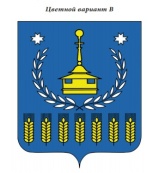 Совет депутатов муниципального образования «Муниципальный округ Воткинский район Удмуртской Республики» первого созыва РЕШЕНИЕ «31»   марта  2022  года                                                                                    № 223г. Воткинск«О состоянии  законности, правопорядка и общественной  безопасности на территории муниципального образования  «Воткинский район»    за 2021 год»		В соответствии с Федеральным  законом   от 17.01.1992 года  № 2202-1 «О прокуратуре Российской Федерации», заслушав  информацию Воткинского межрайонного прокурора, старшего советника  юстиции – Орлова А.А. о состоянии законности, правопорядка и общественной безопасности на территории муниципального образования «Воткинский район» за 2021 год, руководствуясь Уставом муниципального образования «Муниципальный округ Воткинский район Удмуртской Республики»,	Совет депутатов муниципального образования «Муниципальный округ Воткинский район Удмуртской Республики» РЕШАЕТ:Информацию о состоянии законности, правопорядка и общественной безопасности на  территории муниципального образования «Воткинский район» за 2021 год  принять к сведению (прилагается).Настоящее решение вступает в силу со дня его принятия.Председатель Совета депутатовмуниципального образования«Муниципальный округ Воткинский район Удмуртской Республики»                                                                                             М.В. Ярког.Воткинск«31»  марта 2022 года№ 223Совет депутатов муниципального образования «Муниципальный округ Воткинский район Удмуртской Республики» первого созыва Р Е Ш Е Н И ЕСовета депутатов муниципального образования «Муниципальный округ Воткинский район Удмуртской Республики»   « 31  » марта 2022  года                                                                                           №224  г. Воткинск  О внесении изменений в решение Совета депутатов муниципального образования «Муниципальный округ Воткинский район Удмуртской Республики» от 16.12.2021 года № 127 «О бюджетe муниципального образования «Муниципальный округ Воткинский район Удмуртской Республики» на 2022 год и на плановый период 2023 и 2024 годов»В соответствии с Бюджетным кодексом Российской Федерации, руководствуясь Законом Удмуртской Республики от 8 июня 2021 года № 62-РЗ «Об отдельных вопросах, связанных с образованием на территории Удмуртской Республики муниципальных округов», Уставом муниципального образования «Муниципальный округ Воткинский район Удмуртской Республики». Совет  депутатов муниципального образования «Муниципальный округ Воткинский район Удмуртской Республики» первого созыва РЕШАЕТ: Внести в решение Совета депутатов муниципального образования «Муниципальный округ Воткинский район Удмуртской Республики» от 16.12.2021 года №127 «О бюджетe муниципального образования «Муниципальный округ Воткинский район Удмуртской Республики» на 2022 год и на плановый период 2023 и 2024 годов» следующие изменения:1.1. в статье 1 «Основные характеристики бюджета муниципального образования «Воткинский район» на 2022 год и на плановый период 2023 и 2024 годов»а) в пункте 1     в подпункте 1 цифры «1 081 582,8», «647 736,8», «647 736,8» заменить цифрами «1 105 474,8», «671 460,7», «671 460,7»;    в подпункте 2  цифры «1 110 532,8» заменить цифрами «1 134 994,8».    в подпункте 4 цифры «28 950,0» заменить цифрами «29 520,0».1.2. в приложение №1 внести изменения согласно приложения №1 к настоящему решению;1.3. в приложение №2 внести изменения согласно приложения №2 к настоящему решению;1.4. приложение №3 изложить согласно приложения №3 к настоящему решению;1.5. в приложение №4 внести изменения согласно приложения №4 к настоящему решению;1.6. в приложение №5 внести изменения согласно приложения №5 к настоящему решению;1.7. приложение №8 изложить согласно приложения №6 к настоящему решению.2. Опубликовать настоящее решение в Вестнике правовых актов муниципального образования «Муниципальный округ Воткинский район Удмуртской Республики» и разместить на официальном сайте Воткинского района в сети «Интернет».3. Настоящее решение вступает в силу со дня опубликования.Председатель Совета депутатовмуниципального образования«Муниципальный округ Воткинский район Удмуртской Республики»                                                                                             М.В. Ярког.Воткинск«31»  марта 2022 года№224Совет депутатов муниципального образования «Муниципальный округ Воткинский район Удмуртской Республики»Р Е Ш Е Н И Е«31» марта  2022  года                                                                                                       № 225г. ВоткинскО мерах поддержки в условиях внешнего санкционного давленияУчитывая, что на федеральном уровне и на уровне Удмуртской Республики приняты меры, направленные на обеспечение устойчивого развития экономики в условиях внешнего санкционного давления, руководствуясь Налоговым кодексом Российской Федерации, федеральным законом от 06.10.2003 года № 131-ФЗ «Об общих принципах организации местного самоуправления в Российской Федерации», Уставом муниципального образования «Муниципальный округ Воткинский район Удмуртской Республики», Совет депутатов муниципального образования «Муниципальный округ Воткинский район Удмуртской Республики» РЕШАЕТ:Статья 1. Ввести мораторий на повышение ставок по земельному налогу и налогу на имущество физических лиц до 31 декабря 2023 года.Статья 2. Настоящее решение вступает в силу со дня его официального опубликования, при этом статья 2 распространяет свое действие на правоотношения, возникшие с 01.01.2022 года.Статья 3. Опубликовать настоящее решение в Информационном вестнике муниципального образования «Муниципальный округ Воткинский район Удмуртской Республики», а также на официальном сайте муниципального образования «Муниципальный округ Воткинский район Удмуртской Республики» в информационно-телекоммуникационной сети «Интернет».Председатель Совета депутатов						М.В. ЯркоГлава муниципального образования						И.П. Прозоров«31»  марта 2022 года№ 225Совет депутатов муниципального образования «Муниципальный округ Воткинский район Удмуртской Республики» первого созыва Р Е Ш Е Н И Е «31» марта 2022  года                                                                                                       № 226г. ВоткинскОб утверждении Положения  «О муниципальной казне муниципального образования «Муниципальный округ Воткинский район Удмуртской Республики»Совет депутатов муниципального образования «Муниципальный округ Воткинский район Удмуртской Республики» РЕШАЕТ:Утвердить Положение «О муниципальной казне муниципального образования «Муниципальный округ Воткинский район Удмуртской Республики» (прилагается).Признать утратившим силу решение Совета депутатов муниципального образования «Воткинский район» от 01.12.2011 года № 497 «Об утверждении Положения «О муниципальной казне муниципального образования «Воткинский район».Решение вступает в силу со дня его официального опубликования.Председатель Совета депутатов муниципального                                              М.В.ЯркоГлава муниципального образования                                                                    И.П.Прозоровг.Воткинск«31»  марта 2022 года№ 226 Приложение                                                                                                    к решению Совета депутатов                                                                                                    муниципального образования                                                                                                                                           «Муниципальный округ Воткинский                                                                                                                Район Удмуртской Республики»                                                                                                   от «31» марта 2022 г. № 226Положение  «О муниципальной казне муниципального образования «Муниципальный округ Воткинский район Удмуртской Республики»1. Общие положения и основные понятия     1.1. Настоящее положение разработано в соответствии с Конституцией РФ, Гражданским Кодексом РФ, Федеральным законом от 06.10.2003 № 131-ФЗ "Об общих принципах организации местного самоуправления в Российской Федерации", Уставом муниципального образования «Муниципальный округ Воткинский район Удмуртской Республики».     1.2. Настоящее Положение определяет общие цели, задачи, структуру, общий порядок формирования, учета, управления и распоряжения муниципальной казной муниципального образования «Муниципальный округ Воткинский район Удмуртской Республики» и обязательно для исполнения всеми физическими и юридическими лицами, а также должностными лицами и органами местного самоуправления.     1.3. Муниципальная казна муниципального образования «Воткинский район» (далее по тексту - Муниципальная казна) – совокупность средств местного бюджета, движимого и недвижимого имущества, включая земельные и природные ресурсы муниципального образования «Муниципальный округ Воткинский район Удмуртской Республики», не закрепленных на праве хозяйственного ведения и оперативного правления за муниципальными предприятиями и учреждениями.      1.4. Собственником имущества Муниципальной казны и субъектом гражданских правоотношений в отношении объектов Муниципальной казны является муниципальное образование «Муниципальный округ Воткинский район Удмуртской Республики» (далее – Муниципальное образование).      1.5. Объект Муниципальной казны - единица имущества, составляющего муниципальную казну, которая может быть самостоятельным объектом сделки.     Гибель объекта Муниципальной казны - следствие непреодолимой силы или иных действий, не зависящих от воли его собственника, в результате которых указанный объект прекратил свое существование или приведен в состояние, при котором его восстановление невозможно.     Ликвидация объекта Муниципальной казны - действия, совершенные по решению его собственника, в результате которых указанный объект прекратил свое существование.     1.6. Полномочия собственника в отношении объектов, входящих в состав Муниципальной казны, в том числе формирование, учет, управление и распоряжение объектами, входящими в состав Муниципальной казны, осуществляет Администрация муниципального образования «Муниципальный округ Воткинский район Удмуртской Республики» в лице:- Управления муниципальным имуществом и земельными ресурсами Администрации муниципального образования «Муниципальный округ Воткинский район Удмуртской Республики»;- территориальных подразделений Администрации муниципального образования «Муниципальный округ Воткинский район Удмуртской Республики».     1.7. Выполнение вышеуказанных функций обеспечивается уполномоченными лицами в порядке и пределах, установленных действующим законодательством, настоящим Положением, иными нормативно-правовыми актами органов местного самоуправления муниципального образования «Муниципальный округ Воткинский район Удмуртской Республики».     1.8. Формирование муниципальной казны и финансирование ее содержания осуществляется за счет средств местного бюджета муниципального образования «Муниципальный округ Воткинский район Удмуртской Республики» и иных законных источников в рамках установленных нормативов.     1.9. Объекты муниципальной казны могут находиться как на территории муниципального образования «Муниципальный округ Воткинский район Удмуртской Республики», так и за его пределами.2. Цели и задачи формирования, учета, управления и распоряжения объектами, входящими в состав муниципальной казны     2.1. Основными целями формирования, учета, управления и распоряжения объектами, входящими в состав муниципальной казны муниципального образования, являются:     2.1.1. создание и укрепление материальной основы Муниципального образования;     2.1.2. повышение эффективности использования муниципальной собственности и увеличение доходов местного бюджета от использования объектов Муниципальной казны;     2.1.3. обеспечение экономической и финансовой самостоятельности, исполнения обязательств муниципального образования в сфере гражданских правоотношений;     2.1.4. привлечение инвестиций и стимулирование предпринимательской активности на территории Муниципального образования;     2.1.5. создание экономических предпосылок для разработки и реализации новых подходов к управлению муниципальной собственностью, обеспечение максимально эффективного управления отдельными ее объектами.     2.2. В указанных целях при управлении и распоряжении объектами, входящими в состав Муниципальной казны, решаются задачи:     2.2.1. обеспечение полного пообъектного учета и движения объектов, входящих в состав Муниципальной казны;     2.2.2. приумножение в составе Муниципальной казны имущества, управление и распоряжение которым обеспечивает привлечение в доход местного бюджета дополнительных средств, а также имущества, необходимого для решения вопросов местного значения, обеспечения общественных потребностей населения муниципального образования;     2.2.3. выявление и применение наиболее эффективных способов использования муниципального имущества;     2.2.4. контроль за сохранностью и использованием муниципального имущества по целевому назначению;     2.2.5. формирование информационной базы данных, содержащей достоверную информацию об объектах муниципальной казны, их техническом состоянии, стоимости и иных характеристиках.3. Состав и источники формирования объектов Муниципальной казны, основания включения объектов в состав муниципальной казны и их исключения из состава Муниципальной казны.     3.1. Муниципальная казна состоит из следующих объектов:     3.1.1.ценные бумаги, пакеты акций,  доли в уставном капитале  хозяйствующих субъектов, доли  в договорах о совместной деятельности;     3.1.2. земельные участки, леса, водные и иные природные объекты, находящиеся в собственности Муниципального образования;     3.1.3. имущественные права Муниципального образования, в том числе права на объекты интеллектуальной собственности;     3.1.4. муниципальный жилищный фонд (жилые дома, жилые квартиры, жилые комнаты в квартирах, муниципальные общежития);     3.1.5. муниципальный нежилой фонд (отдельно стоящие здания, строения и помещения в них, нежилые помещения в жилых домах, нежилые пристроенные и встроенно-пристроенные помещения, транспортные средства, инженерные и иные сооружения и коммуникации);     3.1.6. имущественные комплексы (предприятия);     3.1.7. линейные и иные протяженные объекты;     3.1.8. оборудование, транспортные средства, вычислительная техника, товарные запасы, запасы сырья и материалов; муниципальные, архивные и библиотечные фонды, другие информационные ресурсы;     3.1.9. иное движимое и недвижимое имущество.     3.2. Объекты муниципальной казны формируются из:     3.2.1. имущества вновь созданного или приобретенного за счет средств местного бюджета Муниципального образования;     3.2.2. объектов незавершенного строительства Муниципального образования;     3.2.3. имущества, переданного в собственность Муниципального образования при разграничении государственной собственности в Российской Федерации на федеральную собственность, собственность субъекта Российской Федерации и муниципальную собственность;     3.2.4. имущества, переданного в собственность Муниципального образования из федеральной собственности, собственности субъекта Российской Федерации, иной муниципальной собственности в установленном действующим законодательством порядке;     3.2.5. имущества, переданного безвозмездно в собственность Муниципального образования юридическими и физическими лицами;     3.2.6. имущества, полученного в результате прекращения права хозяйственного ведения муниципального унитарного предприятия на муниципальное имущество, закрепленного за ним собственником данного имущества по основаниям и в порядке, установленном действующим законодательством, в том числе и в связи с отказом муниципального унитарного предприятия от имущества, переданного в хозяйственное ведение;     3.2.7. неиспользуемого или используемого не по назначению имущества, изъятого по законным основаниям из оперативного управления муниципальных учреждений;     3.2.8. имущества, оставшегося после ликвидации муниципальных предприятий и учреждений;     3.2.9. имущества, поступившего в собственность муниципального на основании решения суда и по иным основаниям, предусмотренным действующим законодательством.     3.3. Основанием возникновения права Муниципальной собственности на объекты, указанные в п.3.1. настоящего Положения, являются документы, подтверждающие право Муниципального образования на это имущество в соответствии с действующим законодательством.     3.4. Включение в состав Муниципальной казны имущества, образованного за счет источников, указанных в п.3.2. настоящего Положения, осуществляется на основании постановления Администрации муниципального образования «Муниципальный округ Воткинский район Удмуртской Республики», устанавливающего основание образования имущества, способ его использования, объем и порядок выделения денежных средств на его содержание и эксплуатацию.     3.5. Право Муниципальной собственности на недвижимое имущество, входящее в состав Муниципальной казны, подлежит государственной регистрации в установленном законодательством порядке.     3.6. Имущество может быть исключено из состава Муниципальной казны в порядке, установленном законодательством Российской Федерации, нормативными правовыми актами Муниципального образования, в случаях:     3.6.1. закрепления имущества, входящего в состав Муниципальной казны, за муниципальными унитарными предприятиями и муниципальными (бюджетными или автономными) учреждениями на праве хозяйственного ведения или оперативного управления;     3.6.2. внесения имущества, входящего в состав Муниципальной казны, в уставные фонды создаваемых хозяйствующих субъектов в соответствии с законодательством Российской Федерации;     3.6.3. прекращения права муниципальной собственности Муниципального образования на объекты, входящие в состав Муниципальной казны, по основаниям, предусмотренным действующим законодательством (в порядке приватизации, при передаче объектов в собственность Российской Федерации, субъектов Российской Федерации или муниципальных образований, при исполнении судебных решений, при ликвидации или гибели объектов Муниципальной казны);     3.6.4 возмездного отчуждения имущества, находящегося в собственности Муниципального образования в собственность физических и (или) юридических лиц в порядке приватизации муниципального имущества.     3.6.5. по иным основаниям в соответствии с действующим законодательством.     3.7. Исключение объектов из состава Муниципальной казны (за исключением приватизированных жилых помещений), осуществляется на основании постановления Администрации муниципального образования «Муниципальный округ Воткинский район Удмуртской Республики».Исключение из состава муниципальной казны приватизированных жилых помещений и списание стоимости жилищного фонда, переданного из муниципальной собственности в собственность граждан, осуществляется в соответствии с документами, подтверждающими переход права собственности от муниципального образования физическим лицам.     3.8. О выбытии объектов из Муниципальной казны делаются соответствующие записи в документах по реестровому учету Муниципальной казны.4. Учет объектов, входящих в состав муниципальной казны.     4.1. Имущество, входящее в состав Муниципальной казны, принадлежит на праве собственности непосредственно Муниципальному образованию и не подлежит отражению на балансе органов местного самоуправления и других юридических лиц в качестве основных или оборотных средств.     4.2. Учет объектов Муниципальной казны - сбор, регистрация и обобщение информации об объектах, входящих в состав Муниципальной казны.     Объект учета - объект Муниципальной казны, в отношении которого осуществляется реестровый учет с внесением сведений, характеризующих данный объект.     Учет объектов, входящих в состав Муниципальной казны, и их движения осуществляется путем внесения соответствующих сведений в Реестр муниципальной собственности муниципального образования (далее - Реестр муниципальной собственности) в порядке, определенном постановлением  Администрации муниципального образования.     4.3. Подлежат учету в Реестре муниципальной собственности следующие объекты, входящие в состав муниципальной казны:     4.3.1. земельные участки;     4.3.2. муниципальный жилищный фонд;     4.3.3. нежилые здания, нежилые помещения, сооружения;     4.3.4. линейные и иные протяженные объекты;     4.3.5. иное движимое и недвижимое имущество, не закрепленное за муниципальными унитарными предприятиями, муниципальными учреждениями на праве хозяйственного ведения или оперативного управления;     4.3.6. ценные бумаги, пакеты акций, доли в уставном капитале хозяйствующих субъектов, доли в договорах о совместной деятельности;     4.3.7. предприятия как имущественные комплексы;     4.3.8. иные объекты в соответствии с настоящим Положением и действующим законодательством.    4.4. В Реестре муниципальной собственности в отношении объектов, входящих в состав муниципальной казны, подлежат отражению следующие сведения:      4.4.1. основание включения объекта в состав муниципальной казны;      4.4.2. способ приобретения;      4.4.3. индивидуальные характеристики объекта, его стоимость, сумма начисленной амортизации;     4.4.4. срок постановки на учет;     4.4.5. сведения о движении объекта (передача имущества в пользование, исключение имущества из состава муниципальной казны, его возврат в казну);     4.4.6. другие сведения, соответствующие требованиям действующего законодательства.     4.5. Одновременно с включением сведений об объекте Муниципальной казны в Реестр муниципальной собственности, ему присваивается идентификационный номер (далее - реестровый номер).     4.6. С момента включения сведений об объектах Муниципальной казны в Реестр муниципальной собственности и присвоения им реестровых номеров, Администрация муниципального образования осуществляет реестровый учет объектов, входящих в состав муниципальной казны, внесение и изменение сведений об этих объектах установленным порядком в соответствии с действующим законодательством.     4.7. Передача объектов, входящих в состав Муниципальной казны в аренду, безвозмездное пользование, доверительное управление, концессию, не влечет исключение указанных объектов из состава Муниципальной казны.     4.8. Основаниями включения сведений об объектах Муниципальной казны в Реестр муниципальной собственности и исключения сведений об объектах муниципальной казны из Реестра муниципальной собственности, являются основания включения объектов в состав Муниципальной казны и их исключения из Муниципальной казны, указанные в п. 3. настоящего Положения.     4.9. Постановления Администрации муниципального образования «Муниципальный округ Воткинский район Удмуртской Республики» о включении объектов в состав Муниципальной казны и их исключении из состава Муниципальной казны должны содержать прямые указания Управлению муниципальным имуществом и земельными ресурсами Администрации муниципального образования «Муниципальный округ Воткинский район Удмуртской Республики», как держателю Реестра муниципальной собственности, о включении (исключении) соответствующего объекта в состав (из состава) муниципальной казны и внесении необходимых изменений в Реестр муниципальной собственности муниципального образования.    4.10. Выписка из Реестра муниципальной собственности является документом, подтверждающим факт учета имущества в составе муниципальной собственности. Документами, подтверждающими право муниципальной собственности на движимое и недвижимое имущество, являются выписка из Реестра муниципальной собственности, иные документы в соответствии с действующим законодательством.Порядок представления документов, содержащих сведения для внесения их в Реестр муниципальной собственности, а также порядок выдачи выписок из Реестра определяются нормативно-правовыми актами Администрации муниципального образования «Муниципальный округ Воткинский район Удмуртской Республики».    4.11. Ежегодно, в период утверждения местного бюджета, глава муниципального образования или уполномоченное им должностное лицо Администрации муниципального образования представляет Совету депутатов муниципального образования «Муниципальный округ Воткинский район Удмуртской Республики» отчет о составе и стоимости муниципальной казны.5. Управление и распоряжение объектами муниципальной казны.     5.1. Управление и распоряжение объектами, входящими в состав муниципальной казны, от имени собственника осуществляет Администрация муниципального образования «Муниципальный округ Воткинский район Удмуртской Республики» в лице Управления муниципальным имуществом и земельными ресурсами Администрации муниципального образования «Муниципальный округ Воткинский район Удмуртской Республики» в порядке, установленном действующим законодательством, настоящим Положением, иными нормативно-правовыми актами органов местного самоуправления муниципального образования «Воткинский район».     5.2. Совет депутатов муниципального образования «Муниципальный округ Воткинский район Удмуртской Республики»:    5.2.1. утверждает размеры поступлений в бюджет муниципального образования средств от использования объектов Муниципальной казны и расходов на их содержание;     5.2.2. осуществляет иные полномочия в отношении объектов Муниципальной казны в соответствии с правовыми актами муниципального образования.     5.3. Управление и распоряжение землями, муниципальным имуществом, входящим в состав Муниципальной казны, нематериальными активами, архивными фондами осуществляет Администрация муниципального образования «Муниципальный округ Воткинский район Удмуртской Республики» в лице Управления муниципальным имуществом и земельными ресурсами Администрации муниципального образования «Муниципальный округ Воткинский район Удмуртской Республики» в пределах своих полномочий в соответствии с действующим законодательством Российской Федерации, решениями Совета депутатов муниципального образования «Муниципальный округ Воткинский район Удмуртской Республики».     5.4. Администрация муниципального образования «Муниципальный округ Воткинский район Удмуртской Республики» в лице Управления муниципальным имуществом и земельными ресурсами Администрации муниципального образования «Муниципальный округ Воткинский район Удмуртской Республики» распоряжается объектами муниципальной казны в пределах своих полномочий в соответствии с настоящим Положением и иными нормативными правовыми актами муниципального образования «Муниципальный округ Воткинский район Удмуртской Республики», в том числе:     5.4.1. осуществляет передачу имущества Муниципальной казны муниципальным предприятиям и муниципальным учреждениям в хозяйственное ведение и оперативное управление;     5.4.2. осуществляет передачу имущества Муниципальной казны в аренду, безвозмездное пользование, залог, доверительное управление, а также при возмездной приватизации и иным способом распоряжается имуществом в порядке, установленном действующим законодательством и настоящим Положением;     5.4.3. ведет Реестр муниципальной собственности (объектов муниципальной казны);     5.4.4. осуществляет контроль за содержанием и эффективностью использования объектов Муниципальной казны;     5.4.5. представляет на утверждение Совету депутатов муниципального образования «Муниципальный округ Воткинский район Удмуртской Республики»  перечень объектов Муниципальной казны, которые могут являться предметом залога, и перечень объектов, не подлежащих отчуждению;     5.4.6. по указанию Главы муниципального образования «Муниципальный округ Воткинский район Удмуртской Республики» представляет на утверждение Совету депутатов муниципального образования «Муниципальный округ Воткинский район Удмуртской Республики» отчет о результатах использования объектов Муниципальной казны, о размерах поступления средств в бюджет Муниципального образования от использования объектов Муниципальной казны и расходах на ее содержание;     5.4.7. выступает в качестве истца и ответчика в суде при рассмотрении споров, связанных с владением, пользованием и распоряжением объектами Муниципальной казны;     5.4.8. обеспечивает государственную регистрацию права муниципальной собственности на имущество;     5.4.9. осуществляет иные полномочия в соответствии с нормативными правовыми актами муниципального образования «Воткинский район».     5.5. В порядке, установленном действующим законодательством РФ, нормативными правовыми актами муниципального образования, движимое и недвижимое имущество Муниципальной казны может быть передано во временное или постоянное пользование юридическим или физическим лицам:     5.5.1. в аренду;     5.5.2. в безвозмездное пользование;     5.5.3. в залог;     5.5.4. в доверительное управление;     5.5.5. в концессию;     5.5.6. использовано иным способом, не запрещенным законодательством.     5.6. Объекты Муниципальной казны могут передаваться в аренду в соответствии с федеральными законами и иными нормативными правовыми актами. Порядок передачи объектов муниципальной казны в аренду устанавливается федеральными законами и иными нормативными правовыми актами.Арендодателем от лица муниципального образования является Администрация муниципального образования «Муниципальный округ Воткинский район Удмуртской Республики».     Особенности передачи в аренду объектов Муниципальной казны, являющихся памятниками истории и культуры, устанавливаются федеральными законами и иными нормативными правовыми актами об охране, содержании, использовании и популяризации памятников истории и культуры.     Особенности передачи в аренду водных объектов, земельных участков, расположенных в границах природного комплекса и входящих в состав Муниципальной казны, устанавливаются федеральными законами и иными нормативными правовыми актами в области охраны окружающей среды, использования и охраны водных объектов.     5.7. Объекты Муниципальной казны могут передаваться в безвозмездное пользование в соответствии с федеральными законами и иными нормативными правовыми актами. Порядок передачи объектов Муниципальной казны в безвозмездное пользование устанавливается  федеральными законами и иными нормативными правовыми актами.     5.8. В соответствии с федеральными законами и иными нормативными правовыми актами объекты Муниципальной казны могут быть заложены, за исключением:     5.8.1. не подлежащих отчуждению в соответствии с федеральными законами и нормативно-правовыми актами муниципального образования;     5.8.2. изъятых из оборота в соответствии с федеральными законами;     5.8.3. иных объектов в случаях, предусмотренных действующим законодательством.     5.9. Распоряжение имуществом, составляющим Муниципальную казну, путем передачи его в залог, в доверительное управление, в концессию, либо иным способом, создающим возможность утраты права муниципальной собственности на него, осуществляет Администрация муниципального образования «Муниципальный округ Воткинский район Удмуртской Республики» в порядке, установленном нормативным правовым актом муниципального образования.     5.10. Движимое и недвижимое имущество, являющееся муниципальной собственностью и входящее в состав Муниципальной казны, необходимое муниципальным предприятиям и учреждениям для осуществления их уставной деятельности, на основании распоряжения Администрации муниципального образования «Муниципальный округ Воткинский район Удмуртской Республики» может быть передано муниципальным предприятиям и учреждениям на праве хозяйственного ведения, оперативного управления.      Передача объектов Муниципальной казны на праве хозяйственного ведения муниципальным унитарным предприятиям муниципального образования или на праве оперативного управления муниципальным учреждениям муниципального образования производится Управлением муниципальным имуществом и земельными ресурсами Администрации муниципального образования «Муниципальный округ Воткинский район Удмуртской Республики» в порядке, установленном действующим законодательством.     В случае прекращения права хозяйственного ведения или оперативного управления объекты подлежат возврату в Муниципальную казну.      5.11. В порядке, установленном действующим законодательством, нормативными правовыми актами муниципального образования, движимое и недвижимое имущество Муниципальной казны может быть приватизировано.     5.12. Доходы от использования имущества, входящего в состав Муниципальной казны, поступают в бюджет муниципального образования «Муниципальный округ Воткинский район Удмуртской Республики».     5.13. Выбытие объектов из муниципальной казны также возможно:     5.13.1. при исполнении судебных решений;     5.13.2. при гибели объектов Муниципальной казны;     5.13.3. при ликвидации объектов Муниципальной казны.     5.14. При выбытии объектов из Муниципальной казны Управление муниципальным имуществом и земельными ресурсами Администрация муниципального образования «Муниципальный округ Воткинский район Удмуртской Республики» вносит соответствующие сведения в Реестр муниципальной собственности.     5.15. Вовлечение объектов имущества муниципальной казны в гражданско-правовые отношения возможно только после государственной регистрации права муниципальной собственности на эти объекты в установленном законодательством порядке и их включения в Реестр муниципальной собственности.     5.16. Оценка имущества, составляющего Муниципальную казну, осуществляется в случаях и по правилам, установленным законодательством Российской Федерации и иными нормативными правовыми актами об оценочной деятельности.     Вид и цель оценки объектов Муниципальной казны определяются Администрацией муниципального образования «Муниципальный округ Воткинский район Удмуртской Республики». Администрация муниципального образования «Муниципальный округ Воткинский район Удмуртской Республики» подготавливает распоряжения с указаниями для Управлению муниципальным имуществом и земельными ресурсами Администрации муниципального образования «Муниципальный округ Воткинский район Удмуртской Республики» об оценке объектов муниципальной казны, ее вида и цели.      5.17. Объекты недвижимости, отнесенные к муниципальной казне, подлежат технической инвентаризации и государственной регистрации в порядке, установленном действующим законодательством.6. Порядок начисления амортизации на объекты, составляющие муниципальную казну.     6.1. Начисление амортизации на имущество Муниципальной казны не производится.Или вообще убрать этот раздел, а пункт перенести в п.9 «Заключительные положения». 7. Контроль за сохранностью и целевым использованиемимущества муниципальной казны.     7.1. Контроль сохранности и целевого использования имущества, входящего в состав Муниципальной казны, не переданного в пользование, осуществляет Управление муниципальным имуществом и земельными ресурсами Администрация муниципального образования «Муниципальный округ Воткинский район Удмуртской Республики».     Средства на обеспечение сохранности и содержания объектов муниципальной казны, в том числе на их оценку и страхование, предусматриваются в бюджете муниципального образования на очередной финансовый год.     7.2. Содержание и эксплуатация объектов Муниципальной казны, не переданных во владение и (или) пользование физических и юридических лиц, может осуществляться путем заключения договоров (муниципальных контрактов) на эксплуатацию и обслуживание объектов муниципальной собственности со специализированными организациями в порядке, установленном действующим законодательством.     7.3. Контроль сохранности и целевого использования имущества, входящего в состав Муниципальной казны, переданного в пользование юридическим и физическим лицам, а также привлечение этих лиц к ответственности за ненадлежащее использование переданных объектов, осуществляет Управление муниципальным имуществом и земельными ресурсами Администрация муниципального образования «Муниципальный округ Воткинский район Удмуртской Республики» в соответствии с условиями заключенных договоров (муниципальных контрактов) о передаче имущества.     В ходе контроля Управление муниципальным имуществом и земельными ресурсами Администрация муниципального образования «Муниципальный округ Воткинский район Удмуртской Республики» по мере необходимости осуществляет проверки состояния переданного имущества и соблюдения условий договоров (муниципальных контрактов) о передаче имущества.     7.4. При передаче объектов Муниципальной казны в пользование расходы на их содержание, обслуживание и эксплуатацию, оценку и страхование регулируются договором (муниципальным контрактом), заключаемым с пользователем, в соответствии с требованиями федеральных законов и иных нормативных правовых актов.     На срок передачи в пользование имущества, входящего в состав Муниципальной казны, обязанности по содержанию имущества и риск случайной гибели имущества подлежат закреплению за пользователем при заключении договора передачи имущества.     В период, когда имущество, входящее в состав Муниципальной казны, не обременено договорными обязательствами, риск его случайной гибели ложится на муниципальное образование.     7.5. Защиту прав собственности на объекты, составляющие Муниципальную казну, в том числе в суде, осуществляет Управление муниципальным имуществом и земельными ресурсами Администрация муниципального образования «Муниципальный округ Воткинский район Удмуртской Республики» в порядке и способами, определенными действующим законодательством.     7.6. Юридические и физические лица, должностные лица и органы местного самоуправления, совершившие действия или принявшие противоправные решения, повлекшие ущерб для муниципальной казны, несут дисциплинарную, административную, гражданско-правовую и уголовную ответственность, установленную действующим законодательством.8. Обременение и обращение взыскания на имущество муниципальной казны.     8.1. Муниципальное образование отвечает по своим обязательствам денежными средствами и имуществом, входящими в состав Муниципальной казны, за исключением имущества, которое может находиться только в муниципальной собственности.     8.2. Обращение взыскания на землю и другие природные ресурсы, находящиеся в муниципальной собственности, допускается в случаях, предусмотренных законом.     8.3. Вред, причиненный гражданину или юридическому лицу в результате незаконных действий (бездействия) органов местного самоуправления муниципального образования, либо должностных лиц этих органов, в том числе в результате издания ими правового акта, не соответствующего закону или иному правовому акту, подлежит возмещению за счет муниципальной казны муниципального образования.     8.4. Объекты Муниципальной казны могут быть обременены:     8.4.1. обязательствами муниципального образования по договорам, в том числе залогом;     8.4.2. сервитутами и иными ограничениями, связанными с особенностями объекта муниципальной казны;     8.4.3. обязательствами публичного использования, обязательствами по содержанию объектов в состоянии, обеспечивающем их непрерывное и безопасное использование;     8.4.4. выполнением обязательств, наступивших в связи с исполнением решения суда;     8.4.5. правами третьих лиц по использованию объектов.     8.5. Существо обременения объекта муниципальной казны в гражданском обороте и сроки обременения должны быть отражены в Реестре муниципальной собственности.9. Заключительные положения.     9.1. Лица, виновные в нарушении настоящего Положения, несут ответственность в соответствии с законодательством Российской Федерации.     9.2. При решении иных вопросов, не урегулированных настоящим Положением, должностные лица органов местного самоуправления муниципального образования руководствуются действующим законодательством Российской Федерации.Совет депутатов муниципального образования «Муниципальный округ Воткинский район Удмуртской Республики» первого созыва Р Е Ш Е Н И Е «31» марта 2022  года                                                                                                       № 227г. ВоткинскОб утверждении Положения  «О порядке управления и распоряжения муниципальной собственностью муниципального образования «Муниципальный округ Воткинский район Удмуртской Республики»В соответствии с Федеральным законом от 6 октября 2003 года № 131-ФЗ «Об общих принципах организации местного самоуправления в Российской Федерации», Уставом муниципального образования «Муниципальный округ Воткинский район Удмуртской Республики»Совет депутатов муниципального образования «Муниципальный округ Воткинский район Удмуртской Республики» РЕШАЕТ:Утвердить Положение «О порядке управления и распоряжения муниципальной собственностью муниципального образования  «Муниципальный округ Воткинский район Удмуртской Республики» (прилагается).Признать утратившими силу решение Совета депутатов Воткинского района «Воткинский район» от 01.12.2011 года № 498 «Об утверждении Положении «О порядке  управления и распоряжения муниципальной собственностью  муниципального образования  «Воткинский район».Решение вступает в силу со дня его официального опубликования.Председатель Совета депутатов                                                                                  М.В.ЯркоГлава муниципального образования                                                                   И.П. Прозоров   г. Воткинск«31» марта» 2022№227  Приложение                                                                                                    к решению Совета депутатов                                                                                                    муниципального образования                                                                                                                                         «Муниципальный округ Воткинский                                                                                                                Район Удмуртской Республики»                                                                                                   от «31» марта 2022 г. № 227ПОЛОЖЕНИЕО ПОРЯДКЕ УПРАВЛЕНИЯ  И РАСПОРЯЖЕНИЯ МУНИЦИПАЛЬНОЙ СОБСТВЕННОСТЬЮ МУНИЦИПАЛЬНОГО ОБРАЗОВАНИЯ «МУНИЦИПАЛЬНЫЙ ОКРУГ ВОТКИНСКИЙ РАЙОН УДМУРТСКОЙ РЕСПУБЛИКИ» 1. ОБЩИЕ ПОЛОЖЕНИЯ     	1.1. Настоящее Положение разработано в соответствии с Конституцией Российской  Федерации,  Гражданским Кодексом Российской Федерации, Федеральным  Законом  «Об  общих  принципах   организации  местного самоуправления в Российской Федерации», Законом Удмуртской Республики «О местном самоуправлении в Удмуртской Республике», Федеральным Законом «О защите конкуренции», другими нормативно-правовыми актами органов государственной власти и управления Российской Федерации и Удмуртской Республики, Уставом Воткинского района «Муниципальный округ Воткинский район Удмуртской Республики» с целью установления единого порядка управления и распоряжения имуществом, находящимся в муниципальной собственности Воткинского района «Муниципальный округ Воткинский район Удмуртской Республики» и регулирует порядок реализации правомочий собственника муниципального имущества органами местного самоуправления Воткинского района «Муниципальный округ Воткинский район Удмуртской Республики», определяет их компетенцию в сфере управления муниципальным имуществом с учетом особенностей управления отдельными объектами.     1.2. Задачами управления муниципальной собственностью Воткинского района «Муниципальный округ Воткинский район Удмуртской Республики» в соответствии с настоящим Положением являются:осуществление контроля за сохранностью и эффективным использованием муниципальной собственности;- создание  благоприятных  условий  для  привлечения  инвестиций  в производственный процесс муниципальных предприятий;повышение ответственности руководителей муниципальных предприятий и учреждений за сохранность и эффективное использование муниципальной собственности;- увеличение объема неналоговых доходов бюджета округа за счет повышения эффективности использования муниципальной собственности;- применение наиболее эффективных способов использования муниципальной собственности; - упорядочение процесса взаимодействия органов местного самоуправления  муниципального  образования «Муниципальный округ Воткинский район Удмуртской Республики» (далее - органы местного самоуправления) и установления  прав, обязанностей  и ответственности  должностных  лиц органов местного самоуправления в  сфере управления муниципальной собственностью.2. ОБЪЕКТЫ МУНИЦИПАЛЬНОЙ СОБСТВЕННОСТИ2.1. В муниципальной собственности Воткинского района «Муниципальный округ Воткинский район Удмуртской Республики» (далее – собственность Воткинского района) может находиться:-   имущество, предназначенное для решения вопросов местного значения в соответствии с Уставом муниципального округа;-   имущество, предназначенное для осуществления отдельных государственных полномочий, переданных органам местного самоуправления в случаях, установленных федеральными законами и законами Удмуртской Республики;- имущество, предназначенное для обеспечения деятельности органов местного самоуправления, муниципальных служащих, работников муниципальных предприятий и учреждений;- имущество, необходимое для осуществления полномочий, право осуществления которых предоставлено органам местного самоуправления федеральными законами.2.2. Собственность Воткинского района формируется в порядке, установленном настоящим Положением, на основании соответствующих актов органов власти Российской Федерации, Удмуртской Республики, а также органов местного самоуправления и иными способами, установленными действующим законодательством, в том числе:- переданное в собственность Воткинского района в порядке, предусмотренном действующим законодательством;     	- имущество, необходимое для решения вопросов местного значения муниципального образования «Муниципальный округ Воткинский район Удмуртской Республики»;     	- приобретенное в собственность Воткинского района по договорам купли-продажи, дарения, пожертвования и иным сделкам об отчуждении имущества, заключаемым и оформляемым по общим правилам действующего законодательства;     	- бесхозяйное имущество, поступившее в собственность Воткинского района в установленном законодательством порядке;     	- вновь созданное за счет средств бюджета муниципального округа;     	- перешедшее в собственность Воткинского района в порядке наследования по закону или по иным основаниям;     	- приобретенное или вновь созданное муниципальными предприятиями и учреждениями;     	- иное имущество, поступившее в собственность Воткинского района в установленном действующим законодательством случаях;3. ПОЛНОМОЧИЯ ОРГАНОВ МЕСТНОГО САМОУПРАВЛЕНИЯ  В СФЕРЕ УПРАВЛЕНИЯ И РАСПОРЯЖЕНИЯ МУНИЦИПАЛЬНОЙ СОБСТВЕННОСТЬЮ3.1. Систему органов управления и распоряжения собственностью Воткинского района составляют Совет депутатов муниципального образования  «Муниципальный округ Воткинский район Удмуртской Республики» (далее по тексту – Совет депутатов), Администрация муниципального образования «Муниципальный округ Воткинский район Удмуртской Республики» (далее по тексту - Администрация) и уполномоченный орган – Управление муниципальным имуществом и земельными ресурсами Администрации муниципального образования «Муниципальный округ Воткинский район Удмуртской Республики» (далее по тексту - Управление).3.2. К полномочиям Совета депутатов относятся:- определение порядка управления и распоряжения имуществом, находящимся в собственности Воткинского района;- определение порядка принятия решений о создании, реорганизации и ликвидации муниципальных предприятий и учреждений, а также об установлении тарифов на услуги муниципальных предприятий и учреждений;- утверждение прогнозного плана приватизации имущества, находящегося в собственности Воткинского района, согласование планов приватизации муниципального имущества;-  принятие решений о передаче муниципального имущества в федеральную собственность, собственность Удмуртской Республики, собственность другого муниципального образования;- утверждение перечня объектов (имущества), находящихся в муниципальной собственности Воткинского района;  - определение порядка заслушивания отчетов руководителей муниципальных предприятий, учреждений об их деятельности; - иные полномочия в соответствии с федеральным законодательством, законодательством Удмуртской Республики, Уставом Воткинского района, настоящим Положением.     	3.3. К полномочиям Администрации относятся:- управление и распоряжение имуществом, находящимся в муниципальной собственности Воткинского района, в соответствии с порядком, определенным Советом депутатов; - принятие правовых актов по вопросам управления и распоряжения собственностью Воткинского района в пределах своей компетенции; - принятие решений о создании и финансировании муниципальных предприятий и учреждений;- утверждение уставов муниципальных предприятий и учреждений в установленном порядке, назначение на должность и освобождение от должности руководителей муниципальных предприятий и учреждений, заслушивание отчетов об их деятельности;- подписание от имени муниципального округа договоров безвозмездной передачи имущества, актов приема-передачи, связанных с приемом в собственность Воткинского района имущества из государственной и муниципальной собственности в процессе разграничения полномочий между уровнями государственной власти и органами местного самоуправления;- осуществление функций продавца муниципального имущества Воткинского района, в том числе пакетов акций, долей хозяйственных обществ, товариществ, муниципальных унитарных предприятий Воткинского района и иных объектов собственности Воткинского района, в порядке и на условиях, установленных действующим законодательством и муниципальными правовыми актами;- организации и проведение торгов по продаже муниципального имущества Воткинского района в соответствии с законодательством Российской Федерации, законодательством Удмуртской Республики, настоящим Положением, муниципальными правовыми актами органов местного самоуправления муниципального округа;- закрепление в соответствии с законодательством объектов муниципальной собственности за муниципальными унитарными предприятиями на праве хозяйственного ведения и муниципальными учреждениями на праве оперативного управления;- осуществление в установленном законодательством порядке полномочий собственника в отношении муниципального имущества, в том числе закрепленного на праве хозяйственного ведения и оперативного управления, а также в отношении земельных участков, находящихся в муниципальной собственности, в пределах предоставленных ему прав;- разработка проекта прогнозного плана приватизации муниципального имущества Воткинского района для последующего вынесения на утверждение его Советом депутатов Воткинского района;- представление и защита интересов муниципального округа в судах, органах государственной власти, органах местного самоуправления и организациях независимо от организационно-правовой формы собственности;- временно (до момента продажи) владеет пакетами акций, долями хозяйственных обществ (товариществ), осуществляет в этот период полномочия собственника на общих собраниях соответствующих обществ, товариществ;- выступает арендодателем муниципального имущества Воткинского района, заключает договоры аренды;- выступает от имени муниципального округа при государственной регистрации движимого и недвижимого имущества, в том числе права муниципальной собственности и иных вещных прав, ограничением этих прав, их возникновения, перехода и прекращения, регистрации сделок с объектами муниципальной собственности, постановке на учет бесхозяйных недвижимых вещей;- осуществление иных полномочий, определенных Уставом муниципального округа, настоящим Порядком и иными правовыми актами органов местного самоуправления муниципального округа.3.4. К полномочиям Управления относятся:- организация разработки муниципальных правовых актов по вопросам управления и распоряжения имуществом Воткинского района, а также принятие иных актов в пределах своей компетенции;- осуществление управления имуществом Воткинского района в соответствии со своей компетенцией;- осуществление контроля за использованием имущества Воткинского района;- ведение Реестра собственности Воткинского района;-  подготавливает  договоры аренды, производит расчет арендной платы;- осуществляет контроль за соблюдением условий заключенных договоров аренды муниципального имуществ Воткинского района, в том числе за  сбором арендных платежей, ведет претензионно-исковую работу по взысканию задолженности по арендной плате, а также штрафных санкций при неисполнении договоров аренды;- осуществляет контроль за движением, использованием по назначению, сохранением муниципального имущества Воткинского района, закрепленного на праве хозяйственного ведения и оперативного управления соответственно за муниципальными предприятиями и муниципальными учреждениями, а также переданного в установленном порядке иным лицам;- осуществление иных полномочий, определенных Положением Управления и иными нормативными правовыми актами муниципального округа.     	3.5. Принимаемые в пределах полномочий решения об управлении и распоряжении муниципальным имуществом Воткинского района оформляются в виде правовых актов  Администрации муниципального образования «Муниципальный округ Воткинский район Удмуртской Республики». 4. ФОРМЫ И ПОРЯДОК УПРАВЛЕНИЯ И РАСПОРЯЖЕНИЯМУНИЦИПАЛЬНЫМ ИМУЩЕСТВОМ     	4.1. Настоящим Положением предусмотрены следующие основные формы управления муниципальным имуществом:     	-     закрепление за муниципальными учреждениями муниципального имущества на праве  оперативного управления;     	-     закрепление за казенными предприятиями муниципального имущества на праве   оперативного управления; закрепление за муниципальными унитарными предприятиями муниципальногоимущества на праве хозяйственного ведения;управление ценными бумагами, находящимися в муниципальной собственности;передача объектов муниципальной собственности в доверительное управление;передача объектов муниципальной собственности в безвозмездное пользование;передача объектов муниципальной собственности в залог;передача объектов муниципальной собственности в аренду;управление муниципальным жилищным фондом;передача объектов муниципальной собственности на условиях концессионныхсоглашений.5. ЗАКРЕПЛЕНИЕ ЗА МУНИЦИПАЛЬНЫМИ УЧРЕЖДЕНИЯМИИМУЩЕСТВА НА  ПРАВЕ ОПЕРАТИВНОГО УПРАВЛЕНИЯ     	5.1. Закрепление за муниципальными учреждениями имущества на праве оперативного управления производится в соответствии с действующим законодательством с целью повышения эффективности использования муниципального имущества Воткинского района  и распространяется на имущество, закрепляемое за муниципальными учреждениями на праве оперативного управления.     	5.2. Органом, осуществляющим полномочия собственника в отношении передаваемого в оперативное управление имущества, является  Администрация в лице Управления, которая принимает решение о закреплении за учреждением имущества на праве оперативного управления, за исключением случаев, предусмотренных настоящим Положением.        	5.3. Муниципальное учреждение (далее — Учреждение) осуществляет в соответствии с целями своей деятельности, заданиями учредителя и назначением закрепленного за ним на праве оперативного управления имущества права владения, пользования, распоряжения этим имуществом в пределах, определяемых действующим законодательством,  настоящим Положением и Договором о закреплении имущества на праве оперативного управления.     	5.4. Имущество, закрепляемое на праве оперативного управления, может представлять собой движимые (оборудование, транспортные средства, инвентарь и иные материальные ценности) и недвижимые (здания, сооружения, нежилые помещения) вещи, находящиеся в свободном гражданском обороте.     	5.5. Плоды, продукция и доходы от использования имущества, находящегося в оперативном управлении, а также имущество, приобретенное Учреждением по договору или иным законным основаниям, поступает в оперативное управление соответствующего Учреждения в порядке, установленном Гражданским кодексом Российской Федерации, другими законами и иными правовыми актами для приобретения права собственности.     	5.6. Для заключения договора о закреплении муниципального имущества на праве оперативного управления Учреждение обращается с заявлением в Управление.	В случае приобретения муниципальным учреждением имущества по договорам или иным законным основаниям, Учреждение в течение квартала, в котором приобретено имущество, обращается в с заявлением о признании муниципальной собственностью приобретенного имущества. При этом одновременно муниципальное учреждение  предоставляет на бумажном и электронном носителях надлежащим образом оформленные сведения о приобретенном имуществе и заверенные копии документов, подтверждающих приобретение учреждением имущества и возникновение права оперативного управления на имущество.        	5.7. Право оперативного управления имуществом прекращается по основаниям и в порядке, предусмотренными действующим законодательством, а также в случаях правомерного изъятия имущества у Учреждения.     	5.8. Имущество, закрепленное за Учреждением на праве оперативного управления, находится в муниципальной собственности и отражается на балансе Учреждения в порядке, установленном действующим законодательством.     	5.9. Основанием для включения в Реестр муниципальной собственности Воткинского района, закреплении за Учреждением приобретенного по договорам или иным законным основаниям на праве оперативного управления имущества и заключения договора  о закреплении муниципального имущества на праве оперативного управления является Постановление Администрации.       	5.10. Управление вправе внести в Администрацию предложение об изъятии, либо передаче другому Учреждению излишнее, не используемое, либо используемое не по назначению имущество, закрепленное на праве оперативного управления. 	5.11. Изъятие, либо передача другому Учреждению имущества, закрепленного на праве оперативного управления за Учреждением, также может быть осуществлено по инициативе Учреждения. В целях изъятия, либо передачи другому Учреждению по инициативе Учреждения, Учреждение письменно обращается в Управление с просьбой об изъятии, либо передаче другому Учреждению с обоснованием причины изъятия, либо передачи.   	5.12. Изъятие, либо передача другому Учреждению излишнего, не используемого, либо используемого не по назначению имущества, оформляется Распоряжением Администрации и актом приема-передачи, подписываемом руководителем Учреждения и начальником Управления, либо лицом, исполняющим его обязанности по приказу Управления.	5.13. Управление вправе принимать в соответствии с действующим законодательством и актами органов местного самоуправления обязательные для исполнения решения в отношении закрепленного за учреждением имущества. Решения содержат конкретные предписания и указания Управления, а также сроки их исполнения. Учреждение отчитывается перед Управлением об использовании имущества и исполнении решений в форме и сроки, установленные Управлением. Закрепленное за Учреждением на праве оперативного управления имущество подлежит страхованию за счет Учреждения, в соответствии с действующим законодательством. При реорганизации или ликвидации Учреждения проводит работу по закреплению имущества в соответствии с действующим законодательством и его целевым назначением.    Имущество, приобретенное Учреждением за счет средств, полученных от  приносящей доход деятельности, если право ведения такой деятельности предусмотрено Уставом Учреждения, подлежит внесению в Реестр муниципальной собственности Воткинского района, закреплению за Учреждением на праве оперативного управления в порядке, установленном настоящим разделом данного Положения, поступает в самостоятельное распоряжение учреждения и учитывается на отдельном балансе Учреждения. Муниципальное бюджетное учреждение без согласия собственника не вправе распоряжаться особо ценным движимым имуществом, закрепленным за ним или приобретенным за счет средств, выделенных ему собственником на приобретение такого имущества, а также недвижимым имуществом. Остальным имуществом, находящимся у него на праве оперативного управления, бюджетное учреждение вправе распоряжаться самостоятельно, если иное не установлено законом.  Муниципальное автономное учреждение без согласия учредителя не  вправе распоряжаться недвижимым имуществом и особо ценным движимым имуществом, закрепленными за ним собственником  или приобретенными автономным учреждением  за счет средств, выделенных ему собственником на приобретение такого имущества. Остальным имуществом, находящимся у него на праве оперативного управления, автономное учреждение вправе распоряжаться самостоятельно, если иное не установлено законом. Казенное учреждение не вправе отчуждать либо иным способом распоряжаться имуществом без согласия собственника имущества.  Списание имущества, закрепленного за Учреждением на праве оперативного управления, осуществляется в соответствии с действующим законодательством и Положением о порядке списания имущества, находящегося в собственности Воткинского района, утвержденным Постановлением Администрации. Руководитель учреждения несет ответственность за сохранность и надлежащее использование имущества в соответствии с действующим законодательством, договором о закреплении имущества на праве оперативного управления.ЗАКРЕПЛЕНИЕ ЗА КАЗЕННЫМ ПРЕДПРИЯТИЕМИМУЩЕСТВА НА  ПРАВЕ ОПЕРАТИВНОГО УПРАВЛЕНИЯ.      	6.1. Закрепление за казенным предприятием имущества на праве оперативного управления производится в соответствии с действующим законодательством с целью повышения эффективности использования муниципального имущества Воткинского района  и распространяется на имущество, закрепляемое за муниципальными учреждениями на праве оперативного управления.     	6.2. Органом, осуществляющим полномочия собственника в отношении передаваемого в оперативное управление имущества, является  Администрация в лице Управления.	6.3. Казенное предприятие осуществляет в соответствии с целями своей деятельности, заданиями собственника и назначением закрепленного за ним на праве оперативного управления имущества права владения, пользования, распоряжения этим имуществом в пределах, определяемых действующим законодательством,  настоящим Положением и Договором о закреплении имущества на праве оперативного управления.     	6.4. Имущество, закрепляемое на праве оперативного управления, может представлять собой движимые (оборудование, транспортные средства, инвентарь и иные материальные ценности) и недвижимые (здания, сооружения, нежилые помещения, земля) вещи, находящиеся в свободном гражданском обороте.     	6.5. Для заключения договора о закреплении муниципального имущества на праве оперативного управления казенное предприятие, приобретенное имущество по договорам или иным законным основаниям, в течение квартала, в котором приобретено имущество, предоставляет в надлежащим образом оформленные на бумажном и электронном носителях сведения о приобретенном имуществе, также надлежащим образом заверенные копии документов, подтверждающих приобретение казенным учреждением имущества и возникновение права оперативного управления на имущество.     	6.6. Право оперативного управления имуществом прекращается по основаниям и в порядке, предусмотренными Гражданским кодексом Российской Федерации, другими законами и иными правовыми актами для прекращения права собственности, а также в случаях правомерного изъятия имущества у казенного предприятия.     	6.7. Имущество, закрепленное за казенным предприятием на праве оперативного управления, находится в муниципальной собственности Воткинского района и отражается на балансе казенного предприятия в порядке, установленном действующим законодательством.     	6.8. Основанием для включения в Реестр муниципальной собственности Воткинского района, закреплении за казенным предприятием приобретенного по договорам или иным законным основаниям на праве оперативного управления имущества и заключения договора  о закреплении муниципального имущества на праве оперативного управления является Постановление Администрации.  	     	6.9. Управление вправе внести предложение в Администрацию об изъятии излишнее, неиспользуемое либо используемое не по назначению имущество, закрепленное на праве оперативного управления.     	Изъятие излишнего, не используемого, либо используемого не по назначению имущества оформляется Распоряжением Администрации и актом приема-передачи, подписываемом руководителем казенного предприятия и начальником Управления, либо лицом, исполняющим его обязанности по приказу Управления.     	6.10. Управление вправе принимать в соответствии с действующим законодательством и актами органов местного самоуправления обязательные для исполнения решения в отношении закрепленного за казенным предприятием имущества. Решения содержат конкретные предписания и указания Управления, а также сроки их исполнения. Казенное предприятие отчитывается перед Управлением об использовании имущества и исполнении решений в форме и сроки, установленные Управлением.     	6.11. Закрепленное за Учреждением на праве оперативного управления имущество
подлежит страхованию за счет Учреждения, в соответствии с действующим законодательством.     	6.12. При реорганизации или ликвидации казенного предприятия Управление совместно с отраслевым подразделением Администрации обязаны определить дальнейшую судьбу имущества, закрепленного за казенным предприятием на праве оперативного управления. Казенное предприятие вправе отчуждать или иным способом распоряжаться закрепленным за ним имуществом лишь с согласия собственника этого имущества.Списание имущества, закрепленного за казенным предприятием на праве оперативного управления, осуществляется в соответствии с действующим законодательством и Положением о порядке списания имущества, находящегося в собственности Воткинского района, утвержденным Постановлением Администрации. Руководитель казенного предприятия несет ответственность за сохранность и надлежащее использование имущества в соответствии с действующим законодательством, Договором о закреплении имущества на праве оперативного управления и трудовыми договорами.ЗАКРЕПЛЕНИЕ ЗА МУНИЦИПАЛЬНЫМ УНИТАРНЫМ ПРЕДПРИЯТИЕМИМУЩЕСТВА НА  ПРАВЕ ХОЗЯЙСТВЕННОГО ВЕДЕНИЯ.     	7.1. Закрепление за муниципальным унитарным предприятием имущества на праве хозяйственного ведения производится в соответствии с действующим законодательством  в целях повышения эффективности использования муниципального имущества и распространяется на имущество,  закрепляемое  за  муниципальными унитарными предприятиями на праве хозяйственного ведения.     	7.2. Муниципальное унитарное предприятие (далее по тексту - Предприятие), которому имущество принадлежит на праве хозяйственного ведения, владеет, пользуется и распоряжается этим имуществом в пределах, определяемых Гражданским Кодексом Российской Федерации, другими законами и иными правовыми актами, настоящим Положением и Договором о закреплении имущества на праве хозяйственного ведения.     	7.3. Имущество, закрепляемое на праве хозяйственного ведения, может представлять собой движимые (оборудование, транспортные средства, инвентарь и иные материальные ценности) и недвижимые (здания, сооружения, нежилые помещения, земля) вещи, находящиеся в свободном гражданском обороте.     	7.4. Право хозяйственного ведения имуществом возникает у Предприятия с момента передачи имущества, если иное не установлено законом и иными правовыми актами.Плоды, продукция и доходы от использования имущества, находящегося в хозяйственном ведении, а также имущество, приобретенное Предприятием по договору или иным основаниям, поступают в хозяйственное ведение предприятия в порядке, установленном действующим законодательством.      	7.5. Основанием для передачи имущества в хозяйственное ведение муниципальных унитарных предприятий является Распоряжение Администрации.     	7.6. На основании Распоряжение Администрации Управление заключает с Предприятием договор о закреплении имущества на праве хозяйственного ведения.     	7.7. Имущество, принадлежащее  Предприятию на праве хозяйственного ведения, отражается на его балансе в соответствии с действующим законодательством.     	7.8. Закрепленное за Предприятием в хозяйственное ведение имущество подлежит страхованию за счет муниципального унитарного предприятия, в соответствии с действующим законодательством.     	7.9. Сделки с находящимся на балансе Предприятия объектами недвижимости и транспортными средствами, могут производиться только с согласия Администрации.      	Согласие оформляется Распоряжением Администрации.     	7.10. Предприятие не вправе продавать принадлежащее ему недвижимое имущество и транспортные средства, сдавать его в аренду, отдавать в залог, вносить в качестве вклада в уставный (складочный) капитал хозяйственного общества или товарищества или иным способом распоряжаться имуществом, переданным в соответствии с настоящим Положением и Договором о закреплении имущества на праве хозяйственного ведения, без согласия Администрации.     	Согласие оформляется Распоряжением Администрации.     	7.11.  Списание имущества, закрепленного за Предприятием на праве хозяйственного ведения, осуществляется в соответствии с действующим законодательством и Положением о порядке списания имущества, находящегося в собственности Воткинского района, утвержденным Постановлением Администрации.      	7.12. Руководитель предприятия несет ответственность за сохранность и использование имущества в соответствии с действующим законодательством, договором о закреплении имущества на праве хозяйственного ведения.     	7.13. В случае продажи муниципальным унитарным предприятием муниципального недвижимого имущества и транспортных средств средства, полученные от их продажи, в полном объеме поступают в бюджет Воткинского района, за исключением случаев, указанных в п.7.14. настоящего Положения.     	7.14. Предприятие вправе по своему усмотрению использовать часть прибыли, полученной от продажи муниципального имущества. Размер этой прибыли определяется в процентном соотношении к чистой прибыли и устанавливается в распоряжении Администрации, указанном в п.п.7.9., 7.10 настоящего Положения.     	7.15. Прибыль, полученная предприятием от сдачи муниципального имущества в аренду, остается у предприятия в полном объеме.      	7.16. Предприятие самостоятельно вносит в бюджет налоги, связанные с находящимся на балансе Предприятия имуществом, переданным ему в хозяйственное ведение.      	7.17. Если по Договору о закреплении имущества на праве хозяйственного ведения Предприятию передаются здания, сооружения, то Предприятие в соответствии с установленным порядком самостоятельно оформляет правоустанавливающие документы на земельный участок, на котором расположены эти здания и сооружения.        	7.18. Управление вправе внести предложение об изъятии излишнего, неиспользуемого, либо используемого не по назначению имущества, закрепленного на праве хозяйственного ведения.7.19. Также изъятие излишнего, неиспользуемого, либо используемого не по назначению имущества, закрепленного на праве хозяйственного ведения, может быть осуществлено на основании письменного обращения муниципального унитарного предприятия об изъятии.        	7.20. Изъятие излишнего, неиспользуемого, либо используемого не по назначению имущества, закрепленного на праве хозяйственного оформляется Распоряжением Администрации.        	7.21. Право хозяйственного ведения на имущество прекращается по основаниям и в порядке, предусмотренными действующим законодательством.         	7.22. Руководители предприятий предоставляют в Управление отчет о деятельности предприятия по форме и в сроки, предусмотренные решением Совета депутатов.8. УПРАВЛЕНИЕ ЦЕННЫМИ БУМАГАМИ,НАХОДЯЩИМИСЯ В МУНИЦИПАЛЬНОЙ СОБСТВЕННОСТИ.К ценным бумагам, находящимся в муниципальной собственности, относятся:акции открытых акционерных обществ, созданных в процессе приватизации муниципальных предприятий;акции открытых акционерных обществ, созданных в процессе приватизации предприятий государственной собственности, переданные в муниципальную собственность;акции  открытых  акционерных  обществ,  учрежденных  с  участием Воткинского района;акции открытых акционерных обществ, приобретенные Управлением от имени муниципального  образования «Муниципальный округ Воткинский район Удмуртской Республики» в муниципальную собственность;акции открытых акционерных обществ, приобретенные в процессе размещения дополнительных акций при увеличении уставных капиталов открытых акционерных обществ;векселя и иные ценные бумаги в соответствии с действующим законодательством.8.2. Управление является держателем акций и в установленном порядке включается в реестр акционеров тех акционерных обществ, держателем акций которых он является.8.3.Участие в управлении открытыми акционерными обществами, держателем акций которых является муниципальное образование «Муниципальный округ Воткинский район Удмуртской Республики» в лице Управления, осуществляется   через   представителей.   Представители  Воткинского района в органах управления открытых акционерных обществ (далее - представители) назначаются решением Совета депутатов. Это могут быть:должностные лица органов местного самоуправления;иные граждане Российской Федерации - на основании договоров, заключаемых с Управлением в соответствии с действующим законодательством.Полномочия представителей удостоверяется доверенностью, выдаваемой в установленном порядке.8.4. Договоры с гражданами Российской Федерации об осуществлении функций управления открытыми акционерными обществами от имени Воткинского района по поручению Главы муниципального образования «Муниципальный округ Воткинский район Удмуртской Республики» должны содержать в себе:срок действия договора и порядок его досрочного расторжения;права и обязанности представителя;размер вознаграждения, получаемого представителем (кроме муниципальных служащих, вознаграждение которых поступает в муниципальный бюджет);условия материальной ответственности за нарушение условий договора;сроки и порядок предоставления отчета о деятельности акционерного общества и самого представителя;иные условия.Форма договора утверждается решением Совета депутатов.8.5. Представители обязаны в письменной форме согласовывать с Администрацией:проекты решений органов управления акционерных обществ, которые они будут вносить и поддерживать;свое будущее голосование по проектам решений, предложенным другими членами органов управления акционерным обществом.Согласованию с Администрацией подлежат проекты решений и голосование по проектам решений по следующим вопросам:внесение изменений и дополнений в уставы акционерных обществ;изменение величины уставного капитала;назначение (избрание) конкретных лиц в органы управления и контрольные органы акционерных обществ;получение кредитов в размере более 10 процентов величины чистых активовакционерного общества;продажа и иное отчуждение недвижимого имущества, а также залог (ипотека)недвижимого имущества;участие в финансово-промышленных группах и создание иных предприятий (втом числе и учреждение дочерних предприятий).Постановлением Администрации может устанавливаться для представителей обязательность согласования проектов решений по иным вопросам, входящим в компетенцию соответствующих органов управления открытых акционерных обществ, не предусмотренных настоящим Положением.8.6. Нарушение должностными лицами органов местного самоуправления, назначенными представителями в органы управления акционерными обществами, установленного пунктом 8.5. настоящего Положения порядка согласования проектов решения и голосования по проектам решений влекут дисциплинарную ответственность.Аналогичные нарушения, допущенные представителями, не являющимися должностными лицами, влекут ответственность, предусмотренную договором.Представители также несут ответственность за свои действия в соответствии с Уставами открытых акционерных обществ.8.7. Приобретение векселей и иных ценных бумаг осуществляется на основании правового акта  Администрации Воткинского района.9. ПЕРЕДАЧА ОБЪЕКТОВ МУНИЦИПАЛЬНОЙ СОБСТВЕННОСТИВ ДОВЕРИТЕЛЬНОЕ УПРАВЛЕНИЕ.9.1. Передача объектов муниципальной собственности в доверительное управление производится в соответствии с нормами главы 53 Гражданского Кодекса Российской Федерации и ст. 17.1. Федерального закона РФ от 26 июля 2006 года № 135-ФЗ «О защите конкуренции».9.2. Учредителем управления по договору доверительного управления является муниципальное образование «Муниципальный округ Воткинский район Удмуртской Республики» в лице Управления.9.3. Имущество, передаваемое в доверительное управление в соответствии с настоящим Положением, входит в состав муниципальной казны.9.4. Доверительное управление осуществляется в интересах учредителя доверительного управления либо в интересах определенного постановлением Администрации и указанного в договоре лица (выгодоприобретателя).Управляющий не может быть выгодоприобретателем по договору доверительного управления.9.5. Передача недвижимого имущества в доверительное управление подлежит государственной регистрации в соответствующих органах, при этом расходы по государственной регистрации несет управляющий.9.6. Деятельность по доверительному управлению имуществом осуществляется  на основании Договора доверительного управления, заключаемого Управлением и управляющим.	9.7. Передача имущества в доверительное управление с последующим заключением договора с управляющим  осуществляется только по результатам проведения конкурсов или аукционов на право заключения договоров в предусмотренных законодательством случаях.            9.11. Передача имущества в доверительное управление может быть осуществлена без проведения конкурсов или аукционов в предусмотренных законодательством случаях.            9.12. Органом, уполномоченным проводить конкурсы или аукционы, является Управление.             9.13. Порядок проведения конкурсов или аукционов на право заключения договоров доверительного управления и перечень случаев заключения договоров доверительного управления путем проведения торгов в форме конкурса или аукциона устанавливается федеральным законодательством.              9.14. Для проведения конкурсов или аукционов создается Комиссия по передаче муниципального имущества в аренду, доверительное управление, на условиях концессионного соглашения и других форм перехода прав владения и (или) пользования.                    Создание и состав Комиссии по передаче муниципального имущества в аренду, доверительное управление, на условиях концессионного соглашения и других форм перехода прав владения и (или) пользования утверждается Постановлением Администрации.             9.15. Начальная цена права заключения договора устанавливается на основании отчета независимого оценщика в соответствии с действующим законодательством.    9.16. Стоимость права за заключение договора доверительного управления зачисляется в бюджет Воткинского района в соответствии с действующим законодательством.10. ПЕРЕДАЧА ОБЪЕКТОВ МУНИЦИПАЛЬНОЙ СОБСТВЕННОСТИВ БЕЗВОЗМЕЗДНОЕ ПОЛЬЗОВАНИЕ.10.1. Передача объектов муниципальной собственности в безвозмездное пользование производится в соответствии с нормами главой 36 Гражданского Кодекса Российской Федерации и ст.17.1. Федерального закона РФ от 26 июля 2006 года № 135-ФЗ «О защите конкуренции».	10.2. Объекты муниципальной собственности могут предоставляться в безвозмездное пользование  лицам, предусмотренным действующим законодательством.10.3. Имущество, находящееся в муниципальной собственности Воткинского района, в безвозмездное пользование передает Управление.10.4. Решение о передаче муниципального имущества в безвозмездное пользование оформляется распоряжением Администрации.10.5. Заключение договоров безвозмездного пользования в отношении муниципального имущества, не закрепленного на праве хозяйственного ведения  или оперативного управления, осуществляется только по результатам проведения конкурсов или аукционов на право заключения договоров, за исключением случаев, предусмотренных действующим законодательством.           10.6. Органом, уполномоченным проводить конкурсы или аукционы в отношении муниципального имущества, не закрепленного на праве хозяйственного ведения  или оперативного управления, является Управление.           10.7. Заключение договоров безвозмездного пользования в отношении муниципального имущества, которое закреплено на праве хозяйственного ведения  за муниципальными унитарными предприятиями или оперативного управления за муниципальными автономными учреждениями или муниципальными бюджетными учреждениями и которым они могут распоряжаться только с согласия собственника, осуществляется только по результатам проведения конкурсов.             10.8. Передача имущества, которое закреплено на праве хозяйственного ведения  или оперативного управления за муниципальными унитарными предприятиями или муниципальными бюджетными учреждениями  в безвозмездное пользование может быть осуществлена без проведения конкурсов или аукционов в предусмотренных законодательством случаях. 10.9. Согласие на заключение договоров безвозмездного пользования оформляется Распоряжением Администрации.                  10.10. Органом, уполномоченным проводить конкурсы или аукционы в отношении муниципального имущества, которое закреплено на праве хозяйственного ведения  за муниципальными унитарными предприятиями или оперативного управления за муниципальными автономными учреждениями или муниципальными бюджетными учреждениями и которым они могут распоряжаться только с согласия собственника, является муниципальное унитарное предприятие, муниципальное автономное учреждение или муниципальное бюджетное учреждение, получившее согласие Администрации на продажу права безвозмездного пользования закрепленного за ним муниципального имущества. 10.11. Договор безвозмездного пользования в соответствии с п.п.10.7 – 10.10 заключает муниципальное унитарное предприятие, за которым муниципальное имущество  закреплено на праве хозяйственного ведения, либо муниципальное автономное учреждение или муниципальное бюджетное учреждение, за которым  муниципальное имущество закреплено на праве оперативного управления.              10.12. Для проведения конкурсов или аукционов создается Комиссия по передаче муниципального имущества в аренду, доверительное управление, на условиях концессионного соглашения и других форм перехода прав владения и (или) пользования.         Создание и состав Комиссии утверждается Постановлением Администрации. Число членов Комиссии не может быть менее пяти человек. 10.13. Оформление договоров безвозмездного пользования муниципальным имуществом, включенного в муниципальную казну Воткинского района, осуществляет Управление. Ссудодателем при заключении договора безвозмездного пользования является Администрация.10.14. Договор считается заключенным с момента передачи имущества. Передача имущества Ссудодателем и принятие его Ссудополучателем оформляются передаточным актом, подписываемом сторонами.Уклонение одной из сторон от подписания передаточного акта на условиях, предусмотренных договором безвозмездного пользования, рассматривается как отказ соответственно Ссудодателя от исполнения обязанности по передаче имущества, а Ссудополучателя – от принятия имущества.Вступивший в действие Договор безвозмездного пользования является основанием для заключения Ссудополучателем договоров на оказание коммунальных и эксплуатационных услуг по содержанию имущества, являющегося недвижимыми вещами, и прилегающей к нему территории.10.15. В случае несоблюдения Ссудополучателем условий договора безвозмездного пользования, требований настоящего Положения и действующего законодательства Управление принимает предусмотренные действующим законодательством, настоящим Положением и договором безвозмездного пользования меры воздействия на недобросовестного Ссудополучателя, включая обращение в суд и принудительное изъятие имущества у Ссудополучателя.11. ПЕРЕДАЧА МУНИЦИПАЛЬНОГО ИМУЩЕСТВА В ЗАЛОГ	11.1. Передача муниципального имущества в залог осуществляется в соответствии с главой 23 Гражданского кодекса Российской Федерации, Законами Российской Федерации "О залоге", "Об ипотеке (залоге недвижимости)" и определяет цели и задачи, условия и порядок передачи в залог имущества, находящегося в собственности Воткинского района, обязательные для исполнения  всеми  расположенными   на  территории  Воткинского района юридическими и физическими лицами, а также органами и должностными лицами местного самоуправления. 	11.2. Предметом залога могут быть вещи, ценные бумаги, имущество, входящее в состав муниципальной имущественной казны, имущество, передаваемое муниципальным учреждениям в оперативное управление, имущество, передаваемое муниципальным унитарным предприятиям в хозяйственное ведение, иное имущество и имущественные права.Залог может устанавливаться в отношении требований, которые возникнут в будущем, при условии, если стороны договорятся о размере обеспечения залогом таких требований.Предметом залога не могут быть деньги и валюта (включая безналичные средства), требования, носящие личный характер, а также иные требования, залог которых запрещен законом.Не могут быть предметом залога объекты муниципальной собственности, которые:- изъяты   из   оборота  в   соответствии   с  действующим законодательством;- подлежат в соответствии с федеральными законами обязательной приватизации либо приватизация которых запрещена.11.3. Залог объектов муниципальной собственности может осуществляться для обеспечения:-  обязательств  Воткинского района в лице Администрации;- обязательств муниципальных унитарных предприятий, хозяйственных обществ и товариществ, участником которых является Воткинский район в лице Управления;- обязательств иных юридических лиц, в исполнении которых заинтересован Воткинский район. 11.4.Залогодателями имущества, находящегося в собственности Воткинского района, являются:- Администрация при залоге муниципального имущества, составляющего муниципальную имущественную казну, а также при залоге имущественных прав района;- муниципальные унитарные предприятия, которым муниципальное имущество принадлежит на праве хозяйственного ведения.           11.5. Управление при осуществлении залоговой деятельности:- владеет объектами муниципальной собственности Воткинского района до момента передачи муниципального имущества в залог;- ведет в порядке, установленном действующим законодательством, учет подлежащих передаче в залог акций (долей в уставном капитале) хозяйственных обществ, принадлежащих муниципальному округу, а также учет обязательств, перечисленных в настоящей главе, обеспеченных залогом;- предоставляет выписки из реестра муниципальной собственности;- контролирует исполнение этих обязательств;- осуществляет иные действия в соответствии с действующим законодательством.11.6. Администрация выносит постановление о заключении договора, обязательства которого обеспечиваются залогом, которое должно содержать сведения о существе, цене, сроках и сторонах заключаемого договора, а также об индивидуальных признаках закладываемого имущества. Средства, полученные по основному обязательству, поступают в бюджет округа или лицу, определяемому Постановлением Администрации.11.7. Муниципальное унитарное предприятие осуществляет залог закрепленного за ним недвижимого имущества с согласия Администрации, оформляемого распоряжением Администрации.11.8. Замена предмета залога, внесение изменений и дополнений в договор о залоге производится в порядке, предусмотренном настоящим Положением для заключения договора о залоге.11.9. Управление ведет учет залоговых сделок в реестре муниципальной собственности. Управление обязано вести книгу записи залогов, в которую должен не позднее десяти дней после заключения договора залога внести запись, содержащую данные о виде, предмете залога, объеме обеспеченного залогом обязательства.11.10. Государственная регистрация залоговых сделок осуществляется залогодателями    в    порядке,   определенном    действующим законодательством.11.11. В случае, если действующим законодательством или по соглашению залогодателя с залогодержателем предусмотрено нотариальное удостоверение договора, по которому возникает обеспеченное залогом обязательство, договор о залоге также подлежит нотариальному удостоверению. Нотариальное удостоверение договора залога производится залогодателем.11.12. В случае прекращения права залога залогодатель обязан уведомить об этом Управление. О прекращении права залога в реестре и книге записи залогов делаются соответствующие отметки.11.13. Реализация муниципального имущества, на которое обращено взыскание по договору залога, осуществляется в соответствии с действующим законодательством.11.14. Расходы, связанные с согласованием, оценкой закладываемого имущества, нотариальным удостоверением и регистрацией залоговых сделок, несет залогодатель.ПЕРЕДАЧА ОБЪЕКТОВ МУНИЦИПАЛЬНОЙ СОБСТВЕННОСТИ  В АРЕНДУ	12.1. Передача объектов муниципальной собственности в аренду осуществляется в соответствии с главой 34 Гражданского кодекса Российской Федерации, ст.17.1. Федерального закона РФ от 26 июля 2006 года № 135-ФЗ «О защите конкуренции»,  Приказом ФАС России от 10.02.2010 N 67 "О порядке проведения конкурсов или аукционов на право заключения договоров аренды, договоров безвозмездного пользования, договоров доверительного управления имуществом, иных договоров, предусматривающих переход прав в отношении государственного или муниципального имущества, и перечне видов имущества, в отношении которого заключение указанных договоров может осуществляться путем проведения торгов в форме конкурса" и определяет основные принципы, порядок и единые правила на территории Воткинского района правила предоставления в аренду имущества, находящегося в собственности Воткинского района, обязательные для исполнения  всеми  расположенными   на  территории Воткинского района юридическими и физическими лицами, а также органами и должностными лицами местного самоуправления. 	12.2. Объектами муниципальной собственности, передаваемыми в аренду, являются:- нежилой фонд,- транспортные средства,- оборудование,- электрические сети,- газопроводы,- объекты жилищно-коммунального хозяйства;- иные объекты в соответствии с действующим законодательством.           12.3. Заключение договоров аренды в отношении муниципального имущества, не закрепленного на праве хозяйственного ведения  или оперативного управления, осуществляется только по результатам проведения конкурсов или аукционов на право заключения договоров.           12.4. Передача имущества, не закрепленного на праве хозяйственного ведения  или оперативного управления,  в аренду может быть осуществлена без проведения конкурсов или аукционов в предусмотренных законодательством случаях.           12.5. Органом, уполномоченным проводить конкурсы или аукционы в отношении муниципального имущества, не закрепленного на праве хозяйственного ведения  или оперативного управления, является Управление.           12.6. Заключение договоров аренды в отношении муниципального имущества, которое закреплено на праве хозяйственного ведения  или оперативного управления за муниципальными унитарными предприятиями или муниципальными учреждениями и которым они могут распоряжаться только с согласия собственника, осуществляется только по результатам проведения конкурсов.            12.7. Передача имущества, которое закреплено на праве хозяйственного ведения  или оперативного управления за муниципальными унитарными предприятиями или муниципальными бюджетными учреждениями,  в аренду может быть осуществлена без проведения конкурсов или аукционов в предусмотренных законодательством случаях.           12.8. Органом, уполномоченным проводить конкурсы или аукционы в отношении муниципального имущества, которое закреплено на праве хозяйственного ведения  или оперативного управления за муниципальными унитарными предприятиями или муниципальными учреждениями и которым они могут распоряжаться только с согласия собственника, является муниципальное унитарное предприятие или муниципальное учреждение, получившее согласие собственника в лице Администрации на продажу права аренды закрепленного за ним муниципального имущества.	12.9. Согласие на заключение договоров аренды оформляется Распоряжением Администрации.   12.10. Договор аренды в соответствии с п.п.12.6 – 12.9 заключает муниципальное унитарное предприятие, за которым муниципальное имущество  закреплено на праве хозяйственного ведения, либо муниципальное автономное учреждение или муниципальное бюджетное учреждение, за которым  муниципальное имущество закреплено на праве оперативного управления. 12.11.  Для проведения конкурсов или аукционов на право заключения договоров аренды имущества, включенного в муниципальную казну Воткинского района, создается Комиссия по передаче муниципального имущества в аренду, доверительное управление, на условиях концессионного соглашения и других форм перехода прав владения и (или) пользования.         Создание и состав Комиссии утверждается Постановлением Администрации. Число членов Комиссии не может быть менее пяти человек. 	12.12. Размер арендной платы за аренду муниципального имущества, находящегося в муниципальной казне Воткинского района, а также закрепленного на праве оперативного управления за муниципальными учреждениями и на праве хозяйственного ведения за муниципальными унитарными предприятиями, определяется по результатам оценки рыночной стоимости объекта, проводимой в соответствии с законодательством, регулирующим оценочную деятельность в Российской Федерации.12.13. Начальная (минимальная) цена договора (цена лота) аренды определяется на основании отчета  независимого оценщика, в соответствии с действующим законодательством. 12.17. Сумма арендной платы, поступающая от арендаторов муниципального имущества, находящегося в муниципальной казне Воткинского района, а также закрепленного на праве оперативного управления за муниципальными учреждениями, в полном объеме зачисляется в бюджет Воткинского района в соответствии с действующим законодательством.12.17. Управление ведет учет и контроль за поступлением арендной платы. В случае несвоевременного поступления арендной платы Управление осуществляет мероприятия по принудительному взысканию арендной платы.12.18. Осуществление восстановления, переустройства, реконструкции, перепланировке, модернизации и иных изменений, затрагивающих характеристики сданного в аренду муниципального имущества, а также капитального ремонта Арендатор производит с согласия Арендодателя.Согласие оформляется Распоряжением Администрации.   12.19. В случае несоблюдения Арендаторами условий договора аренды, требований настоящего Положения и действующего законодательства Управление принимает все дозволенные меры воздействия на недобросовестных Арендаторов, включая обращение в суд. XIII. ПЕРЕДАЧА ОБЪЕКТОВ МУНИЦИПАЛЬНОЙ СОБСТВЕННОСТИ НА УСЛОВИЯХ КОНЦЕССИОННЫХ СОГЛАШЕНИЙ13.1. Передача объектов муниципальной собственности на условиях концессионных соглашений осуществляется в соответствии с Федеральным Законом «О концессионных соглашениях».13.2. Концедентом является муниципальное образование «Муниципальный округ Воткинский район Удмуртской Республики».13.3. Перечень объектов муниципальной собственности, передаваемых на условиях концессионных соглашений определяется федеральным законодательством; 13.4. Концессионером могут быть лица, предусмотренные действующим законодательством.13.5. Начальный размер концессионной платы, форма, порядок и сроки ее внесения, размер задатка, вносимого в обеспечение исполнения обязательств по заключению концессионного соглашения, размер увеличения концессионной платы устанавливаются  в соответствии с действующим законодательством. 13.6. Концессионная плата может не предусматриваться в случаях, установленных федеральным законодательством.13.7. Концессионное соглашение заключается путем проведения конкурса на право заключения концессионного соглашения.13.8. Концессионное соглашение прекращается в случаях, установленных федеральным законодательством.13.9. Орган, уполномоченным проводить конкурс на право заключения концессионного соглашения, определяется правовым актом Администрации  Воткинского района.13.10. Для проведения конкурсов на право заключения концессионного соглашения создается Комиссия по передаче муниципального имущества в аренду, безвозмездное пользование, доверительное управление, на условиях концессионного соглашения и другие формы перехода прав владения и (или) пользования.   	Создание и состав Комиссии утверждается Постановлением Администрации. Число членов Комиссии не может быть менее пять человек.          13.11. Решение о передаче  муниципального имущества на условиях концессионного соглашения  оформляется Распоряжением Администрации.          13.12. Конкурсы на право заключения концессионного соглашения проводятся в порядке, установленном Федеральным Законом «О концессионных соглашениях».          13.13. Суммы стоимости на право заключения концессионного соглашения,  суммы задатка, суммы платы по концессионному соглашению зачисляются на лицевой счет Управления муниципальным имуществом и земельными ресурсами, открытый в Управлении финансов  на осуществление приносящей доход деятельности.           13.14. Поступившие на счет Управления суммы стоимости на право заключения концессионного соглашения,  суммы задатка, суммы платы по концессионному соглашению зачисляется им в полном объеме в доход бюджета Воткинского района «Муниципальный округ Воткинский район Удмуртской Республики» не позднее 15 числа месяца, следующего за месяцем поступления вышеуказанных сумм. XIV. РЕГИСТРАЦИЯ  ПРАВА МУНИЦИПАЛЬНОЙ СОБСТВЕННОСТИ14.1. В соответствии с действующим законодательством право муниципальной собственности на объекты недвижимого имущества подлежит государственной регистрации.14.2. Право муниципальной собственности на объекты муниципального нежилого, жилищного фонда и на все иные объекты недвижимости, не закрепленные на праве хозяйственного ведения за муниципальными унитарными предприятиями и оперативного управления за муниципальными бюджетными учреждениями, и находящихся в имущественной казне Воткинского, регистрирует Управление.14.3. Право муниципальной собственности на объекты муниципального нежилого, жилого фонда и на все иные объекты недвижимости, закрепленные на праве хозяйственного ведения за муниципальными унитарными предприятиями и оперативного управления за муниципальными бюджетными учреждениями, регистрирует балансодержатель.XV. ЗАЩИТА  ПРАВА МУНИЦИПАЛЬНОЙ СОБСТВЕННОСТИ15.1. Защиту права муниципальной собственности от любых неправомерных действий осуществляют органы местного самоуправления в соответствии с действующим законодательством.15.2. Для защиты права муниципальной собственности органы местного самоуправления вправе выступать в суде, арбитражном суде, направлять в органы прокуратуры и другие правоохранительные органы ходатайства и материалы с требованием устранения всяких нарушений прав органов местного самоуправления.15.3. Истребование объектов муниципальной собственности Воткинского района из чужого незаконного владения производится в порядке, установленном действующим законодательством.15.4. Передача объектов муниципальной собственности Воткинского района в федеральную собственность,  собственность субъектов Российской Федерации или собственность иных муниципальных образований осуществляется в соответствии с действующим законодательством.15.5. Муниципальное образование «Муниципальный округ Воткинский район Удмуртской Республики» вправе получать в соответствии с законодательством Российской Федерации полную компенсацию за причиненный ущерб в случае изъятия объектов муниципальной собственности и передачи их в государственную собственность субъектов Российской Федерации или федеральную собственность.15.6.   Руководители   муниципальных   унитарных   предприятий   и муниципальных учреждений несут ответственность за сохранность и эффективное использование имущества, закрепленного за предприятиями и учреждениями, в соответствии с действующим законодательством,	договором о	закреплении имущества, договором о финансово-хозяйственной деятельности и трудовым договором.XVI. ЗАКЛЮЧИТЕЛЬНЫЕ  ПОЛОЖЕНИЯ     16.1. По всем вопросам, не урегулированным настоящим Положением, органы местного самоуправления муниципального образования «Муниципальный округ Воткинский район Удмуртской Республики» руководствуются законодательством Российской Федерации, законодательством Удмуртской Республики, иными нормативными правовыми актами.Совет депутатов муниципального образования «Муниципальный округ Воткинский район Удмуртской Республики» первого созыва Р Е Ш Е Н И Е« 31»        марта    2022года                                                                                                  №228Об утверждении Положения о порядке и условиях распоряжения имуществом муниципального образования «Муниципальный округ Воткинский район Удмуртской Республики», включенным в перечень имущества, предназначенного для предоставления во владение и (или) в пользование субъектам малого и среднего предпринимательства, организациям, образующим инфраструктуру поддержки субъектов малого и среднего предпринимательства, а также физическим лицам, не являющимся индивидуальными предпринимателями и применяющим специальный налоговый режим «Налог на профессиональный доход»В целях оказания имущественной поддержки субъектам малого и среднего предпринимательства, организациям, образующим инфраструктуру поддержки субъектов малого и среднего предпринимательства, а также физическим лицам, не являющимся индивидуальными предпринимателями и применяющим специальный налоговый режим  «Налог на профессиональный доход», руководствуясь Гражданским кодексом Российской Федерации, Федеральным законом от 24 июля 2007 года N 209-ФЗ "О развитии малого и среднего предпринимательства в Российской Федерации", Федеральным законом от 6 октября 2003 года N 131-ФЗ "Об общих принципах организации местного самоуправления в Российской Федерации", Федеральным законом от 26 июля 2006 года N 135-ФЗ "О защите конкуренции", Уставом муниципального образования «Муниципальный округ Воткинский район Удмуртской Республики», Совет депутатов  муниципального образования  «Муниципальный округ Воткинский район Удмуртской Республики» решает:1. Утвердить Положение о порядке и условиях распоряжения имуществом муниципального образования «Муниципальный округ Воткинский район Удмуртской Республики», включенным в перечень имущества, предназначенного для предоставления во владение и (или) в пользование субъектам малого и среднего предпринимательства, организациям, образующим инфраструктуру поддержки субъектов малого и среднего предпринимательства, а также физическим лицам, не являющимся индивидуальными предпринимателями и применяющим специальный налоговый режим "Налог на профессиональный доход" (прилагается).2. Контроль за исполнением решения возложить на Администрацию муниципального образования «Муниципальный округ Воткинский район Удмуртской Республики».3. Настоящее решение вступает в силу после его официального опубликования (обнародования). Председатель Совета депутатов                                                                              М.В. Ярко Глава муниципального образования                                                                И.П. ПрозоровГ. Воткинск«31» марта 2022г. №228УтвержденоРешением Совета депутатов муниципального образования «Муниципальный округ Воткинский район Удмуртской Республики»«31» марта  2022 г. №228ПОЛОЖЕНИЕо порядке и условиях распоряжения имуществом муниципального образования «Муниципальный округ Воткинский район Удмуртской Республики», включенным в перечень имущества, предназначенного для предоставления во владение и (или) в пользование субъектам малого и среднего предпринимательства, организациям, образующим инфраструктуру поддержки субъектов малого и среднего предпринимательства, а также физическим лицам, не являющимся индивидуальными предпринимателями и применяющим специальный налоговый режим "Налог на профессиональный доход"I. Общие положения1.1. Настоящее Положение устанавливает особенности:- предоставления в аренду имущества муниципального образования «Муниципальный округ Воткинский район Удмуртской Республики», в том числе земельных участков, включенного в перечень имущества, предназначенного для предоставления во владение и (или) в пользование субъектам малого и среднего предпринимательства, организациям, образующим инфраструктуру поддержки субъектов малого и среднего предпринимательства, а также физическим лицам, не являющимся индивидуальными предпринимателями и применяющим специальный налоговый режим "Налог на профессиональный доход" (далее - самозанятые граждане) (далее - Перечень);- применения льготных ставок арендной платы за имущество, включенное в Перечень (за исключением земельных участков).1.2. Имущество, включенное в Перечень (за исключением земельных участков), предоставляется в аренду субъектам малого и среднего предпринимательства, организациям, образующим инфраструктуру поддержки субъектов малого и среднего предпринимательства, а также самозанятым гражданам по результатам проведения аукциона на право заключения договора аренды, за исключением случаев, установленных частями 1, 3, 3.1, 3.2, 3.5 и 9 статьи 17.1 Федерального закона от 26 июля 2006 года N 135-ФЗ "О защите конкуренции" (далее - Закон о защите конкуренции).1.3. Земельные участки, включенные в Перечень, предоставляются в аренду субъектам малого и среднего предпринимательства в соответствии с положениями главы V.1 Земельного кодекса Российской Федерации по результатам проведения аукциона на право заключения договора аренды в соответствии с Земельным кодексом Российской Федерации, в том числе путем заключения договора с субъектом малого и среднего предпринимательства, подавшим единственную заявку на участие в аукционе, который соответствует требованиям к участникам аукциона и заявка которого соответствует указанным в извещении о проведении аукциона условиям аукциона, либо с субъектом малого и среднего предпринимательства, признанным единственным участником аукциона или единственным лицом, принявшим участие в аукционе, а также в случае, указанном в пункте 25 статьи 39.12 Земельного кодекса Российской Федерации.1.4. Право заключить договор аренды в отношении имущества, включенного в Перечень (за исключением земельных участков), имеют субъекты малого и среднего предпринимательства, за исключением перечисленных в части 3 статьи 14 Федерального закона от 24 июля 2007 года N 209-ФЗ "О развитии малого и среднего предпринимательства в Российской Федерации", организации, образующие инфраструктуру поддержки субъектов малого и среднего предпринимательства, сведения о которых содержатся в едином реестре организаций, образующих инфраструктуру поддержки субъектов малого и среднего предпринимательства, самозанятые граждане (далее - Субъекты), в отношении которых отсутствуют основания для отказа в оказании муниципальной поддержки, предусмотренные в части 5 статьи 14 Федерального закона от 24 июля 2007 года N 209-ФЗ "О развитии малого и среднего предпринимательства в Российской Федерации", с учетом особенностей, установленных настоящим Положением.1.5. Право заключить договор аренды в отношении земельных участков, включенных в Перечень, имеют субъекты малого и среднего предпринимательства, за исключением субъектов малого и среднего предпринимательства, в отношении которых не может оказываться поддержка в соответствии с частью 3 статьи 14 Федерального закона от 24 июля 2007 года N 209-ФЗ "О развитии малого и среднего предпринимательства в Российской Федерации".1.6. Имущественная поддержка оказывается субъектам малого и среднего предпринимательства, видом деятельности которых является:1) производственная деятельность;2) инновационная деятельность;3) оказание бытовых, жилищно-коммунальных услуг и услуг общественного питания;4) благоустройство, строительство, ремонт объектов жилищно-коммунального, производственного и социального назначения;5) народные художественные промыслы:6) деятельность в сфере туризма, физической культуры и спорта;7) образовательная деятельность;8) медицинская деятельность;9) производство, переработка или сбыт сельскохозяйственной продукции;10) деятельность стоянок для транспортных средств (для земельных участков).Имущественная поддержка оказывается субъектам малого и среднего предпринимательства, осуществляющим деятельность в сфере социального предпринимательства, соответствующую одному или нескольким видам деятельности, указанным в частях 1, 2 статьи 24.1 Федерального закона от 24 июля 2007 года N 209-ФЗ "О развитии малого и среднего предпринимательства в Российской Федерации".Самозанятым гражданам имущественная поддержка оказывается независимо от осуществляемого вида деятельности, в том числе путем предоставления муниципальной преференции.1.7. Действие разделов II - IV настоящего Положения не распространяется на земельные участки, включенные в Перечень.II. Особенности предоставления имущества,включенного в Перечень2.1. Недвижимое имущество и движимое имущество, включенное в Перечень (далее - имущество), предоставляется в аренду:а) Администрацией муниципального образования «Муниципальный округ Воткинский район Удмуртской Республики» (далее - Администрация, Арендодатель) в отношении имущества казны муниципального образования «Муниципальный округ Воткинский район Удмуртской Республики»";б) муниципальным предприятием, муниципальным учреждением (далее - Правообладатель, Арендодатель) с согласия органа местного самоуправления, уполномоченного на согласование сделок с имуществом указанной организации, - в отношении муниципального имущества, закрепленного на праве хозяйственного ведения или оперативного управления за соответствующим предприятием или учреждением.2.2. Предоставление в аренду имущества осуществляется:2.2.1. По результатам проведения аукциона на право заключения договора аренды в соответствии с Правилами проведения конкурсов или аукционов на право заключения договоров аренды, договоров безвозмездного пользования, договоров доверительного управления имуществом, иных договоров, предусматривающих переход прав в отношении государственного или муниципального имущества, утвержденными приказом Федеральной антимонопольной службы от 10 февраля 2010 года N 67 (далее - Правила), которые проводятся по инициативе Управления или Правообладателя, или на основании поступившего от Субъекта заявления о предоставлении имущества в аренду по результатам аукциона.2.2.2. По заявлению Субъекта, имеющего право на предоставление имущества без проведения аукциона в соответствии с частями 1, 3, 3.1, 3.2, 3.5 и 9 статьи 17.1 Закона о защите конкуренции, в том числе в порядке предоставления муниципальной преференции без получения предварительного согласия в письменной форме антимонопольного органа в соответствии с пунктом 4 части 3 статьи 19 Закона о защите конкуренции на основании муниципальной программы  «Муниципальное управление», утвержденной постановлением Администрации муниципального образования «Муниципальный округ Воткинский район Удмуртской Республики» от «24» марта 2022 № 512  (далее - муниципальная программа).2.3. Срок, на который заключаются договоры в отношении имущества, включенного в Перечень, составляет пять лет. Срок договора может быть уменьшен на основании поданного до заключения такого договора заявления лица, приобретающего права владения и (или) пользования.2.4. Льготы по арендной плате, установленные настоящим Положением, применяются к размеру арендной платы, указанному в договоре аренды, в том числе заключенном по результатам аукциона.В случае заключения договора аренды в соответствии с частью 9 статьи 17.1 Закона о защите конкуренции льготы по арендной плате не применяются.Льготы по арендной плате подлежат отмене в случае нарушения указанных в договоре аренды условий, при соблюдении которых они применяются, с даты установления факта соответствующего нарушения.В случае отмены льгот применяется размер арендной платы, определенный без учета льгот и установленный договором аренды.2.5. Имущество, включенное в Перечень, не подлежит включению в Прогнозный план приватизации муниципального имущества муниципального образования «Муниципальный округ Воткинский район Удмуртской Республики». Субъекты малого и среднего предпринимательства вправе реализовать преимущественное право на приобретение арендованного имущества в соответствии с Федеральным законом от 22 июля 2008 года N 159-ФЗ "Об особенностях отчуждения недвижимого имущества, находящегося в государственной собственности субъектов Российской Федерации или в муниципальной собственности и арендуемого субъектами малого и среднего предпринимательства, и о внесении изменений в отдельные законодательные акты Российской Федерации".2.6. Субъект, которому имущество предоставлено в аренду, вправе в любое время отказаться от договора аренды, уведомив об этом арендодателя за один месяц.2.7. В проект договора аренды имущества, помимо прочего, включаются и признаются существенными следующие условия:2.7.1. Об обязанности арендатора по использованию имущества в соответствии с целевым назначением, предусмотренным договором;2.7.2. Об обязанности арендатора по проведению за свой счет текущего ремонта имущества;2.7.3. Об обязанности арендатора по содержанию имущества в надлежащем состоянии (техническом, санитарном, противопожарном), заключению договоров поставки коммунальных и иных эксплуатационных услуг, своевременному внесению платы по ним;2.7.4. О льготах по арендной плате, условиях, при соблюдении которых они применяются, а также случаи нарушения указанных условий, влекущие прекращение действия льгот по арендной плате;2.7.5. О праве Арендодателя истребовать у арендатора документы, подтверждающие соблюдение им условий предоставления льгот по арендной плате, и о порядке доступа для осмотра арендуемого имущества.III. Предоставление имущества по результатам аукциона3.1. Аукцион на право заключения договора аренды проводится в соответствии с Правилами.Организатором аукциона на право заключения договора аренды имущества, включенного в Перечень, является соответственно Администрация, Правообладатель либо привлеченная указанными лицами специализированная организация (далее - специализированная организация).3.2. Условия о допуске к участию в аукционе на право заключения договора аренды дополнительно к основаниям, предусмотренным антимонопольным законодательством Российской Федерации, должны предусматривать следующие основания для отказа в допуске заявителя к участию в аукционе:а) заявитель не является субъектом малого и среднего предпринимательства или организацией, образующей инфраструктуру поддержки субъектов малого и среднего предпринимательства, самозанятым гражданином;б) заявитель является субъектом малого и среднего предпринимательства, в отношении которого не может оказываться муниципальная поддержка в соответствии с частью 3 статьи 14 Федерального закона от 24 июля 2007 года N 209-ФЗ "О развитии малого и среднего предпринимательства в Российской Федерации";в) заявитель является лицом, которому должно быть отказано в получении муниципальной поддержки в соответствии с частью 5 статьи 14 Федерального закона от 24 июля 2007 года N 209-ФЗ "О развитии малого и среднего предпринимательства в Российской Федерации";г) вид деятельности заявителя не соответствует виду деятельности, указанному в п. 1.6 настоящего Положения.3.3. Извещение о проведении аукциона должно содержать сведения о льготах по арендной плате в отношении имущества и условиях их предоставления, установленных настоящим Положением.3.4. Аукционная документация должна содержать требования к содержанию, форме и составу заявки на участие в аукционе и прилагаемым к ней документам, позволяющие определить соответствие заявителя всем требованиям к участникам торгов (отсутствие оснований для отказа в допуске к участию в аукционе).3.5. В случае предоставления имущества по результатам проведения аукциона арендная плата по договору устанавливается в рублях в размере 50 процентов от цены договора, определенной протоколом аукциона.При этом начальная (минимальная цена) договора определяется на основании отчета об оценке рыночной стоимости арендной платы, подготовленного в соответствии с законодательством Российской Федерации об оценочной деятельности.IV. Предоставление имущества без проведения аукциона4.1. Имущество, включенное в Перечень, может быть предоставлено без проведения аукциона в соответствии с частями 1, 3, 3.1, 3.2, 3.5 и 9 статьи 17.1 Закона о защите конкуренции, в том числе в порядке предоставления муниципальной преференции без получения предварительного согласия в письменной форме антимонопольного органа в соответствии с пунктом 4 части 3 ст. 19 Закона о защите конкуренции, на основании муниципальной программы.4.2. Для заключения договора аренды Субъект обращается в адрес Арендодателя с заявлением, которое содержит:- сведения о наименовании, об организационно-правовой форме, о месте нахождения, почтовом адресе (для юридического лица), фамилию, имя, отчество, паспортные данные, сведения о месте жительства (для индивидуального предпринимателя, самозанятого гражданина), сведения о постановке на учет в качестве самозанятого гражданина, социального предприятия (для самозанятых граждан и социальных предприятий соответственно), идентификационный номер налогоплательщика, номер контактного телефона;- сведения об объекте: адрес, площадь;- указание вида деятельности, которую планируется осуществлять с использованием имущества;- предполагаемый срок использования имущества;- сведения о ранее принятом решении об оказании аналогичной поддержки (поддержки, условия оказания которой совпадают, включая форму, вид поддержки и цели ее оказания), в том числе о допущенных нарушениях порядка и условий оказания такой поддержки за последние 3 года.Заявление подписывается Субъектом, лицом, имеющим право действовать от имени Субъекта без доверенности, или представителем, действующим на основании доверенности.Заявление подается в письменной форме или в форме электронного документа, подписанного электронной цифровой подписью.4.3. К заявлению прилагаются следующие документы:- копия паспорта, согласие на обработку персональных данных (для индивидуальных предпринимателей и самозанятых граждан);- документ, подтверждающий полномочия лица на осуществление действий от имени заявителя - юридического лица (копия решения о назначении или об избрании либо приказа о назначении физического лица на должность, в соответствии с которым такое физическое лицо обладает правом действовать от имени заявителя без доверенности (далее - руководитель)). В случае если от имени заявителя действует иное лицо, заявление должно содержать также доверенность на осуществление действий от имени заявителя, заверенную печатью заявителя и подписанную руководителем заявителя (для юридических лиц) или уполномоченным этим руководителем лицом, либо нотариально заверенную копию такой доверенности. В случае если указанная доверенность подписана лицом, уполномоченным руководителем заявителя, заявление должно содержать также документ, подтверждающий полномочия такого лица;- решение об одобрении или о совершении крупной сделки либо копия такого решения в случае, если требование о необходимости наличия такого решения для совершения крупной сделки установлено законодательством Российской Федерации, учредительными документами юридического лица и если для заявителя заключение договора, внесение задатка или обеспечение исполнения договора являются крупной сделкой;- копии документов, подтверждающих право Субъекта на осуществление определенного вида деятельности (при наличии).4.4. В случае заключения договора аренды в соответствии с частью 9 статьи 17.1 Закона о защите конкуренции Субъект, надлежащим образом исполняющий свои обязательства по договору аренды и желающий заключить договор аренды на новый срок, обязан направить в адрес Арендодателя соответствующее письменное уведомление не позднее чем за месяц до истечения срока действующего договора.При заключении договора на новый срок к заявлению, помимо документов, предусмотренных пунктом 4.3 настоящего Положения, прилагается справка, подтверждающая отсутствие задолженности по платежам за коммунальные и иные эксплуатационные услуги.4.5. В случае если в течение срока рассмотрения заявления о предоставлении имущества без проведения аукциона поступило заявление от другого Субъекта о предоставлении того же имущества без проведения аукциона, такое заявление подлежит рассмотрению при наличии оснований для отказа в предоставлении имущества первому заявителю.4.6. В отношении имущества казны муниципального образования «Муниципальный округ Воткинский район Удмуртской Республики» к полномочиям комиссии, созданной в соответствии с Правилами, также относится рассмотрение заявлений, предусмотренных пунктом 4.2 настоящего Положения, за исключением случая, если договор заключается в порядке, предусмотренном частью 9 статьи 17.1 Закона о защите конкуренции (в таком случае рассмотрение заявления и принятие решения осуществляется Администрацией  в сроки, установленные настоящим пунктом Положения).В состав комиссии включаются представители Совета по предпринимательству при Администрации муниципального образования «Муниципальный округ Воткинский район Удмуртской Республики», Управления экономики и сельского хозяйства  Администрации, Управления муниципального имущества  и земельных ресурсов Администрации.В течение тридцати календарных дней со дня поступления заявления комиссией принимается решение:- об отказе в предоставлении муниципального имущества в аренду без проведения аукциона (при наличии оснований для отказа в предоставлении муниципального имущества в аренду без проведения аукциона, предусмотренных пунктом 4.8 настоящего Положения) с указанием соответствующих оснований для отказа;- о признании заявления обоснованным и предоставлении муниципального имущества в аренду без проведения аукциона (при отсутствии оснований для отказа в предоставлении муниципального имущества в аренду без проведения аукциона, предусмотренных пунктом 4.8 настоящего Положения).Решение комиссии оформляется в день его принятия в форме протокола.О принятом комиссией решении Администрация  письменно уведомляет Субъекта в течение пяти дней со дня его принятия.В случае принятия комиссией решения о признании заявления обоснованным к уведомлению прилагается копия протокола комиссии и проект договора аренды.Договор подписывается и предоставляется Субъектом в Администрацию в течение тридцати календарных дней с момента его направления. В случае непредоставления Субъектом подписанного договора аренды в установленный срок, решение комиссии утрачивает силу.4.7. В отношении имущества, закрепленного на праве хозяйственного ведения или оперативного управления за муниципальным предприятием, муниципальным учреждением, Правообладателем по результатам рассмотрения заявления принимается решение:- об отказе в предоставлении муниципального имущества в аренду без проведения аукциона (при наличии оснований для отказа в предоставлении муниципального имущества в аренду без проведения аукциона, предусмотренных пунктом 4.8 настоящего Положения) с указанием соответствующих оснований для отказа - самостоятельно в течение тридцати календарных дней со дня поступления заявления;- о признании заявления обоснованным и предоставлении муниципального имущества в аренду без проведения аукциона (при отсутствии оснований для отказа в предоставлении муниципального имущества в аренду без проведения аукциона, предусмотренных пунктом 4.8 настоящего Положения) - с согласия органа местного самоуправления, уполномоченного на согласование сделок с имуществом указанной организации, в течение сорока календарных дней со дня поступления заявления.О принятом решении Правообладатель письменно уведомляет Субъекта в течение пяти дней со дня его принятия.В случае принятия решения о признании заявления обоснованным к уведомлению прилагается копия правового акта органа местного самоуправления, уполномоченного на согласование сделок с имуществом указанных организаций, и проект договора аренды.Договор подписывается и предоставляется Субъектом Правообладателю в течение тридцати календарных дней с момента направления. В случае непредоставления Субъектом подписанного договора аренды в установленный срок, соответствующее решение утрачивает силу.4.8. Основаниями для отказа в предоставлении муниципального имущества в аренду без проведения аукциона являются:а) заявитель не является субъектом малого и среднего предпринимательства или организацией, образующей инфраструктуру поддержки субъектов малого и среднего предпринимательства, самозанятым гражданином;б) заявитель является субъектом малого и среднего предпринимательства, в отношении которого не может оказываться муниципальная поддержка в соответствии с частью 3 статьи 14 Федерального закона от 24 июля 2007 года N 209-ФЗ "О развитии малого и среднего предпринимательства в Российской Федерации";в) заявитель является лицом, которому должно быть отказано в получении муниципальной поддержки в соответствии с частью 5 статьи 14 Федерального закона от 24 июля 2007 года N 209-ФЗ "О развитии малого и среднего предпринимательства в Российской Федерации";г) заявленный вид деятельности не соответствует виду деятельности, указанному в п. 1.6 настоящего Положения;д) несоответствие требованиям статьи 17.1 Закона о защите конкуренции;е) непредоставление либо предоставление не в полном объеме документов, предусмотренных пунктами 4.2, 4.3 настоящего Положения, а также в случае, если представленные документы содержат неполную либо недостоверную (ложную) информацию;ж) имущество юридически не свободно или в отношении него принято в установленном порядке иное решение о передаче прав владения и (или пользования).4.9. В случае предоставления имущества без проведения аукциона арендная плата по договору устанавливается в размере 50 процентов от годовой арендной платы, определенной в отчете об оценке рыночной стоимости арендной платы, подготовленном в соответствии с законодательством Российской Федерации об оценочной деятельности.V. Особенности предоставления земельных участков5.1. Извещение о проведении аукциона на право заключения договора аренды земельного участка, включенного в Перечень, должно содержать:- сведения о том, что участниками аукциона на право заключения договора аренды земельного участка могут являться только субъекты малого и среднего предпринимательства, за исключением субъектов малого и среднего предпринимательства, в отношении которых не может оказываться поддержка в соответствии с частью 3 статьи 14 Федерального закона от 24 июля 2007 года N 209-ФЗ "О развитии малого и среднего предпринимательства в Российской Федерации";- требования к содержанию и составу заявки на участие в аукционе. Для участия в аукционе на право заключения договора аренды земельного участка, включенного в Перечень, заявители декларируют свою принадлежность к субъектам малого и среднего предпринимательства путем представления в форме документа на бумажном носителе или в форме электронного документа сведений из единого реестра субъектов малого и среднего предпринимательства, ведение которого осуществляется в соответствии с Федеральным законом от 24 июля 2007 года N 209-ФЗ "О развитии малого и среднего предпринимательства в Российской Федерации", либо заявляют о своем соответствии условиям отнесения к субъектам малого и среднего предпринимательства в соответствии с частью 5 статьи 4 указанного Федерального закона.5.2. В проект договора аренды земельного участка включаются условия в соответствии с гражданским и земельным законодательством Российской Федерации, в том числе следующие условия:5.2.1. О сроке договора аренды:договор аренды земельного участка, включенного в Перечень, в соответствии с основным видом разрешенного использования которого предусмотрено строительство зданий, сооружений, заключается на срок, установленный в соответствии с пунктом 9 статьи 39.8 Земельного кодекса Российской Федерации;договор аренды земельного участка, включенного в Перечень, в соответствии с основным видом разрешенного использования которого не предусмотрено строительство зданий, сооружений, заключается на срок пять лет;5.2.2. Об обязанности арендатора по использованию земельного участка в соответствии с целевым назначением и разрешенным использованием земельного участка.5.3. При проведении аукциона на право заключения договора аренды земельного участка, включенного в Перечень, среди субъектов малого и среднего предпринимательства в состав комиссии по проведению аукциона включается представитель Совета по предпринимательству при Администрации муниципального образования «Муниципальный округ Воткинский район Удмуртской Республики».5.4. Наряду с указанными в пунктах 1 и 2 статьи 46 Земельного кодекса Российской Федерации основаниями аренда земельного участка может быть прекращена по требованию органа местного самоуправления в соответствии с частью 3 статьи 18 Федерального закона от 24 июля 2007 года N 209-ФЗ "О развитии малого и среднего предпринимательства в Российской Федерации".Совет депутатов муниципального образования «Муниципальный округ Воткинский район Удмуртской Республики» первого созыва РЕШЕНИЕ  «31»  марта    2022  года                                                                                    № 229г. ВоткинскОб утверждении методики  расчета компенсационной стоимости и исчисления размера вреда, причиненного незаконными рубками, повреждением, уничтожением деревьев и зеленых насаждений, расположенных на территории муниципального образования «Муниципальный округ Воткинский район Удмуртской Республики»	В целях сохранности деревьев и зеленых насаждений на территории муниципального образования «Муниципальный округ Воткинский район Удмуртской Республики», в соответствии с Федеральными законами от 06.10.2003года №131-ФЗ «Об общих принципах организации местного самоуправления в Российской Федерации» и от 10.01.2002 7-ФЗ «Об охране окружающей среды», Уставом муниципального образования «Муниципальный округ Воткинский район Удмуртской Республики»,  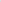 Совет депутатов муниципального образования «Муниципальный округ Воткинский район Удмуртской Республики» РЕШАЕТ:  	1.Утвердить Методику расчета компенсационной стоимости и исчисления размера вреда, причиненного незаконными рубками, повреждением, уничтожением деревьев и зеленых насаждений, расположенных на территории муниципального образования «Муниципальный округ Воткинский район Удмуртской Республики» (прилагается).           2. Разместить настоящее решение на официальном сайте муниципального образования «Муниципальный округ Воткинский район Удмуртской Республики» в информационно-телекоммуникационной сети «Интернет» и опубликовать в средстве массовой информации «Вестник правовых актов муниципального образования «Муниципальный округ Воткинский район Удмуртской Республики».3. 	Настоящее решение вступает в силу после его официального опубликования.Председатель Совета депутатов					                              М.В.ЯркоГлава муниципального образования                                                                   И.П. Прозоровг. Воткинск«31»  марта   2022года№ 229Приложение                                                                                                   к решению Совета депутатов                                                                                                    муниципального образования                                                                                                                                  «Муниципальный округ Воткинский                                                                                                                Район Удмуртской Республики»от «31» марта 2022 г.№ 229МЕТОДИКАРАСЧЕТА КОМПЕНСАЦИОННОЙ СТОИМОСТИ И ИСЧИСЛЕНИЯРАЗМЕРА ВРЕДА, ПРИЧИНЕННЫХ НЕЗАКОННЫМИ РУБКАМИ,ПОВРЕЖДЕНИЕМ, УНИЧТОЖЕНИЕМ ДЕРЕВЬЕВ И ЗЕЛЕНЫХНАСАЖДЕНИЙ, РАСПОЛОЖЕННЫХ НА ТЕРРИТОРИИ МУНИЦИПАЛЬНОГО ОБРАЗОВАНИЯ «МУНИЦИПАЛЬНЫЙ ОКРУГ ВОТКИНСКИЙ  РАЙОН УДМУРТСКОЙ РЕСПУБЛИКИ»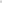 1. Общее положение1.1 Настоящая Методика определяет порядок расчета компенсационной стоимости и исчисления размера вреда, причиненного незаконными рубками, повреждением, уничтожением деревьев и зеленых насаждений, расположенных на территории муниципального образования «Муниципальный округ Воткинский район Удмуртской Республики».1.2 Действие настоящей Методики не распространяется на земли лесного фонда, садоводческие, огороднические, дачные земельные участки, а также на земельные участки для индивидуальной жилой застройки и ведения личного подсобного хозяйства. Термины и определения, используемые в настоящем актеДерево — растение с твердым деревянистым стволом диаметром не менее 5 см на высоте 1,3 м и отходящими от него ветвями, образующими крону, за исключением саженцев.Древесина — внутренняя часть ствола и кора дерева.Древесные материалы — образующиеся из древесины, заготовленной путем незаконной рубки, хлысты, обработанные и необработанные сортименты и иные древесные материалы.Зеленые насаждения древесная, древесно-кустарниковая, кустарниковая и травянистая растительность искусственного и естественного происхождения.Кустарник вид зеленых насаждений, являющийся многолетним растением, образующим несколько идущих от корня стволов.Незаконная рубка — валка, спиливание, срубание, срезание деревьев и зеленых насаждений, а также иные технологически связанные с ними процессы, включая трелевку, первичную обработку и хранение, в результате которых образуются древесные материалы, произведенные без порубочного билета, выданного уполномоченным органом местного самоуправления муниципального образования «Муниципальный округ Воткинский район Удмуртской Республики»2.7. Повреждение деревьев и зеленых насаждений механическое, химическое и иное повреждение надземной части деревьев и зеленых насаждений и их корневой зоны, не влекущее прекращение роста.2.8 Уничтожение деревьев и зеленых насаждений повреждение деревьев и зеленых насаждений, повлекшее прекращение роста.2.9Трелевка транспортировка деревьев, зеленых насаждений и древесных материалов.2.10 Компенсационная стоимость деревьев и зеленых насаждений производное значение от восстановительной стоимости, рассчитанное путем применения к восстановительной стоимости поправочных коэффициентов, позволяющих учесть влияние на ценность зеленых насаждений таких факторов, как их местоположение, фактическое состояние, экологическая и социальная значимость.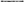 2.11. Восстановительная стоимость деревьев и зеленых насаждений оценочная стоимость деревьев и зеленых насаждений, рассчитанная с учетом их состояния и ценности.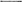 З. Порядок расчета компенсационной стоимости и исчисления размера вреда, причиненного незаконными рубками, повреждением, уничтожением деревьев и зеленых насаждений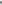 3.1. Расчет компенсационной стоимости и исчисление размера вреда, причиненного незаконными рубками, повреждением, уничтожением деревьев и зеленых насаждений, расположенных на территории муниципального образования, производится по следующей формуле: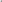 скд Св х Кк х Ксэз х Кд х Ку, где:скд — компенсационная стоимость дерева;Св — действительная восстановительная стоимость;         Кк — коэффициент качественного состояния зеленых насаждений;Ксэз — коэффициент социально-экологической значимости;Кд — количество деревьев;Ку - коэффициент уникальности деревьев и зеленых насаждений, определяемый специалистом, и применяемый в случае причинения вреда особо ценным деревьям и зеленым насаждениям (реликты, экзоты, занесенные в Красную книгу Российской Федерации и Красную книгу Удмуртской Республики).       3.2.  Для расчета коэффициента  социально-экономической значимости (Ксэз) основных видов деревьев применяется следующая классификация древесных пород деревьев с учетом их ценности в соответствии с таблицей 1. Таблица 1.     3.3 Стоимость деревьев и кустарников для расчета действительной восстановительной стоимости (Св) определяется  в соответствии с таблицей 2.Таблица 2.3.4. Коэффициент качественного состояния (Кк) зеленых насаждений определяется в соответствии с таблицей 3.Таблица 3.      3.5.деревья и кустарники подсчитываются поштучно.      Если дерево имеет несколько стволов, то в расчетах учитывается один ствол с наибольшим диаметром.      Если второстепенный ствол достиг в диаметре более 5 см и растет на расстоянии 0,5 м то от основного (большего в диаметре) ствола на высоте 1,3 м, то данный ствол считается  отдельный деревом.      3.6. Заросли самосевных деревьев или деревьев имеющих диаметр  менее 5 см (деревья и (или) кустарники самосевного и порослевого происхождения, образующие единый  сомкнутый полог), рассчитываются следующим образом: каждые 100 кв. м приравниваются к 20 условным саженцам хвойных пород или 25 условным саженцам 3-й группы лиственных древесных пород.      Лиственные деревья порослевого и самосевного происхождения, не подлежащие пересадке, с диаметром ствола до 5 см включительно в расчете компенсационной стоимости не учитываются.      3.7. В случае если поштучный пересчет количества кустарников в живой изгороди произвести невозможно, то количество кустарников считать равным:      5 шт. -1 погонном метре двухрядной изгороди;      3 шт. – на 1 погонном метре однорядной изгороди.      3.8. При повреждении деревьев и кустарников, не влекущем прекращение роста, ущерб исчисляется в размере 50 процентов от величины компенсационной стоимости поврежденного насаждения или объекта озеленения.      3.9. Контроль реализации настоящей Методики и зачисления  в бюджет муниципального образования «Муниципальный округ Воткинский район Удмуртской Республики» денежных средств, поступающих от взыскания компенсационной стоимости и исчисления размера вреда, причиненного незаконными рубками, повреждение, уничтожением деревьев и зеленых насаждений, осуществляет администрация муниципального образования «Муниципальный округ Воткинский район Удмуртской Республики».Совет депутатов муниципального образования «Муниципальный округ Воткинский район Удмуртской Республики» первого созыва Р Е Ш Е Н И ЕО проведении публичных слушаний по проекту решения Совета депутатов муниципального образования «Муниципальный окру Воткинский район Удмуртской Республики» «О внесении изменений в Устав муниципального образования «Муниципальный округ Воткинский район  Удмуртской Республики» «31»  марта  2022 года                                                                                   №230В соответствии с Федеральным законом от 6 октября 2003 года № 131-ФЗ
«Об общих принципах организации местного самоуправления в Российской Федерации»,   Совет депутатов муниципального образования  «Муниципальный окру Воткинский район  Удмуртской Республики» РЕШАЕТ:1. Назначить  публичные слушания по проекту решения Совета депутатов муниципального образования  «Муниципальный окру Воткинский район  Удмуртской Республики» «О внесении изменений в Устав муниципального образования  «Муниципальный округ Воткинский район Удмуртской Республики».2. Определить дату и время проведения публичных слушаний по проекту решения Совета депутатов муниципального образования «Муниципальный окру Воткинский район  Удмуртской Республики» «О внесении изменений в Устав муниципального образования  «Муниципальный окру Воткинский район  Удмуртской Республики» «16»  мая   2022 года в 17 часов 10 минут.3.	Определить место проведения публичных слушаний по проекту решения Совета депутатов муниципального образования «Муниципальный округ Воткинский район Удмуртской Республики» «О внесении изменений в Устав муниципального образования «Муниципальный округ Воткинский район Удмуртской Республики»: зал заседаний здания Администрации муниципального образования «Муниципальный округ Воткинский район Удмуртской Республики», расположенный по адресу: г. Воткинск, ул. Красноармейская,  43 «а».4.	Определить организатором проведения публичных слушаний по проекту решения Совета депутатов муниципального образования «Муниципальный округ Воткинский район Удмуртской Республики»
«О внесении изменений в Устав муниципального образования «Муниципальный округ Воткинский район Удмуртской Республики» комиссию по проведению публичных слушаний по проекту решения Совета депутатов   «О внесении изменений в Устав муниципального образования  «Муниципальный окру Воткинский район  Удмуртской Республики».5. Утвердить состав комиссии по проведению публичных слушаний по проекту решения Совета депутатов   «О внесении изменений в Устав муниципального образования  «Муниципальный окру Воткинский район  Удмуртской Республики» (Приложение № 2).6.	Опубликовать проект решения Совета депутатов муниципального образования  «Муниципальный округ Воткинский район Удмуртской Республики» «О внесении изменений в Устав муниципального образования  «Муниципальный округ Воткинский район Удмуртской Республики» путем его размещения на официальном сайте муниципального образования «Воткинский район» в сети «Интернет» и обнародовать на информационно-правовых стендах муниципальных образований сельских поселений.7.	Установить, что предложения по проекту решения Совета депутатов муниципального образования «Воткинский район» «О внесении изменений в Устав муниципального образования «Воткинский район»» представляются в Совет депутатов муниципального образования «Воткинский район» в письменном виде с указанием фамилии, имени, отчества, адреса места жительства и подписью автора предложений по адресу: г. Воткинск, ул. Красноармейская, 43 «а», кабинет №58, в период с «11»  апреля  2022 года по «12» мая  2022 года по рабочим дням с 08.00 часов до 16.00 часов.7.	Решение вступает в силу со дня его принятия и подлежит размещению на официальном сайте муниципального образования «Воткинский район».Председатель Совета депутатов                                                                     М.В. ЯркоГлава муниципального образования                                                       И.П. Прозоровг. Воткинск«31»  марта 2022 года№ 230Приложениек решению Совета депутатов муниципального образования«Муниципальный округ Воткинскийрайон Удмуртской Республики»от 31 марта  2022 года № 230Совет депутатов муниципального образования «Муниципальный округ Воткинский район Удмуртской Республики» первого созыва Р Е Ш Е Н И ЕО внесении изменений в Устав  муниципального образования«Муниципальный округ Воткинский район Удмуртской Республики»« 31» Марта 2022 года                                                                                   №230	В соответствии с Федеральным законом от 6 октября 2003 года № 131-ФЗ «Об общих принципах организации местного самоуправления в Российской Федерации», Уставом муниципального образования «Муниципальный округ Воткинский район Удмуртской республики» и в целях приведения Устава муниципального образования «Муниципальный округ Воткинский район Удмуртской республики» в соответствие с  Бюджетным кодексом Российской Федерации,  Федеральным законом  от 30.12.2021 N 492-ФЗ "О внесении изменений в Федеральный закон "Об искусственных земельных участках, созданных на водных объектах, находящихся в федеральной собственности, и о внесении изменений в отдельные законодательные акты Российской Федерации" и отдельные законодательные акты Российской Федерации"Совет депутатов муниципального образования  «Муниципальный окру Воткинский район  Удмуртской Республики» РЕШАЕТ:1. Внести в Устав муниципального образования «Муниципальный округ Воткинский район Удмуртской Республики», утвержденный решением Совета депутатов муниципального образования «Муниципальный округ Воткинский район Удмуртской Республики»  от 11.11.2022 года № 122  следующие изменения:1) статью 25 изложить в следующей редакции:«Статья 25. Органы и должностные лица Совета депутатов1. Совет депутатов возглавляет Председатель Совета депутатов.2. Председатель Совета депутатов избирается Советом депутатов из своего состава и осуществляет свои полномочия на профессиональной постоянной основе.Председатель Совета депутатов избирается Советом депутатов открытым голосованием большинством голосов от установленной настоящим Уставом численности депутатов Совета депутатов на первой сессии Совета депутатов.Совет депутатов обязан принять решение об избрании Председателя Совета депутатов не позднее 30 дней со дня избрания в Совет депутатов не менее двух третей от установленной настоящим Уставом численности депутатов Совета депутатов.В случае досрочного прекращения полномочий Председателя Совета депутатов или досрочного прекращения полномочий депутата Совета депутатов, являющегося Председателем Совета депутатов, Совет депутатов обязан принять решение об избрании Председателя Совета депутатов в срок, установленный Регламентом Совета депутатов.3. Срок полномочий Председателя Совета депутатов соответствует сроку полномочий Совета депутатов, из состава которого он был избран.Полномочия Председателя Совета депутатов начинаются со дня его избрания и прекращаются со дня начала работы Совета депутатов нового созыва, за исключением случаев досрочного прекращения полномочий Председателя Совета депутатов.4. Председатель Совета депутатов:1) представляет Совет депутатов в отношениях с населением, государственными органами, органами местного самоуправления, их должностными лицами, органами территориального общественного самоуправления, иными лицами и организациями;2) осуществляет руководство подготовкой сессий и заседаний Совета депутатов и вопросов, вносимых на рассмотрение Совета депутатов;3) в соответствии с Регламентом Совета депутатов созывает сессии Совета депутатов, вносит вопросы и проекты решений на рассмотрение сессии Совета депутатов, доводит до сведения депутатов Совета депутатов и населения время и место их проведения, а также проект повестки дня сессии (заседания) Совета депутатов;4) председательствует на заседаниях сессий Совета депутатов, ведает внутренним распорядком в соответствии с Регламентом Совета депутатов;        5) возглавляет Президиум Совета депутатов, организует его работу, председательствует на его заседаниях;6) подписывает решения Совета депутатов, протоколы сессий Совета депутатов, другие документы Совета депутатов;7) направляет Главе муниципального образования для подписания и обнародования решения Совета депутатов, имеющие нормативный характер (нормативные правовые акты Совета депутатов);8) организует работу по контролю за исполнением решений Совета депутатов;9) вносит на утверждение Совета депутатов проект структуры Совета депутатов;10) координирует деятельность постоянных и иных комиссий Совета депутатов;11) дает поручения постоянным и иным комиссиям Совета депутатов, дает поручения по иным вопросам, отнесенным к его компетенции;12) руководит деятельностью председателей постоянных комиссий Совета депутатов;13) оказывает содействие депутатам Совета депутатов в осуществлении ими своих полномочий, организует обеспечение их необходимой информацией, рассматривает вопросы, связанные с освобождением депутатов Совета депутатов от выполнения служебных или производственных обязанностей для работы в Совете депутатов, его органах и избирательных округах;14) организует работу по реализации предложений и замечаний, высказанных во время отчетов депутатов Совета депутатов перед избирателями, а также предложений и замечаний, внесенных депутатами Совета депутатов на сессиях Совета депутатов;15) в соответствии с законодательством открывает и закрывает счета Совета депутатов, является распорядителем по этим счетам;16) принимает меры по обеспечению гласности и учету общественного мнения в работе Совета депутатов;17) организует в Совете депутатов прием граждан, рассмотрение их обращений, заявлений и жалоб;18) регулярно информирует Совет депутатов о своей деятельности, о результатах работы депутатов Совета депутатов и комиссий Совета депутатов;19) по вопросам организации деятельности Совета депутатов издает постановления и распоряжения;20) организует по своей инициативе, по решению Совета депутатов проведение согласительных процедур для преодоления возникших разногласий по вопросам, подлежащим рассмотрению Советом депутатов;21) осуществляет иные полномочия в соответствии с законодательством Российской Федерации, законодательством Удмуртской Республики, настоящим Уставом, Регламентом Совета депутатов и решениями Совета депутатов.5. Председатель Совета депутатов имеет заместителя Председателя Совета депутатов.Заместитель Председателя Совета депутатов избирается Советом депутатов из числа депутатов Совета открытым голосованием на сессии Совета депутатов по представлению Председателя Совета депутатов.Срок полномочий заместителя Председателя Совета депутатов соответствует сроку полномочий Совета депутатов, из состава которого он был избран.Полномочия заместителя Председателя Совета депутатов начинаются со дня его избрания и прекращаются со дня начала работы Совета депутатов нового созыва, за исключением случаев досрочного прекращения полномочий заместителя Председателя Совета депутатов.Заместитель Председателя Совета депутатов выполняет функции в соответствии с распределением обязанностей, установленным Председателем Совета депутатов, а в случае отсутствия Председателя Совета депутатов или невозможности исполнения им своих обязанностей выполняет его обязанности.Заместитель Председателя Совета депутатов осуществляет свои полномочия на непостоянной основе.Заместитель Председателя Совета депутатов подотчетен Совету депутатов и Председателю Совета депутатов, его полномочия могут быть прекращены досрочно по решению Совета депутатов.Порядок избрания заместителя Председателя Совета депутатов и досрочного прекращения его полномочий устанавливается Регламентом Совета депутатов в соответствии с настоящим Уставом.6. Для организации работы Совета депутатов и его органов, координации деятельности Совета депутатов с иными органами местного самоуправления, государственными органами и их должностными лицами, а также для осуществления отдельных полномочий по вопросам организации деятельности Совета депутатов, предусмотренных решениями Совета депутатов, Совет депутатов формирует из числа депутатов Совета рабочий орган - Президиум Совета депутатов.Президиум Совета депутатов возглавляет Председатель Совета депутатов.В рамках осуществления возложенных на него полномочий Президиум Совета депутатов принимает решения, обязательные для исполнения Председателем Совета депутатов, комиссиями Совета депутатов, депутатскими фракциями и иными депутатскими объединениями, депутатами Совета депутатов.Президиум Совета депутатов подотчетен Совету депутатов.Порядок формирования и деятельности Президиума Совета депутатов, его полномочия, порядок взаимодействия с иными органами местного самоуправления, государственными органами и их должностными лицами определяются настоящим Уставом, Регламентом Совета депутатов и принимаемыми в соответствии с ними решениями Совета депутатов.7. Для подготовки и предварительного рассмотрения вопросов, отнесенных к компетенции Совета депутатов и Президиума Совета депутатов, а также для оказания содействия в реализации правовых актов Совета депутатов, осуществления контроля за их исполнением Совет депутатов формирует из числа депутатов Совета депутатов постоянные комиссии Совета депутатов.В состав постоянных комиссий Совета депутатов не может быть включен Председатель Совета депутатов.Количество постоянных комиссий Совета депутатов и направления их деятельности определяются Советом депутатов.Постоянные комиссии избирают из своего состава председателя постоянной комиссии и секретаря постоянной комиссии. Председатели постоянных комиссий утверждаются Советом депутатов в порядке, установленном Регламентом Совета депутатов.Постоянные комиссии Совета депутатов подотчетны Совету депутатов и Председателю Совета депутатов.Порядок формирования и деятельности постоянных комиссий Совета депутатов, их полномочия, порядок взаимодействия между собой, с органами местного самоуправления, государственными органами и их должностными лицами определяются настоящим Уставом, Регламентом Совета депутатов и принимаемыми в соответствии с ними решениями Совета депутатов.8. В случае необходимости Совет депутатов может образовывать временные комиссии Совета депутатов.Порядок формирования и деятельности временных комиссий Совета депутатов, полномочия и срок полномочий временных комиссий Совета депутатов, порядок взаимодействия с постоянными комиссиями Совета депутатов, с органами местного самоуправления, государственными органами и их должностными лицами определяются Советом депутатов при их образовании в соответствии с настоящим Уставом и Регламентом Совета депутатов.9. В Совете депутатов в порядке, установленном Федеральным законом "Об общих принципах организации местного самоуправления в Российской Федерации" и Законом Удмуртской Республики от 13 июля 2005 года N 42-РЗ "О местном самоуправлении в Удмуртской Республике", создаются депутатские фракции. В Совете депутатов могут создаваться иные депутатские объединения.Порядок формирования депутатских объединений, полномочия и порядок деятельности депутатских фракций и депутатских объединений, в том числе порядок их взаимодействия с иными органами и должностными лицами Совета депутатов, определяются Регламентом Совета депутатов.       10. Деятельность Совета депутатов, его должностных лиц, Президиума Совета депутатов и комиссий Совета депутатов обеспечивает Администрация района.2)  в пункте 31 части 1 статьи 31 слова «, проведение открытого аукциона на право заключить договор о создании искусственного земельного участка» исключить.           3)  в статье 32:- пункт 2  части 1 изложить  в следующей редакции:«2) исполнение местного бюджета, управление муниципальным долгом;».              -в пункте 47 части 1 статьи 32 слова «, проведение открытого аукциона на право заключить договор о создании искусственного земельного участка» исключить.      4)  Пункт 2 статьи 40 изложить в следующей редакции:         «2. Проекты решений Совета депутатов кроме органов и должностных лиц, предусмотренных частью 1 настоящей статьи, могут вносить Президиум Совета депутатов, временные комиссии Совета депутатов, руководитель Аппарата Администрации района.»    	2. Главе муниципального образования «Муниципальный округ Воткинский район Удмуртской Республики» направить настоящее решение на государственную регистрацию в порядке, предусмотренном Федеральным законом от 21 июля 2005 года № 97-ФЗ «О государственной регистрации уставов муниципальных образований».3. Опубликовать настоящее решение после его государственной регистрации.4. Настоящее решение вступает в силу в порядке, предусмотренном законодательством.Председатель Совета депутатов                                                                        М.В. ЯркоГлава муниципального образования                                                          И.П. Прозоровг. Воткинск«31» марта  2022 года№ 230Приложение№2 к решению Совета депутатов муниципального образования«Муниципальный округ Воткинскийрайон Удмуртской Республики»от 31 марта  2022 года № 230Состав комиссии по проведению публичных слушаний по проекту решения Совета депутатов   «О внесении изменений в Устав муниципального образования  «Муниципальный окру Воткинский район  Удмуртской Республики»- М.В.Ярко  – Председатель Совета депутатов муниципального образования «Муниципальный округ Воткинский район Удмуртской Республики» - председатель,- Воронцова Н.И.  – заместитель начальника юридического отдела  Управления правовой работы и  делопроизводства Администрации муниципального образования «Муниципальный округ Воткинский район Удмуртской Республики» - секретарь- Н.В.Абрамова – начальник Управления  правовой работы и делопроизводства Администрации муниципального образования «Муниципальный округ Воткинский район Удмуртской Республики», - Богатырева Е.П.  – председатель постоянной комиссии по социально-культурным вопросам,- Кузнецов П.П.  – председатель постоянной комиссии по законности и охране общественного порядка,- Чащин А.В. – председатель постоянной комиссии по экономике.Совет депутатов муниципального образования «Муниципальный округ Воткинский район Удмуртской Республики» первого созыва Р Е Ш Е Н И Е«31» марта  2022года                                                                              № 231г. Воткинск «О Порядке принятия решения о применении к депутату, члену выборного органа местного самоуправления, выборному должностному лицу местного самоуправления мер ответственности, указанных в части 7.3-1 статьи 40 Федерального закона № 131-ФЗ от 06.10.2003г. «Об общих принципах организации местного самоуправления в Российской Федерации»В соответствии с Федеральными законами от 25.12.2008г. № 273-ФЗ «О противодействии коррупции», от 06.10.2003г. № 131-ФЗ «Об общих принципах организации местного самоуправления в Российской Федерации», от 03.12.2012г. № 230-ФЗ «О контроле за соответствием расходов лиц, замещающих государственные должности, и иных лиц их доходам», от 07.05.2013г. № 79-ФЗ «О запрете отдельным категориям лиц открывать и иметь счета (вклады), хранить наличные денежные средства и ценности в иностранных банках, расположенных за пределами территории Российской Федерации, владеть и (или) пользоваться иностранными финансовыми инструментами», законом Удмуртской Республики от 19.06.2017г. № 37-РЗ «О порядке представления гражданами, претендующими на замещение муниципальной должности, и лицами, замещающими муниципальные должности, сведений о своих доходах, расходах, об имуществе и обязательствах имущественного характера, а также о доходах, расходах, об имуществе и обязательствах имущественного характера своих супруг (супругов) и несовершеннолетних детей, порядке проверки достоверности и полноты указанных сведений», руководствуясь Уставом муниципального образования «Муниципальный округ Воткинский район Удмуртской Республики», Совет депутатов муниципального образования «Муниципальный округ Воткинский район Удмуртской Республики» РЕШАЕТ:1.Утвердить прилагаемый Порядок принятия решения о применении к депутату, члену выборного органа местного самоуправления, выборному должностному лицу местного самоуправления мер ответственности, указанных в части 7.3-1 статьи 40 Федерального закона № 131-ФЗ от 06.10.2003г. «Об общих принципах организации местного самоуправления в Российской Федерации».2. Признать решение Совета депутатов муниципального образования  «Воткинский район»  от 20.02.2020 года №279 «О Порядке принятия решения о применении к депутату, члену выборного органа местного самоуправления, выборному должностному лицу местного самоуправления мер ответственности, указанных в части 7.3-1 статьи 40 Федерального закона № 131-ФЗ от 06.10.2003г. «Об общих принципах организации местного самоуправления в Российской Федерации» утратившим силу.3. Разместить настоящее решение на официальном сайте  муниципального образования «Муниципальный округ Воткинский район Удмуртской Республики»  в информационно-телекоммуникационной сети «Интернет» и опубликовать в средстве массовой информации «Вестник правовых  актов муниципального образования «Муниципальный округ Воткинский район Удмуртской Республики»,4. Настоящее решение вступает в силу с момента его принятия.Председатель Совета депутатов  			               М.В. Ярко Глава муниципального образования                                          И.П. Прозоров                                      г. Воткинск«31»   марта  2022 года№231Приложение
к решению Совета депутатовмуниципального образования«Муниципальный округ Воткинский районУдмуртской Республики»
от «31» марта  2022 г. N 231

«ПОРЯДОК ПРИНЯТИЯ РЕШЕНИЯ О ПРИМЕНЕНИИ К ДЕПУТАТУ, ЧЛЕНУ ВЫБОРНОГО ОРГАНА МЕСТНОГО САМОУПРАВЛЕНИЯ, ВЫБОРНОМУ ДОЛЖНОСТНОМУ ЛИЦУ МЕСТНОГО САМОУПРАВЛЕНИЯ МЕР ОТВЕТСТВЕННОСТИ, ПРЕДУСМОТРЕННЫХ ЧАСТЬЮ 7.3-1 СТАТЬИ 40 ФЕДЕРАЛЬНОГО ЗАКОНА «ОБ ОБЩИХ ПРИНЦИПАХ ОРГАНИЗАЦИИ МЕСТНОГО САМОУПРАВЛЕНИЯ В РОССИЙСКОЙ ФЕДЕРАЦИИ»1. Общие положения           1.1. Порядок принятия решения о применении к депутату, члену выборного органа местного самоуправления, выборному должностному лицу местного самоуправления мер ответственности, предусмотренных частью 7.3-1 статьи 40 Федерального закона "Об общих принципах организации местного самоуправления в Российской Федерации" (далее - Порядок), разработан в соответствии с федеральными законами от 06.10.2003 N 131-ФЗ "Об общих принципах организации местного самоуправления в Российской Федерации", от 25.12.2008 N 273-ФЗ "О противодействии коррупции", законом Удмуртской Республики от 19.06.2017г. N 37-РЗ "О порядке представления гражданами, претендующими на замещение муниципальной должности, и лицами, замещающими муниципальные должности, сведений о своих доходах, расходах, об имуществе и обязательствах имущественного характера, а также о доходах, расходах, об имуществе и обязательствах имущественного характера своих супруг (супругов) и несовершеннолетних детей, порядке проверки достоверности и полноты указанных сведений» (далее по тексту- Закон УР № 37) ", Уставом муниципального образования «Муниципальный округ Воткинский район Удмуртской Республики».1.2. Порядок определяет процедуру принятия решения о применении к депутату, члену выборного органа местного самоуправления, выборному должностному лицу местного самоуправления, представившему недостоверные или неполные сведения о своих доходах, расходах, об имуществе и обязательствах имущественного характера, а также сведения о доходах, расходах, об имуществе и обязательствах имущественного характера своих супруги (супруга) и несовершеннолетних детей, если искажение этих сведений является несущественным, мер ответственности, предусмотренных частью 7.3-1 статьи 40 Федерального закона от 06.10.2003 N 131-ФЗ "Об общих принципах организации местного самоуправления в Российской Федерации".1.3. К депутату, члену выборного органа местного самоуправления, выборному должностному лицу местного самоуправления могут быть применены следующие меры ответственности:1) предупреждение;2) освобождение депутата представительного органа муниципального образования, члена выборного органа местного самоуправления от должности в представительном органе муниципального образования, выборном органе местного самоуправления с лишением права занимать должности в представительном органе муниципального образования, выборном органе местного самоуправления до прекращения срока его полномочий;3) освобождение от осуществления полномочий на постоянной основе с лишением права осуществлять полномочия на постоянной основе до прекращения срока его полномочий;4) запрет занимать должности в представительном органе муниципального образования, выборном органе местного самоуправления до прекращения срока его полномочий;5) запрет исполнять полномочия на постоянной основе до прекращения срока его полномочий.2. Порядок рассмотрения поступившей информации              2.1. Решение о применении к депутату, члену выборного органа местного самоуправления, выборному должностному лицу местного самоуправления мер ответственности, предусмотренных частью 7.3-1 статьи 40 Федерального закона от 06.10.2003 N 131-ФЗ "Об общих принципах организации местного самоуправления в Российской Федерации" принимается Советом депутатов муниципального образования «Муниципальный округ Воткинский район Удмуртской Республики»  (далее – Совет депутатов). 2.2. Основанием для рассмотрения вопроса о применении мер ответственности, предусмотренных частью 7.3-1 статьи 40 Федерального закона от 06.10.2003 N 131-ФЗ "Об общих принципах организации местного самоуправления в Российской Федерации", является поступившее заявление Главы Удмуртской Республики, предусмотренное пунктом 1 статьи 22 Закона УР № 37, представление органов прокуратуры Удмуртской Республики о принятии мер в связи с выявлением фактов недостоверности или неполноты представленных депутатом, членом выборного органа местного самоуправления, выборным должностным лицом местного самоуправления сведений о доходах, расходах, об имуществе и обязательствах имущественного характера, а также сведений о доходах, расходах, об имуществе и обязательствах имущественного характера своих супруг (супругов) и несовершеннолетних детей, если искажение этих сведений является несущественным, решение суда, в случае если вопросы об установлении фактов недостоверности или неполноты представленных сведений рассматривались в судебном порядке (далее - информация о недостоверных или неполных сведениях).            2.3. Совет депутатов принимает решение о применении одной из мер ответственности, предусмотренных частью 7.3-1 статьи 40 Федерального закона от 06.10.2003 N 131-ФЗ "Об общих принципах организации местного самоуправления в Российской Федерации" на основании доклада Постоянной комиссии по законности и охране общественного порядка Совета депутатов муниципального образования «Муниципальный округ Воткинский район Удмуртской Республики» (далее - Комиссия), созданной Советом депутатов, если искажение указанных сведений является несущественным в соответствии с критериями, установленными пунктом 2.4 Порядка.2.4. Несущественным искажение представленных депутатом, членом выборного органа местного самоуправления, выборным должностным лицом местного самоуправления сведений о своих доходах, расходах, об имуществе и обязательствах имущественного характера, а также сведений о доходах, расходах, об имуществе и обязательствах имущественного характера своих супруг (супругов) и несовершеннолетних детей, является, если:- общая величина всех доходов или величина остатка на счете в банке или иной кредитной организации ошибочно не указанных в справке не превышает 10 000 рублей вследствие округления в большую или меньшую сторону величины дохода остатка;            - объект недвижимого имущества, находящийся в пользовании по договору социального найма, указан в разделе "Недвижимое имущество";            - объект недвижимого имущества, который ранее указывался в разделе "Недвижимое имущество", фактически оказался объектом недвижимого имущества, находящимся в пользовании (например, гараж, отражаемый ранее в качестве объекта, владение которым, по мнению служащего, осуществлялось на праве собственности, в связи с членством в кооперативе (гаражном) оказался объектом недвижимого имущества, находящимся в пользовании), либо оказался объектом, возведенным на соответствующем земельном участке, но регистрация такого объекта не осуществлена;	- объект недвижимого имущества, который ранее указывался в разделе «Недвижимое имущество» (например двухкомнатная квартира), фактически оказался двумя объектами недвижимого имущества (например, две однокомнатные квартиры);            - не указаны сведения об имуществе, находящемся в долевой собственности депутата, члена выборного органа местного самоуправления, выборного должностного лица местного самоуправления и члена его семьи, при этом сведения о наличии такого имущества в собственности члена семьи указаны в Справке, представленных в отношении члена семьи;            - сведения об имуществе, принадлежащем супругам на праве совместной собственности, указаны только в Справке одного из супругов либо в Справке одного из супругов данные указаны достоверно, а в Справке другого - недостоверно;            - площадь объекта недвижимого имущества указана некорректно, при этом величина ошибки не превышает 5% от реальной площади данного объекта (и как следствие, является округлением в большую или меньшую сторону его площади) либо является технической ошибкой (опиской или опечаткой, например, когда "зеркально" отражены соседние цифры), допущенной при указании площади данного объекта;             - не указаны сведения о транспортных средствах, рыночная стоимость которых не превышает 100000 рублей, фактическое пользование данными транспортными средствами не осуществляется более 10 лет и (или) они были переданы третьим лицам по генеральной доверенности, а также о транспортных средствах, находящихся в угоне;             -ошибки в наименовании вида транспортного средства и в наименовании места его регистрации (за исключением субъекта Российской Федерации);	- не указаны сведения о находящихся в собственности ценных бумагах, при этом данные ценные бумаги не дают владельцу права на участие в управлении коммерческой организацией, приносимый ими доход не превышает сумму, равную. 1 000 рублей в год, а их общая рыночная стоимость не превышает сумму 10 000 рублей;             - не указаны сведения о банковских счетах, вкладах, остаток денежных средств на которых не превышает 10 000 рублей, при этом движение денежных средств по счету в отчетном периоде не осуществлялось;             - не указаны сведения о счете, открытом в банке, расположенном на территории Российской Федерации, который использовался в отчетном периоде только для совершения сделки по приобретению объекта недвижимого имущества и (или) транспортного средства, а также аренды банковской ячейки для этих сделок, если остаток средств на данном счете по состоянию на 31 декабря отчетного периода составлял менее 10000 рублей и при этом        сведения о совершенной сделке и (или) приобретенном имуществе указаны в соответствующем разделе Справки;           - отсутствуют иные обстоятельства, свидетельствующие о том, что при предоставлении недостоверных или неполных сведений о своих доходах, расходах, об имуществе и обязательствах имущественного характера были сокрыты конфликт интересов, нарушение запретов, установленных действующим законодательством, или сокрыты доходы, имущество, источники происхождения которых депутат, выборное должностное лицо местного самоуправления не мог пояснить или стоимость которых не соответствовала его доходам.2.5. Советом депутатов учитываются характер и тяжесть допущенного нарушения, обстоятельства, при которых допущено нарушение, наличие смягчающих или отягчающих обстоятельств, степень вины депутата, члена выборного органа местного самоуправления, выборного должностного лица местного самоуправления, принятие ранее мер, направленных на предотвращение совершения нарушения, иные обстоятельства, свидетельствующие о характере и тяжести совершенного нарушения.3. Состав, порядок формирования и компетенция Комиссии            3.1. Состав Комиссии утвержден решением Совета депутатов от 05.10.2021г.№17 «Об  утверждении  численного и персонального  состава  постоянной  комиссии  по законности и охране общественного порядка    Совета депутатов муниципального образования «Муниципальный округ Воткинский район  Удмуртской Республики».3.2. В состав Комиссии входят:председатель комиссии;секретарь комиссии;члены комиссии.3.3. Председателем Комиссии является депутат Совета депутатов, в случае его временного отсутствия полномочия председателя исполняет член Комиссии, определенный председателем Комиссии. 	Секретарем Комиссии является депутат Совета депутатов. В случае временного отсутствия секретаря его функции выполняет член Комиссии, определяемый председательствующим на заседании Комиссии.3.4. В случае рассмотрения Комиссией информации о недостоверных или неполных сведениях, поступившей в отношении депутата, являющегося одним из членов Комиссии, указанный депутат исключается из состава Комиссии на период рассмотрения информации о недостоверных или неполных сведениях. При исключении трех и более членов Комиссии, в состав включаются по решению председателя Совета депутатов депутаты Совета депутатов, в отношении которых не инициировано проведение оценки существенности допущенных нарушений при представлении сведений о доходах, расходах, об имуществе и обязательствах имущественного характера.3.5. При рассмотрении поступившей информации о недостоверных или неполных сведениях Комиссия:            а) проводит беседу с депутатом, членом выборного органа местного самоуправления, выборным должностным лицом местного самоуправления;б) изучает представленные депутатом, членом выборного органа местного самоуправления, выборным должностным лицом местного самоуправления сведения о доходах, об имуществе и обязательствах имущественного характера и дополнительные материалы;в) получает от депутата, члена выборного органа местного самоуправления, выборного должностного лица местного самоуправления пояснения по представленным им сведениям о доходах, об имуществе и обязательствах имущественного характера и материалам.г) направлять запросы, кроме запросов, указанных в частях 9 и 10 статьи 2 Закона УР № 37, в органы прокуратуры Российской Федерации, иные федеральные государственные органы, территориальные органы федеральных государственных органов, государственные органы субъектов Российской Федерации, органы местного самоуправления, в организации об имеющихся у них сведениях о доходах, расходах, об имуществе и обязательствах имущественного характера, представленных депутатом, членом выборного органа местного самоуправления, выборным должностным лицом местного самоуправления, о соблюдении лицом, замещающим муниципальную должность, установленных ограничений;д) наводить справки у физических лиц и получать от них информацию с их согласия;е) осуществляет анализ сведений, представленных депутатом, членом выборного органа местного самоуправления, выборным должностным лицом местного самоуправления.В случае если депутат, член выборного органа местного самоуправления, выборное должностное лицо местного самоуправления не предоставил пояснений, иных дополнительных материалов Комиссия рассматривает вопрос с учетом поступившей информации о недостоверных или неполных сведениях.3.6. Депутат, член выборного органа местного самоуправления, выборное должностное лицо местного самоуправления в ходе рассмотрения Комиссией информации о недостоверных или неполных сведениях вправе:а) давать пояснения в письменной форме;б) представлять дополнительные материалы и давать по ним пояснения в письменной форме;в) обращаться в уполномоченный орган с подлежащим удовлетворению ходатайством о проведении с ним беседы.3.7. Основной формой работы Комиссии являются заседания. Заседания комиссии проводятся открыто. Решение о проведении закрытого заседания принимается Комиссией по предложению членов Комиссии в случае рассмотрения информации, которая в соответствии с законодательством Российской Федерации отнесена к охраняемой законом тайне.3.8. Заседание Комиссии правомочно, если на нем присутствует более половины от общего числа ее членов. Дату заседания определяет председатель Комиссии с учетом поступления от депутата, члена выборного органа местного самоуправления, выборного должностного лица местного самоуправления пояснений и дополнительных материалов и срока, определенного пунктом 3.9 Порядка.3.9. Комиссия на заседании оценивает фактические обстоятельства, являющиеся основанием для применения мер ответственности, предусмотренных частью 7.3-1 статьи 40 Федерального закона от 06.10.2003 N 131-ФЗ "Об общих принципах организации местного самоуправления в Российской Федерации". Срок рассмотрения Комиссией информации о недостоверных или неполных сведениях не может превышать 20 дней со дня поступления в Совет депутатов такой информации. По результатам заседания Комиссии секретарь Комиссии оформляет проект доклада и подписывает его у председательствующего на заседании в течение пяти дней со дня проведения заседания Комиссии. Доклад должен содержать указание на установленные факты представления депутатом, членом выборного органа местного самоуправления, выборным должностным лицом местного самоуправления неполных или недостоверных сведений о своих доходах, расходах, об имуществе и обязательствах имущественного характера, а также сведений о доходах, расходах, об имуществе и обязательствах имущественного характера своих супруги (супруга) и несовершеннолетних детей с мотивированным обоснованием существенности или несущественности допущенных нарушений и мотивированное обоснование избрания в отношении депутата, члена выборного органа местного самоуправления, выборного должностного лица местного самоуправления мер ответственности, предусмотренных частью 7.3-1 статьи 40 Федерального закона "Об общих принципах организации местного самоуправления в Российской Федерации".3.10. Доклад Комиссии о результатах оценки фактов существенности допущенных нарушений при представлении депутатом, членом выборного органа местного самоуправления, выборным должностным лицом местного самоуправления сведений о своих доходах, расходах, об имуществе и обязательствах имущественного характера, а также сведений о доходах, расходах, об имуществе и обязательствах имущественного характера своих супруг (супругов) и несовершеннолетних детей, искажение которых является несущественным, и об избрании в отношении депутата мер ответственности, предусмотренных частью 7.3-1 статьи 40 Федерального закона "Об общих принципах организации местного самоуправления в Российской Федерации", в день подписания направляется в Совет депутатов.4. Принятие решения о применении к депутату, члену выборного органа местного самоуправления, выборному должностному лицу местного самоуправления мер ответственности            4.1. Депутаты Совета депутатов на основании доклада Комиссии рассматривают вопрос о применении мер ответственности в отношении депутата, выборного должностного лица местного самоуправления (далее - решение о применении меры ответственности) в течение 30 дней со дня поступления информации об установлении фактов недостоверности или неполноты представленных сведений. В случае если информация поступила в период между заседаниями Совета депутатов - не позднее чем через три месяца со дня ее поступления в Совет депутатов.4.2. Вопрос о принятии решения о применении мер ответственности подлежит рассмотрению на открытом заседании Совета депутатов.4.3. Решение о применении мер ответственности принимается отдельно в отношении каждого депутата путем голосования большинством голосов от числа депутатов, присутствующих на заседании, в порядке, установленном Регламентом Совета депутатов.Депутат Совета депутатов, в отношении которого рассматривается вопрос о применении меры ответственности, участие в голосовании не принимает.Решение о применении мер ответственности в отношении выборного должностного лица местного самоуправления принимается путем голосования большинством голосов от числа депутатов, присутствующих на заседании, в порядке, установленном Регламентом Совета депутатов.4.4. Решение о применении мер ответственности в отношении депутата, члена выборного органа местного самоуправления, выборного должностного лица местного самоуправления, к которым применена мера ответственности, оформляется в письменной форме и должно содержать:а) фамилию, имя, отчество (последнее - при наличии);б) должность;в) мотивированное обоснование, позволяющее считать искажения представленных сведений о доходах, расходах, об имуществе и обязательствах имущественного характера, сведений о доходах, расходах, об имуществе и обязательствах имущественного характера своих супруги (супруга) и несовершеннолетних детей несущественными;г) принятая мера ответственности с обоснованием применения избранной меры ответственности;д) срок действия меры ответственности (при наличии).Сведения в отношении депутата, члена выборного органа местного самоуправления, выборного должностного лица местного самоуправления указываются в решении о применении меры ответственности с соблюдением законодательства Российской Федерации о персональных данных и иной охраняемой законом тайне.Решение о применении меры ответственности подписывается председателем Совета депутатов.5. Заключительные положения             5.1. Копия решения о применении мер ответственности в течение пяти рабочих дней со дня его принятия вручается лично либо направляется любым доступным способом депутату, члену выборного органа местного самоуправления, выборному должностному лицу местного самоуправления, в отношении которого рассматривался вопрос.5.2. Решение о применении мер ответственности к депутату, члену выборного органа местного самоуправления, выборному должностному лицу местного самоуправления в течение пяти рабочих дней со дня его принятия направляется Главе Удмуртской Республики и размещается на официальном сайте муниципального образования «Муниципальный округ Воткинский район Удмуртской Республики» в информационно-телекоммуникационной сети «Интернет».5.3. В случае признания Советом депутатов искажений представленных депутатом, членом выборного органа местного самоуправления, выборным должностным лицом местного самоуправления сведений о доходах, расходах, об имуществе и обязательствах имущественного характера существенными, Советом депутатов принимается решение в соответствии с законодательством Российской Федерации о противодействии коррупции.Совет депутатов муниципального образования «Муниципальный округ Воткинский район Удмуртской Республики» первого созыва Р Е Ш Е Н И Е«Об установлении ежемесячной надбавки к должностному окладу за работу со сведениями, составляющими государственную тайну»«31»   марта   2022 года                                                                                           №232В соответствии с Законом Российской Федерации от 21.07.1993г. № 5485-1 «О государственной тайне», постановлением Правительства Российской Федерации от 18.09.2006г. № 573 «О предоставлении социальных гарантий гражданам, допущенным к государственной тайне на постоянной основе, и сотрудникам структурных подразделений по защите государственной тайны», руководствуясь Уставом муниципального образования «Муниципальный округ Воткинский район Удмуртской Республики», Совет депутатов муниципального образования «Муниципальный округ Воткинский район Удмуртской Республики» РЕШАЕТ:1.Установить Прозорову И.П. - Главе муниципального образования «Муниципальный округ Воткинский район Удмуртской Республики» ежемесячную процентную надбавку к должностному окладу за работу со сведениями, составляющими государственную тайну в размере 15 процентов.2.Настоящее решение вступает в силу со дня его принятия и распространяется на правоотношения, возникшие с 18  февраля 2022 года.              Председатель Совета депутатов                                                         М. В. Ярког. Воткинск«31» марта  2022года№  232Совет депутатов муниципального образования «Муниципальный округ Воткинский район Удмуртской Республики» первого созыва РЕШЕНИЕ«31» марта 2022 года                                                                                             №233 г. ВоткинскО внесении изменений в Положение о самообложении граждан на территории муниципального образования «Муниципальный округ Воткинский район Удмуртской Республики»Руководствуясь статьями 25.1, 56 Федерального закона от 06.10.2003 года № 131-ФЗ «Об общих принципах организации местного самоуправления в Российской Федерации», Совет депутатов муниципального образования «Муниципальный округ Воткинский район Удмуртской Республики» решает:1. Внести в Положение о самообложении граждан на территории муниципального образования «Муниципальный округ Воткинский район Удмуртской Республики», утвержденное решением Совета депутатов муниципального образования «Муниципальный округ Воткинский район Удмуртской Республики» от 28.12.2021 № 170 следующие изменения:1.1. в пункте 5.13 слова «постановлением Главы» заменить словами «постановлением Администрации».2. Настоящее решение вступает в силу с момента его опубликования и распространяется на правоотношения возникшие с 01 января 2022 года. 3. Настоящее решение подлежит официальному опубликованию в средстве массовой информации «Вестник правовых актов муниципального образования «Муниципальный округ Воткинский район Удмуртской Республики», размещению на официальном сайте муниципального образования «Муниципальный округ Воткинский район Удмуртской Республики».         Председатель Совета депутатов			                         М.В. Ярко        Глава муниципального образования                                                 И.П. Прозоровг. Воткинск«31» марта  2022года№  233Совет депутатов муниципального образования «Муниципальный округ Воткинский район Удмуртской Республики» первого созыва Р Е Ш Е Н И Е «О внесении изменений в Правила землепользования и застройки муниципального образования «Светлянское», утвержденные решением Совета депутатов муниципального образования «Светлянское» от 19 декабря 2013 года №84 «Об утверждении Генерального плана и Правил землепользования и застройки муниципального образования «Светлянское»  путем их уточнения» «31»  марта  2022 года                                                                                   №234В соответствии с Федеральным законом от 6 октября 2003 года № 131-ФЗ
«Об общих принципах организации местного самоуправления в Российской Федерации», ст.ст.31, 33 Градостроительного кодекса Российской Федерации, руководствуясь Уставом муниципального образования «Муниципальный окру Воткинский район  Удмуртской Республики», Совет депутатов муниципального образования  «Муниципальный окру Воткинский район  Удмуртской Республики» РЕШАЕТ:1. Внести в Правила землепользования и застройки муниципального образования «Светлянское»,  утвержденные решением Совета депутатов муниципального образования «Светлянское» от 19 декабря 2013 года №84 «Об утверждении Генерального плана и Правил землепользования и застройки муниципального образования «Светлянское»  путем их уточнения следующие изменения:Дополнить статьей 41.1 в следующей редакции:Статья 41.1 Ограничения использования земельных участков и объектов капитального строительства на территориях, расположенных в приаэродромной территории1. Ограничения использования земельных участков и объектов капитального строительства на территориях, расположенных на приаэродромной территории, устанавливаются в целях обеспечения безопасности полетов воздушных судов, перспективного развития аэропорта и исключения негативного воздействия оборудования аэродрома и полетов воздушных судов на здоровье человека и окружающую среду в соответствии с Воздушным кодексом, земельным законодательством, законодательством о градостроительной деятельности с учетом требований законодательства в области обеспечения санитарно-эпидемиологического благополучия населения.2. Приаэродромная территория аэродрома Ижевск установлена приказом Росавиации от 27.01.2021 № 34-П «Об установлении приаэродромной территории аэродрома Ижевск».3. На приаэродромной территории выделяются подзоны, в которых устанавливаются ограничения использования объектов недвижимости и осуществления деятельности:1) первая подзона, в которой запрещается размещать объекты, не предназначенные для организации и обслуживания воздушного движения и воздушных перевозок, обеспечения взлета, посадки, руления и стоянки воздушных судов;2) вторая подзона, в которой запрещается размещать объекты, не предназначенные для обслуживания пассажиров и обработки багажа, грузов и почты, обслуживания воздушных судов, хранения авиационного топлива и заправки воздушных судов, обеспечения энергоснабжения, а также объекты, не относящиеся к инфраструктуре аэропорта;3) третья подзона, в которой запрещается размещать объекты, высота которых превышает ограничения, установленные уполномоченным Правительством Российской Федерации федеральным органом исполнительной власти при установлении соответствующей приаэродромной территории;4)  четвертая подзона, в которой запрещается размещать объекты, создающие помехи в работе наземных объектов средств и систем обслуживания воздушного движения, навигации, посадки и связи, предназначенных для организации воздушного движения и расположенных вне первой подзоны;5) пятая подзона, в которой запрещается размещать опасные производственные объекты, функционирование которых может повлиять на безопасность полетов воздушных судов;6) шестая подзона, в которой запрещается размещать объекты, способствующие привлечению и массовому скоплению птиц;7) седьмая подзона, в которой в целях предотвращения негативного физического воздействия устанавливается перечень ограничений использования земельных участков, определенный в соответствии с земельным законодательством с учетом положений настоящей статьи. При этом под указанным негативным физическим воздействием понимается несоответствие эквивалентного уровня звука, возникающего в связи с полетами воздушных судов, санитарно-эпидемиологическим требованиям.2. Карту границ зон с особыми условиями использования территории поселения  муниципального образования «Светлянское» (М 1:25 000) изложить в новой редакции согласно приложению 1.3. Решение вступает в силу со дня его опубликования в Вестнике правовых актов  муниципального образования «Муниципальный округ Воткинский район Удмуртской Республики» и подлежит  размещению на официальном сайте муниципального образования «Муниципальный округ Воткинский район Удмуртской Республики».Председатель Совета депутатов                                                      М.В. Ярко Глава муниципального образования                                               И.П.Прозоровг. Воткинск«31» марта  2022 года№ 234Совет депутатов муниципального образования «Муниципальный округ Воткинский район Удмуртской Республики» первого созыва РЕШЕНИЕ31 марта   2022  года                                                                                   №235Об утверждении Порядка проведения осмотра зданий, сооружений вцелях оценки их технического состояния и надлежащеготехнического обслуживания в соответствии с  требованиямитехнических регламентов  к конструктивным  и другим характеристикамнадежности и безопасности объектов, требованиям  проектнойдокументации указанных объектов на территории Воткинского районаВ соответствии с частью 11 статьи 55.24  Градостроительного кодекса Российской Федерации, на основании федерального закона № 131-ФЗ от 06.10.2003г. «Об общих принципах организации местного самоуправления в Российской Федерации», Устава муниципального образования «Муниципальный округ Воткинский район Удмуртской Республики»Совет депутатов  муниципального образования «Муниципальный округ Воткинский район Удмуртской Республики»  решает:1. Утвердить Порядок проведения осмотра зданий, сооружений в целях оценки их технического состояния и надлежащего технического обслуживания в соответствии с  требованиями технических регламентов  к конструктивным  и другим характеристикам надежности и безопасности объектов, требованиям  проектной документации указанных объектов  на территории Воткинского района (Приложение № 1).2. Настоящее решение  подлежит опубликованию в Вестнике правовых актов муниципального образования «Муниципальный округ Воткинский район Удмуртской Республики», размещению на официальном сайте Воткинского района.Председатель Совета депутатов                                                                              М.В. ЯркоГлава муниципального образования                                                                И.П. Прозоровг. Воткинск«31» марта  2022года№  235Приложениек решению Совета депутатовмуниципального образования Муниципальный округ Воткинский район Удмуртской Республики»От 31 марта 2022г.  № 235Порядок проведения осмотра зданий, сооружений в целях оценки их технического состояния и надлежащего технического обслуживания в соответствии с  требованиями технических регламентов  к конструктивным  и другим характеристикам  надежности и безопасности объектов, требованиям проектной документации указанных объектов на территории Воткинского района1. Настоящий Порядок разработан на основании Градостроительного кодекса Российской Федерации, Федерального закона от 06.10.2003
№ 131-ФЗ «Об общих принципах организации местного самоуправления в Российской Федерации», Федерального закона от 30.12.2009 № 384-ФЗ «Технический регламент о безопасности зданий и сооружений».2. Настоящий Порядок определяет:– процедуру организации и проведения осмотров зданий и (или) сооружений (далее – осмотр), находящихся в эксплуатации на территории муниципального образования «Муниципальный округ Воткинский район Удмуртской Республики» (далее – здания, сооружения), независимо от форм собственности на них, в целях оценки их технического состояния и надлежащего технического обслуживания в соответствии с требованиями технических регламентов к конструктивным и другим характеристикам надежности и безопасности объектов, требованиями проектной документации указанных объектов;– процедуру направления рекомендаций об устранении выявленных в ходе таких осмотров нарушений лицам, ответственным за эксплуатацию зданий, сооружений;– полномочия Администрации муниципального образования «Муниципальный округ Воткинский район Удмуртской Республики»  на осуществление осмотров и направление рекомендаций;– права и обязанности должностных лиц Администрации муниципального образования «Муниципальный округ Воткинский район Удмуртской Республики»   при проведении осмотров и направлении рекомендаций;– сроки проведения осмотров и направления рекомендаций.3. Настоящий Порядок не применяется в отношении зданий, сооружений, расположенных на территории муниципального образования «Муниципальный округ Воткинский район Удмуртской Республики»,  при эксплуатации которых осуществляется государственный контроль (надзор) в соответствии с федеральными законами.4. Целью проведения осмотров является оценка технического состояния и надлежащего технического обслуживания зданий, сооружений в соответствии с требованиями технических регламентов к конструктивным и другим характеристикам надежности и безопасности объектов, требованиями проектной документации указанных объектов.5. Задачами проведения осмотров являются:– обеспечение соблюдения требований законодательства Российской Федерации к эксплуатации зданий, сооружений, технических регламентов к конструктивным и другим характеристикам надежности и безопасности объектов, требований проектной документации указанных объектов;– обеспечение выполнения мероприятий, направленных на предупреждение возникновения аварийных ситуаций в зданиях, сооружениях или возникновения угрозы разрушения зданий, сооружений при их эксплуатации.6. Основанием для осмотра является поступившее заявление физического или юридического лица (далее – заявление) о нарушении требований законодательства Российской Федерации к эксплуатации зданий, сооружений, технических регламентов к конструктивным и другим характеристикам надежности и безопасности объектов, требований проектной документации указанных объектов, о возникновении аварийных ситуаций в зданиях, сооружениях или возникновении угрозы разрушения зданий, сооружений.В заявлении должны быть указаны следующие сведения:– о заявителе: наименование (для юридических лиц), фамилия, имя, отчество (для физических лиц), адрес заявителя, контактный телефон (при наличии);– о здании, сооружении: место нахождения, назначение;– о нарушениях требований законодательства Российской Федерации к эксплуатации зданий, сооружений, технических регламентов к конструктивным и другим характеристикам надежности и безопасности объектов, требований проектной документации указанных объектов либо сведения о возникновении аварийных ситуаций в зданиях, сооружениях или возникновении угрозы разрушения зданий, сооружений (при наличии таких сведений).К заявлению могут быть приложены иные сведения и документы, подтверждающие нарушение требований законодательства Российской Федерации к эксплуатации зданий, сооружений, технических регламентов к конструктивным и другим характеристикам надежности и безопасности объектов, требований проектной документации указанных объектов либо о возникновении аварийных ситуаций в зданиях, сооружениях или возникновении угрозы разрушения зданий, сооружений, фотографии, заключения экспертных организаций либо организаций, имеющих в соответствии с действующим законодательством допуск к работам, оказывающим влияние на безопасность объектов капитального строительства.7. Срок проведения осмотра и направления рекомендаций не должен превышать 30 дней со дня регистрации заявления.8. Проведение осмотров осуществляется по месту нахождения здания, сооружения Комиссией по проведению осмотра зданий, сооружений, расположенных на территории муниципального образования «Муниципальный округ Воткинский район Удмуртской Республики»  в целях оценки их технического состояния и надлежащего технического обслуживания (далее Комиссия).  Состав комиссии и положение о комиссии утверждается распоряжением Администрации муниципального образования «Муниципальный округ Воткинский район Удмуртской Республики».9. Осмотры проводятся на основании распоряжения администрации муниципального образования «Муниципальный округ Воткинский район Удмуртской Республики»  (далее – распоряжение).Распоряжение издается в срок, не превышающий 10 рабочих дней со дня регистрации заявления.При поступлении заявления о возникновении аварийных ситуаций в зданиях, сооружениях или возникновении угрозы разрушения зданий, сооружений осмотр должен быть проведен не позднее 1 рабочего дня, следующего за днем поступления указанного заявления, при этом издание распоряжения не требуется, нормы пункта 10 и пункта 11 настоящего Порядка не применяются.10. Администрация муниципального образования «Муниципальный округ Воткинский район Удмуртской Республики»  для подготовки распоряжения запрашивает в рамках межведомственного информационного взаимодействия в Управлении Федеральной службы государственной регистрации, кадастра и картографии по Удмуртской республике  сведения о собственниках зданий, сооружений, подлежащих осмотру, в порядке, предусмотренном законодательством Российской Федерации.11. В распоряжении указываются:– правовые основания проведения осмотра;– предмет осмотра и адрес его места нахождения;– наименование юридического лица или фамилия, имя, отчество физического лица, индивидуального предпринимателя, владеющего на праве собственности или ином законном основании (на праве аренды, праве хозяйственного ведения, праве оперативного управления и других правах) осматриваемым зданием, сооружением, адреса их места нахождения или жительства (при наличии таких сведений в уполномоченном органе);– сроки проведения осмотра.12. Лица, ответственные за эксплуатацию здания, сооружения, уведомляются о проведении осмотра не позднее чем за 3 рабочих дня до даты начала проведения осмотра посредством направления заказным почтовым отправлением с уведомлением о вручении или иным доступным способом (факсом, нарочно должностным лицом) копии распоряжения с указанием на возможность принятия участия в осмотре.В случае отсутствия при проведении осмотра здания, сооружения уведомленного надлежащим образом лица, ответственного за эксплуатацию зданий и сооружений, либо его отказа от подписания акта осмотра при проведении осмотра здания, сооружения, в акте осмотра делается соответствующая отметка.13. В случае поступления заявления о возникновении аварийных ситуаций в зданиях, сооружениях или о возникновении угрозы разрушения зданий, сооружений, а также в случае причинения вреда жизни, здоровью граждан, вреда животным, растениям, окружающей среде, объектам культурного наследия (памятникам истории и культуры) народов Российской Федерации, в случае возникновения угрозы безопасности государства, а также возникновения или возможности возникновения чрезвычайных ситуаций природного и техногенного характера предварительное уведомление лиц, ответственных за эксплуатацию здания, сооружения, о начале проведения осмотра не требуется.14. Администрация муниципального образования «Муниципальный округ Воткинский район Удмуртской Республики»   вправе привлекать к осуществлению осмотра:– экспертов, экспертные организации, не состоящие в гражданско-правовых и трудовых отношениях с лицом, ответственным за эксплуатацию зданий, сооружений, в отношении которых осуществляется осмотр, и не являющиеся их аффилированными лицами;– отраслевые (функциональные) или территориальные органы Администрации муниципального образования «Муниципальный округ Воткинский район Удмуртской Республики» в рамках возложенных полномочий.15.  Лицо, ответственное за эксплуатацию здания, сооружения, подлежащих осмотру:- вправе присутствовать при проведении осмотра, давать пояснения по вопросам, относящимся к предмету осмотра-  обязано обеспечить   возможность ознакомиться  Комиссии с документами, связанными с предметом осмотра, - обязано обеспечить Комиссии  и участвующих в осмотре привлеченных лиц, доступ на территорию, в подлежащие осмотру здания, сооружения, помещения в них, к оборудованию систем и сетей инженерно-технического обеспечения здания, сооружения-  принимают меры по устранению выявленных нарушений законодательства, указанных в рекомендациях16.  Комиссия осуществляет оценку технического состояния и надлежащего технического обслуживания здания, сооружения в соответствии с требованиями Технического регламента о безопасности зданий и сооружений.17.  При осмотре зданий, сооружений проводится визуальное обследование конструкций (с фотофиксацией видимых дефектов с указанием даты и времени), изучаются сведения об осматриваемом объекте (время строительства, сроки эксплуатации), общая характеристика объемно-планировочного и конструктивного решений и систем инженерного оборудования, производятся обмерочные работы и иные мероприятия, необходимые для оценки технического состояния и надлежащего технического обслуживания здания, сооружения в соответствии с требованиями технических регламентов к конструктивным и другим характеристикам надежности и безопасности объектов, требованиями проектной документации осматриваемого объекта.18. Проведение осмотра включает в себя:18.1 выезд на объект осмотра, указанный в заявлении 18.2. Ознакомление с:– результатами инженерных изысканий, проектной документацией, актами освидетельствования работ, строительных конструкций, систем инженерно-технического обеспечения и сетей инженерно-технического обеспечения здания, сооружения;– журналом эксплуатации здания, сооружения, ведение которого предусмотрено статьей 55.25 Градостроительного кодекса Российской Федерации;– договорами, на основании которых лица, ответственные за эксплуатацию здания, сооружения, привлекают иных физических или юридических лиц в целях обеспечения безопасной эксплуатации здания, сооружения (при наличии);– правилами безопасной эксплуатации зданий, сооружений в случае, если в отношении таких зданий, сооружений отсутствует раздел проектной документации, устанавливающий требования к обеспечению безопасной эксплуатации объектов капитального строительства, и если их разработка требуется в соответствии со статьей 55.24 Градостроительного кодекса Российской Федерации.18.3. Обследование зданий, сооружений на соответствие требованиям Федерального закона от 30.12.2009 № 384-ФЗ «Технический регламент о безопасности зданий и сооружений» и других технических регламентов в части проверки состояния оснований, строительных конструкций, систем инженерно-технического обеспечения и сетей инженерно-технического обеспечения в целях оценки состояния конструктивных и других характеристик надежности и безопасности зданий, сооружений, систем инженерно-технического обеспечения и сетей инженерно-технического обеспечения и соответствия указанных характеристик требованиям законодательства.19. По результатам осмотра составляется акт осмотра по форме согласно приложению № 1 к настоящему Порядку.К акту осмотра прилагаются:– объяснения лиц, допустивших нарушение требований законодательства;– результаты фотофиксации ( с указанием даты и времени)  нарушений требований законодательства, в том числе повлекших возникновение аварийных ситуаций в зданиях, сооружениях или возникновение угрозы разрушения зданий, сооружений;– протоколы или заключения сторонних специалистов, привлеченных к проведению осмотров в качестве экспертов, о проведенных исследованиях, испытаниях и экспертизах;– иные документы, материалы или их копии, связанные с результатами осмотра или содержащие информацию, подтверждающую или опровергающую наличие нарушений требований законодательства Российской Федерации.20. Акт осмотра составляется Комиссией  в течение 5 рабочих дней со дня проведения осмотра (не позднее 10 рабочих дней, если для составления акта осмотра необходимо получить дополнительные сведения либо заключения) в двух экземплярах, один из которых с копиями приложений вручается лицу, ответственному за эксплуатацию здания, сооружения, или его уполномоченному представителю под подпись об ознакомлении либо с пометкой об отказе в ознакомлении с актом осмотра.В случае отсутствия лица, ответственного за эксплуатацию здания, сооружения, или его уполномоченного представителя, а также в случае отказа данного лица дать подпись об ознакомлении либо об отказе в ознакомлении с актом осмотра, акт осмотра направляется заказным письмом с уведомлением о вручении, которое приобщается ко второму экземпляру акта осмотра, хранящемуся в деле.21. . В случае выявления нарушений требований законодательства Российской Федерации к эксплуатации зданий, сооружений, в том числе повлекших возникновение аварийных ситуаций в зданиях, сооружениях или возникновение угрозы разрушения зданий, сооружений, лицу ответственному за эксплуатацию здания, сооружения, или его уполномоченному представителю направляются рекомендации о мерах по устранению выявленных нарушений по форме согласно приложению № 2 к настоящему Порядку.Рекомендации подготавливаются после подписания акта осмотра здания, сооружения и выдаются лицам, ответственным за эксплуатацию здания, сооружения, или их уполномоченным представителям в срок не позднее 10 рабочих дней со дня подписания акта осмотра Комиссией.22. В случае выявления в ходе осмотра нарушений требований законодательства Российской Федерации, ответственность за которые предусмотрена Кодексом об административных правонарушениях, либо при выявлении фактов совершения действия (бездействия), содержавшего признаки преступления,  Комиссия  направляет копию акта осмотра (с приложением имеющихся сведений и документации) в течение 5 рабочих дней со дня составления акта осмотра и материалы к акту  в орган, должностному лицу, в компетенцию которых входит решение указанного вопроса.23. Комиссия ведет  учет проведенных осмотров в журнале учета осмотров зданий, сооружений, который ведется по форме согласно приложению № 3 к настоящему Порядку.24. О результатах рассмотрения заявления, указанного в пункте 6 настоящего Порядка, обратившееся физическое или юридическое лицо уведомляется в 30-дневный срок с приложением копии акта осмотра и выданных рекомендаций.25. Повторный осмотр зданий и сооружений проводится в случае выявления нарушений требований законодательства в Российской Федерации к эксплуатации зданий, сооружений, в том числе, повлекших возникновение аварийных ситуаций в зданиях, сооружениях или возникновение угрозы разрешения зданий, сооружений. Предметом повторного осмотра является проверка исполнения рекомендацийПриложение № 1АКТ №_____осмотра здания, сооружения«_____»_____________20____г.				                         	     _________Место проведения осмотра (адрес): _____________________________________________________________________________________________________(должности, ФИО членов комиссии, проводивших осмотр, ФИО должностных лиц, привлеченных к проведению осмотра)на основании распоряжения от ___________________ №  ___ провел(и) осмотр здания, сооружения, расположенного по адресу:__________ __________________________________________________________________принадлежащего____________________________________________________     (ФИО физического лица, индивидуального предпринимателя, наименование юридического лица)в присутствии: _____________________________________________________(ФИО лица, действующего от имени лица, ответственного за эксплуатацию здания, сооружения, с указанием должности или документа, подтверждающего его полномочия)Проверкой установлено: _________________________________ ___________(описание выявленных нарушений, в случае если нарушений не установлено, указывается «нарушений не выявлено»)__________________________________________________________________
__________________________________________________________________Выводы по результатам проверки: Техническое состояние здания (сооружения) соответствует/не соответствует требованиям технических регламентов к конструктивным и другим характеристикам надежности и безопасности объектов.Техническое состояние здания (сооружения) соответствует/не соответствует требованиям проектной документации.Техническое обслуживание здания (сооружения)  (поддержание параметров устойчивости, надежности, исправность строительных конструкций, систем, инженерно-технического обеспечения, сетей инженерно-технического обеспечения, их элементов в соответствии с требованиями технических регламентов, проектной документации) осуществляется надлежащим/ненадлежащим образом.С текстом акта ознакомлен(а) _______________________   ________________(ФИО)				(подпись)Копию акта получил (а) ___________________________  ________________(ФИО)				(подпись)Подписи должностных лиц уполномоченного органа, ФИО должностных лиц,  привлеченных уполномоченным органом к проведению осмотра:_______________________________________________      ________________(должность, ФИО)                   				           (подпись)_______________________________________________      ________________ (должность, ФИО)                                 				(подпись)_______________________________________________      ________________ 		(должность, ФИО)                   				           (подпись)Приложение № 2РЕКОМЕНДАЦИИоб устранении выявленных нарушенийВ соответствии с актом осмотра здания, сооружения от __________  №_____РЕКОМЕНДУЕМ:Рекомендации получил(а) _________________   _______________________                                                                       (подпись)                                    	  (ФИО)Подписи лиц, подготовивших рекомендации:Совет депутатов муниципального образования «Муниципальный округ Воткинский район Удмуртской Республики» первого созыва РЕШЕНИЕ  «31»  марта    2022  года                                                                                    № 236г. Воткинск  Об утверждении Перечня наказов избирателей  депутатам  Совета депутатов муниципального образования «Муниципальный округ Воткинский районУдмуртской Республики» на 2022 год	В соответствии с Федеральным законом от 06.10.2003№ 131-ФЗ «Об общих принципах организации местного самоуправления в Российской Федерации»,  Положения «О наказах избирателей  депутатам Совета депутатов муниципального образования «Муниципальный округ Воткинский район Удмуртской Республики», утвержденное решением Совета депутатов муниципального образования «Муниципальный округ Воткинский район Удмуртской Республики» от 11.11.2021 года №60,   Уставом муниципального образования «Муниципальный округ Воткинский район Удмуртской Республики»,Совет депутатов муниципального образования «Муниципальный округ Воткинский район Удмуртской Республики» РЕШАЕТ:           1.Утвердить Перечень наказов избирателей депутатам Совета депутатов муниципального образования «Муниципальный округ Воткинский район Удмуртской Республики» на 2022 год. (прилагается).           2.Разместить настоящее решение на официальном сайте муниципального образования «Муниципальный округ Воткинский район Удмуртской Республики» в информационно-телекоммуникационной сети «Интернет» и опубликовать в средстве массовой информации «Вестник правовых актов муниципального образования «Муниципальный округ Воткинский район Удмуртской Республики».3. Настоящее решение вступает  в силу со дня его принятия.Председатель Совета депутатов					         М.В.ЯркоГлава муниципального образования                                                       И.П. Прозоровг. Воткинск«31»  марта   2022года№ 236Приложениек решению Совета депутатов муниципального образования«Муниципальный округ Воткинскийрайон Удмуртской Республики»от 31  марта  2022 года № 236ПЕРЕЧЕНЬ(форма) наказов избирателей депутатамСовета депутатов муниципального образования«Муниципальный округ Воткинский районУдмуртской республики» на 2022 годСовет депутатов муниципального образования «Муниципальный округ Воткинский район Удмуртской Республики» первого созыва Р Е Ш Е Н И Е   «31»    марта   2022   года 						                № 238г. Воткинск«О присвоении нагрудного знака «За заслуги перед Воткинским районом» На основании представления  депутата Совета депутатов муниципального образования «Муниципальный округ Воткинский район Удмуртской Республики» Назарова М.А. от 15.03.2022 года,   протокола комиссии  №1 от 24.03.2022 по присвоению нагрудного знака «За заслуги перед Воткинским районом»,   в соответствии с  Положением «О нагрудном знаке «За заслуги перед Воткинским районом», утвержденным решением Совета депутатов муниципального образования «Воткинский район» №310 от 27.10.2020 года, Уставом муниципального образования «Муниципальный округ Воткинский район Удмуртской Республики», Совет депутатов муниципального образования «Муниципальный округ Воткинский район Удмуртской Республики» РЕШИЛ:  1. Присвоить нагрудный знак «За заслуги перед Воткинским районом» следующим гражданам:-   Дербиловой Елене  Анатольевне – руководителю депутатской фракции ВПП «Единая Россия» в  Государственном Совете Удмуртской Республики, депутату Государственного Совета Удмуртской Республики,  за эффективное сотрудничество в реализации партийных проектов, за большой личный вклад в развитии местного самоуправления на территории Воткинского района, активное участие в пополнении материально-технической базы социальных учреждений,  инициативу, организацию  и личное участие в социально-значимых проектах;  - Воротова Алексея Александровича -  депутата Совета депутатов муниципального образования «Муниципальный округ Воткинский район Удмуртской Республики» от фракции ПП «КПРФ»,  старейшему  депутату  Воткинского района- за активную  общественную позицию,  личный  вклад в развитие спортивной жизни района и  подрастающего  поколения; 2. Разместить настоящее решение на официальном сайте муниципального образования «Муниципальный округ Воткинский район Удмуртской Республики» в информационно-телекоммуникационной сети «Интернет» и опубликовать в средстве массовой информации «Вестник правовых актов муниципального образования «Воткинский район».           3. Настоящее решение вступает в силу с момента его принятия.Председатель Совета депутатов     			                                        М.В. Ярко	г.Воткинск«31»  марта 2022 года№ 238Приложение кРешению Совета депутатовмуниципального образования"Муниципальный округ Воткинский районУдмуртской Республики"от «31» марта 2022 г. № 237ПОЛОЖЕНИЕО  НАГРУДНОМ ЗНАКЕ «ЗА ЗАСЛУГИ ПЕРЕД  ВОТКИНСКИМ РАЙОНОМ»Статья 1         1. В целях признания выдающихся заслуг и достижений граждан, внесших значительный вклад в развитие производства, экономики, государственного и муниципального управления, науки, образования, культуры, проявивших личное мужество и героизм при исполнении конституционного или гражданского долга по защите Отечества, защите прав и свобод человека,  награждается формой поощрения нагрудным знаком «За  заслуги перед Воткинским районом».2. Нагрудный  знак «За  заслуги перед Воткинским районом» присваивается гражданам Российской Федерации, а также гражданам иностранных государств и лицам без гражданства за особые заслуги, способствующие социально-экономическому, культурному развитию, росту благосостояния населения и повышению авторитета Воткинского района.3.   Нагрудный  знак «За  заслуги перед Воткинским районом» присваивается персонально пожизненно и может быть отозвано по решению Совета депутатов.4. Основаниями для награждения нагрудным  знаком  «За  заслуги перед Воткинским районом» являются:- особые заслуги в многолетней трудовой деятельности гражданина Российской Федерации, проживающего в Воткинском  районе или тесно связанного с ним характером своей работы и жизни, направленной на социально-экономическое развитие Воткинского района, имеющие стаж работы  не менее пяти лет.   -  авторитет у жителей Воткинского района, приобретенный культурной, научной, политической, хозяйственной, иной деятельностью, сочетающейся с хорошими результатами для Воткинского района; - мужество, героизм, смелость и отвагу при выполнении служебного долга по защите Отечества,  совершение мужественных поступков; - выдающиеся заслуги в государственном и муниципальном управлении, защите прав человека, укреплении мира, развитии экономики, производства, науке, технике, культуре, искусстве, воспитании и образовании, здравоохранении, благотворительной и иной общественной деятельности, направленной на достижение экономического, социального и культурного благополучия Воткинского района,- высокое профессиональное мастерство и многолетний труд, способствующие развитию Воткинского района, повышению его роли в Удмуртской Республике или  в Российской Федерации  или  за рубежом.5. Нагрудный знак «За заслуги   перед Воткинским районом»  присваивается, как правило,  два  раза  в год  накануне  Дня местного самоуправления и  Дня района.6. Информация о присвоении  нагрудным знаком  «За заслуги   перед Воткинским районом»  подлежит опубликованию в местных средствах массовой информации и размещается на официальном сайте муниципального образования «Муниципальный округ Воткинский  район Удмуртской Республики».Статья 2           1. Представления  и ходатайства о присвоении  нагрудным знаком  «За заслуги   перед Воткинским районом»    могут вноситься: -  Главой муниципального образования  «Муниципальный округ Воткинский районУдмуртской Республики»;-  депутатами Совета депутатов муниципального образования  «Муниципальный округ Воткинский район Удмуртской Республики»;- территориальными органами муниципального образования  «Муниципальный округ Воткинский район Удмуртской Республики»;-  общественными объединениями и организациями; -  трудовыми коллективами. Случаи самовыдвижения не допускаются. По личным обращениям граждан представление к присвоению почетного звания не производится.2. Представление к присвоению нагрудным знаком  «За  заслуги перед  Воткинским  районом» направляется на имя Главы муниципального образования «Муниципальный округ Воткинский район Удмуртской Республики»  с обязательным указанием особых заслуг кандидата на присвоение  нагрудным знаком «За  заслуги перед  Воткинским  районом»  (далее – кандидат).           Представления  и ходатайства о присвоении нагрудным знаком  «За заслуги   перед Воткинским районом»   поступающие от лиц и организации направляются Главе муниципального образования «Муниципальный округ Воткинский район  Удмуртской Республики»   в виде писем и обращений с приложением следующих документов: - выписки из протокола собрания трудового коллектива, общественного объединения, организации, заседания коллегиального органа общественного объединения, принявших решение о подаче ходатайства о присвоении   нагрудным знаком «За  заслуги перед  Воткинским  районом»;-  описания достижений и заслуг кандидата перед Воткинским  районом; -  наградной лист с подробной биографией кандидат; -  фотографии кандидата (по возможности); -  любой дополнительной информации о кандидате.            Представление и наградной лист оформляются согласно приложениям 2 и 3 кнастоящему Положению.3. Предварительное рассмотрение вопроса о присвоении нагрудным знаком  «За заслуги   перед Воткинским районом» осуществляется   постоянной комиссий по законности и охране общественного порядка Совета депутатов муниципального образования «Муниципальной округ Воткинский район» (далее - комиссия). Комиссия создаётся для проведения оценки документов и достоверности сведений в них, а также обеспечения объективного подхода к поощрению граждан.              Комиссия изучает предложения и ходатайства по каждой кандидатуре персонально и готовит для заседания Совета  депутатов свое решение. Заключение комиссии  вносится на рассмотрение Совета  депутатов. О принятом решении комиссия информирует заявителей.        Внесенные на заседание Совета  депутатов проекты решений о присвоении нагрудным знаком  «За заслуги   перед Воткинским районом»    рассматриваются по каждой кандидатуре отдельно.4. Результаты рассмотрения представленных в комиссию материалов оформляются протоколом, в котором комиссия рекомендует  Совету депутатов муниципального образования   «Муниципальный округ Воткинский район Удмуртской Республики»    на присвоение нагрудным знаком  «За заслуги   перед Воткинским районом».    Протокол подписывается председателем и секретарём комиссии и направляется в Совет депутатов муниципального образования «Муниципальный округ Воткинский район Удмуртской Республики»   не позднее трёх дней после рассмотрения.5. Предложения о присвоении нагрудным знаком  «За заслуги   перед Воткинским районом», рассматриваются на заседании Совета депутатов  не позднее двух месяцев со дня их поступления, а также по мере их поступления по каждой кандидатуре в отдельности.6. Подготовка проекта решения Совета депутатов  о  присвоении нагрудного знака «За заслуги перед Воткинским районом» возлагается на заместителя начальника юридического отдела Управления правовой работы и делопроизводства Администрации муниципального образования «Муниципальный округ Воткинский район Удмуртской Республики», ответственного за организацию деятельности представительного органа.7. Решение о присвоении  нагрудным знаком  «За заслуги   перед Воткинским районом»   рассматривается  два раза в год приуроченном к празднованию  Дня  органов местного самоуправления и Дня района принимается большинством голосов от установленного числа депутатов Совета депутатов и оформляется решением Совета депутатов.            8.  Рассмотрение вопроса о принятии решения о присвоении  нагрудным знаком  «За заслуги   перед Воткинским районом»  может осуществляться в отсутствие представляемого к званию лица. Статья 31. Лица, удостоенные наградным знаком «За заслуги перед Воткинским районом» имеют право публичного пользования этим званием в связи со своим именем.2. Лица, удостоенные  наградным знаком «За заслуги перед Воткинским районом»   с одним сопровождающим считаются почётными гостями Воткинского  района на праздниках, торжественных мероприятиях, проводимых органами местного самоуправления муниципального образования «Муниципальный округ Воткинский районУдмуртской Республики»   и приглашаются на них соответствующими должностными лицами этих органов.3. Рекомендовать руководителям учреждений, предприятий и организаций,  выплачивать  лицу,  удостоенному  наградным  знаком  «За заслуги перед Воткинским районом»   разовое вознаграждение  в размере  2500  рублей.Статья 41. Знаками отличия звания «За заслуги перед Воткинским районом» являются нагрудный знак, а также удостоверение.2.  Нагрудный знак и удостоверение   «За заслуги перед Воткинским районом» вручают Глава муниципального образования  «Муниципальный округ Воткинский район Удмуртской Республики»  и Председатель Совета депутатов муниципального образования «Муниципальный округ Воткинский район Удмуртской Республики»   в торжественной  обстановке на публичном официальном мероприятии.  Приложение №1к Положению «О нагрудном знаке  «За заслуги перед Воткинским районом»  утвержденного Решением  Совета депутатов муниципального образования  «Муниципальный округ Воткинский районУдмуртской Республики»   от «31» марта 2022 года №237ГлавеМуниципального образования «Муниципальный округ Воткинский район Удмуртской Республики»ПРЕДСТАВЛЕНИЕ (ХОДАТАЙСТВО) К ПРИСВОЕНИЮ  НАГРУДНОГО ЗНАКА «ЗА ЗАСЛУГИ ПЕРЕД ВОТКИНСКИЙ РАЙОНОМ»_______________________________________________________                                                           (инициатор выдвижения)ходатайствует о присвоении _______________________________________________                                                                     (Ф.И.О., должность, место работы или род занятий)________________________________________________________________________Нагрудного знака «За заслуги перед Воткинским районом»  за особые ________________________________________________________ (указать, какие  именно).Приложение:- Наградной лист - Выписка из протокола заседания Комиссии- иные документыДата                     подпись инициатора выдвиженияПриложение №2к Положению «О нагрудном знаке «За заслуги перед Воткинским районом»   утвержденного решением Совета депутатовмуниципального образования«Муниципальный округ Воткинский районУдмуртской Республики» от «31» марта  2022г.  №237Наградной лист к награждению  нагрудным знаком  «За заслуги перед Воткинским районом»   1. Фамилия _______________________________________________________имя, отчество ____________________________________________________2. Дата рождения _________________________________________________                              (число, месяц, год)3. Должность, место работы _________________________________________________________________________________________________________           (точное наименование предприятия, учреждения, организации)4. Образование____________________________________________________	(образовательное учреждение, специальность, дата окончания)5. Какими наградами награжден (а)___________________________________________________________________________________________________6. Характеристика  с указанием конкретных заслуг представляемого   к   награждению___________________________________________________  __________________________________________________________________________________________________________________________________________________________________________________________________________________________________________________________________________________________________________________________________________Предлагаемая формулировка награждения:____________________________________________________________________________________________________________________________________Кандидатура рекомендована ____________________________________________________________________________________________________________________________________ (руководителем предприятия, учреждения, организации, собранием трудового коллектива, должностным лицом,  органом местного самоуправления,  дата, № протокола)"___" ___________ 20__ г.Резолюция:____________________________________________________________________________________________________________________________________Председатель Совета депутатов муниципального образования «Муниципальный округ Воткинский районУдмуртской Республики»                                                Ф.И.О.                                                   "___" ___________ 20_Приложение №2к решению Совета депутатовмуниципального образования«Муниципальный округ Воткинский районУдмуртской Республики» от «31» марта 2022год №237   I. Описание   нагрудного знака «За заслуги перед  районом»    	Нагрудный знак «За заслуги перед  районом»   (далее – нагрудный знак) представляет собой круглый медальон (из латуни с гальваническим покрытием «под золото») в диаметре 30 мм  с  выпуклым бортиком с  обеих сторон.
    	На лицевой стороне  – рельефное изображение Герба Воткинского района, выполненное с использованием эмалей трех цветов: серебряного, золотого, лазурного. Ниже герба  расположена надпись: Воткинский район – без кавычек. Ниже  цифра  1926 без кавычек.  По бокам в  верхней части две лавровые ветви однородной толщины- 3мм. В нижней части надпись без кавычек  «За заслуги перед районом».   	Поле нагрудного знака имеет зеркальную поверхность.
 Медальон при помощи ушка и кольца соединяется с прямоугольной металлической колодкой золотистого цвета размером  28 мм  по ширине и 12 мм по высоте. В центре колодки   расположен флаг  Удмуртской Республики,  имеет три основных цвета: черный, белый, красный.  На оборотной стороне колодки имеется приспособление для крепления к одежде.	Футляр: бархат.            Образец Нагрудного знака.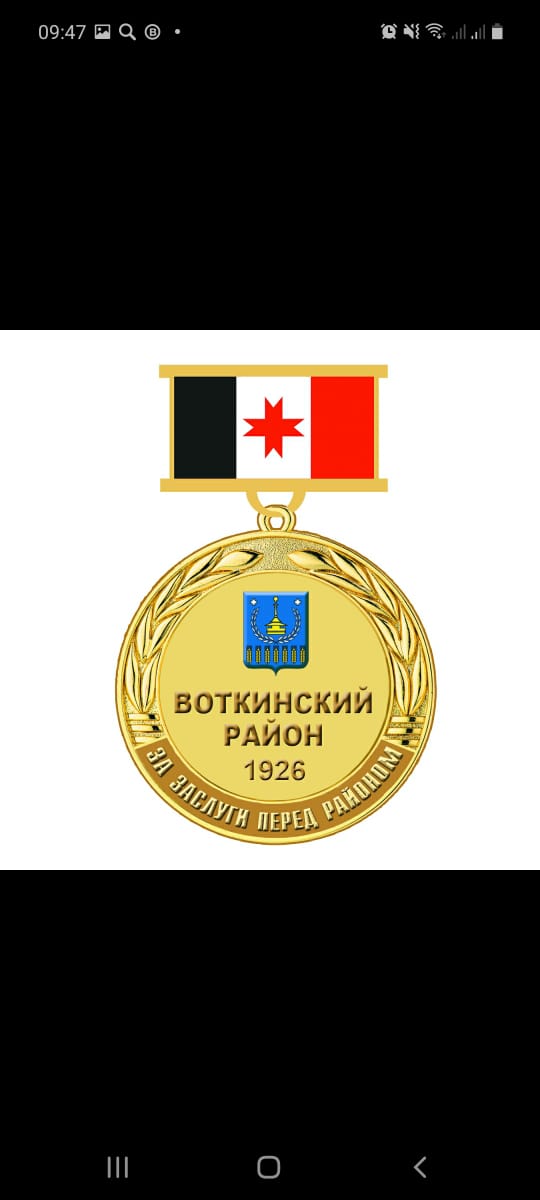    СОВЕТ   ДЕПУТАТОВМУНИЦИПАЛЬНОГО ОБРАЗОВАНИЯ «МУНИЦИПАЛЬНЫЙ ОКРУГ ВОТКИНСКИЙ РАЙОН УДМУРТСКОЙ РЕСПУБЛИКИ»«УДМУРТ ЭЛЬКУНЫСЬ ВОТКА ЁРОС МУНИЦИПАЛ ОКРУГ»  МУНИЦИПАЛ КЫЛДЫТЭТЫСЬ ДЕПУТАТЪЁСЛЭН КЕНЕШСЫР Е Ш Е Н И Е   «31»    марта   2022   года 						                № 238г. Воткинск«О присвоении нагрудного знака «За заслуги перед Воткинским районом» На основании представления  депутата Совета депутатов муниципального образования «Муниципальный округ Воткинский район Удмуртской Республики» Назарова М.А. от 15.03.2022 года,   протокола комиссии  №1 от 24.03.2022 по присвоению нагрудного знака «За заслуги перед Воткинским районом»,   в соответствии с  Положением «О нагрудном знаке «За заслуги перед Воткинским районом», утвержденным решением Совета депутатов муниципального образования «Воткинский район» №310 от 27.10.2020 года, Уставом муниципального образования «Муниципальный округ Воткинский район Удмуртской Республики», Совет депутатов муниципального образования «Муниципальный округ Воткинский район Удмуртской Республики» РЕШИЛ:  1. Присвоить нагрудный знак «За заслуги перед Воткинским районом» следующим гражданам:-   Дербиловой Елене  Анатольевне – руководителю депутатской фракции ВПП «Единая Россия» в  Государственном Совете Удмуртской Республики, депутату Государственного Совета Удмуртской Республики,  за эффективное сотрудничество в реализации партийных проектов, за большой личный вклад в развитии местного самоуправления на территории Воткинского района, активное участие в пополнении материально-технической базы социальных учреждений,  инициативу, организацию  и личное участие в социально-значимых проектах;  - Воротова Алексея Александровича -  депутата Совета депутатов муниципального образования «Муниципальный округ Воткинский район Удмуртской Республики» от фракции ПП «КПРФ»,  старейшему  депутату  Воткинского района- за активную  общественную позицию,  личный  вклад в развитие спортивной жизни района и  подрастающего  поколения; 2. Разместить настоящее решение на официальном сайте муниципального образования «Муниципальный округ Воткинский район Удмуртской Республики» в информационно-телекоммуникационной сети «Интернет» и опубликовать в средстве массовой информации «Вестник правовых актов муниципального образования «Воткинский район».           3. Настоящее решение вступает в силу с момента его принятия.Председатель Совета депутатов     			                     М.В. Ярко	г.Воткинск«31»  марта 2022 года       № 238Совет депутатов муниципального образования «Муниципальный округ Воткинский район Удмуртской Республики» первого созыва Р Е Ш Е Н И Е«31» марта  2022  года                                                                                    №239г. Воткинск«О представлении к награждению Почетной грамотой Государственного Совета Удмуртской Республики»Рассмотрев ходатайство трудовых коллективов, в соответствии с постановлением Президиума Государственного Совета Удмуртской Республики от 21.06.2005 № 545-III «Об утверждении Положения о Почетной грамоте Государственного Совета Удмуртской Республики», руководствуясь статьей 25 Устава муниципального образования «Муниципальный округ Воткинский район Удмуртской Республики»,Совет депутатов муниципального образования «Муниципальный округ Воткинский район  Удмуртской Республики» РЕШАЕТ:1. Ходатайствовать перед Президиумом Государственного Совета Удмуртской Республики наградить Почетной грамотой Государственного Совета Удмуртской Республики:1.1. за большой вклад в развитие  Воткинского района  и в связи с празднованием  Дня  местного самоуправления.-  Балаганского Александра Николаевича- начальника Территориального Управления «Нововолковское» Администрации муниципального образования «Муниципальный округ Воткинский район Удмуртской республики»; - Лебедеву Светлану Викторовну- главного специалиста-эксперта Территориального отдела «Перевозинский» Администрации муниципального образования «Муниципальный округ Воткинский район Удмуртской Республики».2. Решение вступает  в силу со дня его принятия.Председатель Совета депутатов                                                                     М.В. Ярко г. Воткинск«31»     марта  2022 года№239Адрес редакции: 427431, Удмуртская Республика, г. Воткинск,                      ул. Красноармейская, дом 43а, телефоны: 5-14-89, адрес электронной почты: sov-dep@mail.ru___________________________________________________________Подписано в печать 31.03.2022г.Тираж 14 экз.___________________________________________________________Отпечатано в Совете депутатов муниципального образования  «Муниципальный округ Воткинский район Удмуртской Республики»  по адресу: 427431, Удмуртская Республика,  г. Воткинск, ул. Красноармейская, дом 43аХвойные породыЛиственные древесные породыЛиственные древесные породыЛиственные древесные породыЛиственные древесные породыХвойные породы1-я группа (особо ценные)2-я группа (ценные)2-я группа (ценные)3-я группа (малоценная)Ель, лиственница, пихта, сосна, туя-коэффициент 10Акация белая, бархат амурский, вяз, дуб, ива белая, каштан конский, клен (кроме ясенелистного), липа, лох, орех, ясень- коэффициент 10Акация белая, бархат амурский, вяз, дуб, ива белая, каштан конский, клен (кроме ясенелистного), липа, лох, орех, ясень- коэффициент 10Абрикос, береза, боярышник, плодовые (яблоня, слива, груша и т.д.) рябина, тополь (белый, пирамидальный), черемуха – коэффициент 7Ива (кроме белой), клен ясенелистный, ольха, осина, тополь, (кроме белого и пирамидального) – коэффициент 5Классификация зеленых насаждений (Св)Общая стоимость Св. руб.Деревья хвойные, шт.4115Деревья лиственные 1-й группы за 1 шт.4025Деревья лиственные 2-й группы за 1 шт.3945Деревья лиственные 3-й группы за 1 шт.3855Кустарники за 1 шт.1800Значение коэффициента КкШкала состояния зеленых насаждений1,5Здоровые1Ослабленные0,5Усыхающие№ п/пВыявленное нарушениеРекомендации по устранению выявленного нарушенияПримечание№ п/пНомер избирательного округаСодержание наказа избирателейМероприятия по реализации наказа избирателейОтветственный за выполнение наказа избирателейОриентировочная стоимость источники финансирования наказа избирателей (тыс.руб.Срок выполнения наказа избирателей1.  Перевозинский  избирательный округ №121.Приобретение  шкафа управления Установка  шкафа управления с глубинным насосом для увеличения давления водыЛожкин Павел Иванович100,0До конца 2022 года 2.  Болгуринский одномандатныйизбирательный округ №11.Приобретение снегоуборочной машины МБОУ «Болгуринская СОШ»Чистка снегаКоновалова С.В.50,0До конца 2022 года 2.  Болгуринский одномандатныйизбирательный округ №12.Приобретение снегоуборочной машины МБОУ «Верхнепозимской СОШ»Чистка снегаКоновалова С.В. 50,0До конца 2022 года 3. Муниципальный избирательный округУчастие в Республиканских и районных соревнованиях школьников Воткинского районаПриобретение шахматные доски, магнитные доска, шахматные часы во все образовательные учреждения района.Воротов А.А. Зырянова В.Н.100,0До конца 2022 года4. Большекиварский одномандатный избирательный округ №2Большекиварскийизбирательный №2Благоустройство д. Б-КивараУстановка опор  для уличных светильников, монтаж подземных эл. линий.Установка  светильников.Кузнецов П.П.100,0Март- сентябрь 20225Муниципальный избирательный округСоздание условий для занятия спортом Приобретение спортинвентаря  в ДЮСШ Воткинского района.Макаров А.Ю. 100,0До конца 2022 года6. Светлянский одномандатный избирательный округ №13Благоустройство территории около МБОУ « Светлянская СОШ». Спил опасные(хрупких деревьев(тополя) с. СвелоеКоробейников А.В. Воронцова М.А.81,0Апрель-май 2022 г. 6. Светлянский одномандатный избирательный округ №13Благоустройство территории возле родника в д. Черная на ул. КолхознаяОрганизовать и провести субботники, приобрести доски для обустройства родника.Коробейников А.В. 19,0 Май-август 20227. Волковский одномандатный избирательный округ № 7Освещение ул. БереговаяМонтаж линии уличного освещения, протяженностью 120 м до дома № 92АКрасникова Е.А.Балаганский А.Н84,0До конца 2022 года 7. Волковский одномандатный избирательный округ № 7Освещение между магазином Импульс и д.№11 по ул. Чайковского.Монтаж линии уличного освещения протяженностью 80мКрасникова Е.А.Балаганский А.Н16,0До конца 2022 года 8. Муниципальный избирательный округОсвещение п. НовыйМонтаж линии уличного освещения между домами 24 и 26,  120 метровРусских С.О. Балаганский А.Н. 84,0До конца 2022 года 9.Центральный  избирательный округ №6Освещение ул. Строителей, п. НовыйМонтаж линии уличного освещения между дома 25 протяженностью 80 м.Трофимов В.И.Балаганский А.Н. 56,0До конца 2022 года9.Центральный  избирательный округ №6Пешеходный  переход    у магазина "Магнит", 15Х2 метраП. НовыйОбустройство пешеходного перехода у магазина "Магнит", 15Х2 метраТрофимов В.И.Балаганский А.Н.50,0До конца 2022 года 10. Июльский одномандатный избирательный округ №9 Опасность распространения борщевика Приобретение  костюма химзащиты, бензораспылитель, концентрат  для обработки борщевикаБогатырева Е.П.Караман Ф.Б. 100,0Осень 2022 года11.Кукуевский одномандатный округ №4Благоустройство д. КукуиПриобретение снегоуборщика МБОУ« Кукуевский СОШ»Воротов Егор Валерьевич50,0До конца 2022 года 11.Кукуевский одномандатный округ №4Благоустройство д. КукуиПриобретение снегоуборщика МДБОУ « Кукуевский д/сад»Воротов Егор Валерьевич50,0До конца 2022 года 12.Общемуниципальная часть партийного списка Мебель в МБОУ «Первомайская СОШ» пришедшей в несоответствие Приобретение  мебели МБОУ «Первомайская СОШ»Бородулин А.Н.100,0До конца 2022 года 13.Первомайский избирательный округ №11Первомайский СКЦ (мебель)Приобретение стульев для Первомайского СКЦВьюжанина Т.И.30,0До конца 2022 года 13.Первомайский избирательный округ №11МБОУ «Первомайская   СОШ»Приобретение ткани для театрального занавеса в актовый зал Первомайской СОШ (размер 4,2 х 9,2)Вьюжанина Т.И.10,0До конца 2022 года 13.Первомайский избирательный округ №11МБОУ «Первомайская   СОШ»Аналоговый микшерВьюжанина Т.И.9,0До конца 2022 года 13.Первомайский избирательный округ №11МБОУ «Первомайская   СОШ»Напольная акустическая системаВьюжанина Т.И.26,0До конца 2022 года 14.Строительный одномандатный избирательный округ №5Благоустройство п. НовыйСтроительство пешеходной дорожки п. Новый, ул. Строителей  вдоль дома2.Журавлев Александр Геннадьевич90,0До конца 2022 года 15.Верхнеталицкий избирательный округ № 14Увеличение объема башни по адресу:д. Верхняя Талица ул. Центральная, 69.Найм высотного крана для снятия башни с не рабочей  скважины и перенос  на башню ул. Центральная, 69. Мазунин А.О., Кузьмин В.А.75,0МайИюнь15.Верхнеталицкий избирательный округ № 14Оборудование детской площадки, д. Кудрино, Кудринский д/садПриобретение оборудования   для  детской площадки  Кудринский д/сад.Мазунин А.О.25,0 До конца 2022 года 16.Муниципальный избирательный округКварсинский одномандатный избирательный округ №10 Обеспечение  музыкальной аппаратурой Приобретение звукоусиливающей аппаратуры  в  МБОУ «Кварсинская СОШ»Мухитдинов  Андрей ФаильевичЯрко Марина Валентиновна200,0До конца 2022 года 17.Камский  избирательный округ №15Муниципальный избирательный округМонтаж уличного освещения с. Камское ул. Центральная (новый массив)- подготовка дефектной ведомости- подготовка сметы- контроль за проведением ремонтных работПеревозчиков В.А.Назаров М.А.170,0До конца 2022 года 18.Муниципальному списку Приобретение остановочного павильона перекрестов д. В-Талица, д. Черновский лесоучастокУстановка остановочного павильона.Перевощиков Кронит Серафимович100,0До конца 2022 года 19.Гавриловский избирательный округ №3Обеспечение  музыкальной аппаратурой Приобретение  музыкальной аппаратуры в МДОБУ «Гавриловский д/сад»»Старухин Александр Владимирович100,0Сентябрь 202220.Березовский избирательный округ №8 Борьба с борщевиком Приобретение  костюма химзащиты, бензораспылитель, концентрат  для обработки борщевикаЦыпленкова     Екатерина Авдеевна100,0 До конца года 21.Муниципальный избирательный округБлагоустройство п. Новый Строительство пешеходного тротуара по ул. Центральная (150 м. от ФОК до УдГУ) Чащин Андрей Владимирович100,0До конца 2022 года22.Муниципальный избирательный округБлагоустройство с. Пихтовка Монтаж уличного освещения 600 метров по ул. Прудовая и ул. НоваяНикитин Николай Витальевич100,0До конца 2022 года23. Муниципальный избирательный округСоздание условий для занятия спортом Спортивный инвентарь в МБДОУ Пихтовский д/сад (спортзал)Докучаев Павел Владимирович100,0До конца 2022 года